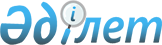 Мектепке дейінгі тәрбие және оқыту, орта, арнаулы, қосымша, техникалық және кәсіптік, орта білімнен кейінгі білім беру ұйымдарының педагогтері жүргізу үшін міндетті құжаттардың тізбесін және олардың нысандарын бекіту туралыҚазақстан Республикасы Білім және ғылым министрінің 2020 жылғы 6 сәуірдегі № 130 бұйрығы. Қазақстан Республикасының Әділет министрлігінде 2020 жылғы 6 сәуірде № 20317 болып тіркелді.
      Ескерту. Бұйрықтың тақырыбы жаңа редакцияда – ҚР Оқу-ағарту министрінің 27.08.2022 № 382 (алғашқы ресми жарияланған күнінен бастап қолданысқа енгізіледі) бұйрығымен.
      "Білім туралы" 2007 жылғы 27 шілдедегі Қазақстан Республикасы Заңының 5-бабының 23-4) тармақшасына сәйкес БҰЙЫРАМЫН:
      1. Қоса беріліп отырған:
      1) осы бұйрыққа 1-қосымшаға сәйкес мектепке дейінгі тәрбие және оқыту ұйымдарының педагогтері жүргізу үшін міндетті құжаттардың тізбесі;
      2) осы бұйрыққа 2-қосымшаға сәйкес мектепке дейінгі тәрбие және оқыту ұйымдарының педагогтері жүргізу үшін міндетті құжаттардың нысандары;
      3) осы бұйрыққа 3-қосымшаға сәйкес орта және арнаулы білім беру ұйымдарының педагогтері жүргізу үшін міндетті құжаттардың тізбесі;
      4) осы бұйрыққа 4-қосымшаға сәйкес орта және арнаулы білім беру ұйымдарының педагогтері жүргізу үшін міндетті құжаттардың нысандары;
      5) осы бұйрыққа 5-қосымшаға сәйкес қосымша білім беру ұйымдарының педагогтері жүргізу үшін міндетті құжаттардың тізбесі;
      6) осы бұйрыққа 6-қосымшаға сәйкес қосымша білім беру ұйымдарының педагогтері жүргізу үшін міндетті құжаттардың нысандары;
      7) осы бұйрыққа 7-қосымшаға сәйкес техникалық және кәсіптік, орта білімнен кейінгі білім беру ұйымдарының педагогтері жүргізу үшін міндетті құжаттардың тізбесі;
      8) осы бұйрыққа 8-қосымшаға сәйкес техникалық және кәсіптік, орта білімнен кейінгі білім беру ұйымдарының педагогтері жүргізу үшін міндетті құжаттардың нысандары бекітілсін
      Ескерту. 1-тармақ жаңа редакцияда – ҚР Оқу-ағарту министрінің 27.08.2022 № 382 (алғашқы ресми жарияланған күнінен бастап қолданысқа енгізіледі) бұйрығымен.


      2. "Білім беру ұйымдары білім беру қызметінде пайдаланатын қатаң есептіліктегі құжаттардың нысанын бекіту туралы" Қазақстан Республикасы Білім және ғылым министрі міндетін атқарушының 2007 жылғы 23 қазандағы № 502 бұйрығына (Нормативтік құқықтық кесімдердегі мемлекеттік тіркеу тізілімінде № 4991 болып тіркелген) мынадай өзгерістер енгізілсін:
      көрсетілген бұйрықпен бекітілген білім беру ұйымдары білім беру қызметінде пайдаланатын қатаң есептіліктегі құжаттардың нысанындағы мынадай:
      1-4 сыныптарға арналған сынып журналының,
      5-11 сыныптарға арналған сынып журналының,
      мектепалды сыныптардың журналының;
      факультативтік сабақтардың немесе үйде оқыту журналының,
      білім алушының жеке іс қағазының,
      1-4 сынып білім алушыларының үлгерімі туралы табельдердің,
      5-11 (12) сынып білім алушыларының сабақ үлгерімі туралы табелдердің,
      бұйрықтарды тіркеу кітабының (негізгі қызметке, жеке құрам бойынша, білім алушылардың қозғалысы бойынша),
      педагогикалық кеңес хаттамалары кітабының,
      педагог қызметкерлердің жеке құрамын есепке алу кітабының,
      білім алушыларды жазатын алфавиттік кітаптың,
      кеткен білім алушыларды есепке алу кітабының,
      келген білім алушыларды есепке алу кітабының,
      босатылған және ауыстырылған сабақтарды есепке алу журналының,
      білім алушылардың үлгерімі туралы табельдерді есепке алу кітабының,
      негізгі орта білім беру ұйымын бітіргендігі туралы аттестатты беру және есепке алу кітабының,
      жалпы орта білім беру туралы атестатты есепке алу және беру кітабының,
      мақтау грамоталарын және мақтау қағаздарын беруді есепке алу кітабының,
      техникалық және кәсіптік, орта білімнен кейінгі білім беру ұйымдарына арналған теориялық оқытуды есепке алу журналының,
      жеке сабақтарды есепке алу журналының,
      техникалық және кәсіптік, орта білімнен кейінгі білім беру ұйымдарына арналған өндірістік оқытуды есепке алу журналының,
      білім алушының үлгерімі кітабының,
      диплом беру кітабының,
      дипломдардың телнұсқасын беру кітабының,
      академиялық анықтама беру кітабының,
      білім алушылардың атаулы кітабының нысандары алынып тасталсын.
      3. Қазақстан Республикасы Білім және ғылым министрлігінің Техникалық және кәсіптік білім департаменті Қазақстан Республикасының заңнамасында белгіленген тәртiппен:
      1) осы бұйрықтың Қазақстан Республикасының Әдiлет министрлiгiнде мемлекеттiк тiркелуін;
      2) осы бұйрық ресми жарияланғаннан кейін оны Қазақстан Республикасы Білім және ғылым министрлігінің интернет-ресурсына орналастыруды;
      3) осы бұйрық мемлекеттік тіркелгеннен кейін он жұмыс күні ішінде Қазақстан Республикасы Білім және ғылым министрлігінің Заң департаментіне осы тармақтың 1) и 2) тармақшаларында көзделген іс-шаралардың орындалуы туралы мәліметтерді ұсынуды қамтамасыз етсін.
      3. Осы бұйрықтың орындалуын бақылау жетекшілік ететін Қазақстан Республикасының Білім және ғылым вице-министріне жүктелсін.
      4. Осы бұйрық алғашқы ресми жарияланған күнінен кейін күнтізбелік он күн өткен соң қолданысқа енгізіледі. Мектепке дейінгі тәрбие және оқыту ұйымдарының педагогтері жүргізу үшін міндетті құжаттардың тізбесі
      Ескерту. 1-қосымша жаңа редакцияда – ҚР Оқу-ағарту министрінің 27.08.2022 № 382 (алғашқы ресми жарияланған күнінен бастап қолданысқа енгізіледі) бұйрығымен.
      Педагогтер құжаттарды қағаз немесе электрондық (білім беру ұйымы электрондық жүйеге қосылған кезде) форматта толтырады. Электрондық форматта толтыру кезінде қағаз нұсқасы талап етілмейді.
      Электрондық цифрлық қолтаңба құжаттарды электрондық форматта жүргізген және электрондық жүйеге қосқан кезде қол мен мөрге теңестіріледі.
      Мектепке дейінгі тәрбие мен оқыту ұйымдарының және мектептердің (лицейлердің, гимназиялардың) мектепалды сыныптарының педагогтері:
      осы бұйрыққа 2-қосымшаға сәйкес тәрбиеші қазақ тілі мұғалімімен, дене шынықтыру (жүзу) жөніндегі нұсқаушымен, музыкалық жетекшімен (қағаз немесе word word (ворд) немесе pdf (пдф) электрондық форматта) бірлесіп:
      1) оқу жылы басталғанға дейін бір рет Қазақстан Республикасы Білім және ғылым министрінің 2012 жылғы 20 желтоқсандағы № 557 бұйрығымен бекітілген (Нормативтік құқықтық актілерді мемлекеттік тіркеу тізілімінде № 8275 болып тіркелген) Мектепке дейінгі тәрбие мен оқытудың үлгілік оқу жоспары және Қазақстан Республикасы Білім және ғылым министрінің міндетін атқарушының 2016 жылғы 12 тамыздағы № 499 бұйрығымен бекітілген (Нормативтік құқықтық актілерді мемлекеттік тіркеу тізілімінде № 14235 болып тіркелген) Мектепке дейінгі тәрбие мен оқытудың үлгілік оқу бағдарламасы негізінде оқу жылына арналған ұйымдастырылған қызметтің перспективалық жоспарын әзірлейді;
      2) апта сайын тәрбие-білім беру процесінің циклограммасын жасайды;
      3) оқу жылының басында бір рет баланың оқу жылына арналған жеке даму картасын әзірлейді және диагностиканың (бастапқы, аралық, қорытынды бақылау) нәтижелері бойынша жеке даму картасына өзгерістер енгізеді. Мектепке дейінгі тәрбие және оқыту ұйымдарының педагогтері жүргізу үшін міндетті құжаттардың нысандары
      Нысан
      Ескерту. 2-қосымша жаңа редакцияда – ҚР Оқу-ағарту министрінің 27.08.2022 № 382 (алғашқы ресми жарияланған күнінен бастап қолданысқа енгізіледі) бұйрығымен. Мектепке дейінгі тәрбие мен оқытудың үлгілік оқу жоспарының және Мектепке дейінгі тәрбие мен оқытудың үлгілік оқу бағдарламасының негізінде 20___-20___ оқу жылына арналған ұйымдастырылған қызметтің перспективалық жоспары
      Мектепке дейінгі ұйым (балабақша/мектепке дейінгі шағын орталық) /
      Мектептегі (лицейдегі, гимназиядағы) мектепалды сынып
      ____________________________________________________________________
      Мектепке дейінгі ұйымдағы топ
      ____________________________________________________________________
      Балалардың жасы _____________________________________________________
      Жоспар қандай кезеңге жасалды (айды, жылды көрсету) ____________________
      Ескерту: перспективалық жоспарды тәрбиеші жас тобында жұмыс істейтін педагогтермен (қазақ тілінің мұғалімімен, дене шынықтыру (жүзу) нұсқаушысымен, музыка жетекшісімен) және мектепалды сынып тәрбиешісімен бірлесіп оқу жылы басталғанға дейін бір рет жасайды. 
      Нысан Тәрбиелеу-білім беру процесінің циклограммасы
      Мектепке дейінгі ұйым (балабақша/мектепке дейінгі шағын орталық)
      ____________________________________________________________________
      Топ ________________________________________________________________
      Балалардың жасы ____________________________________________________
      Жоспар қандай кезеңге жасалды (апта күндерін, айды, жылды көрсету)
      ____________________________________________________________________
      Ескерту: ҰІӘ мектепке дейінгі ұйымның кестесіне сәйкес күннің бірінші және екінші жартысында жоспарланады. Циклограмманы тәрбиеші жас тобында жұмыс істейтін басқа педагогтермен (қазақ тілінің мұғалімімен, дене шынықтыру (жүзу) нұсқаушысымен, музыка жетекшісімен) бірлесіп жасайды.
      Нысан Тәрбиелеу-білім беру процесінің циклограммасы
      Мектептегі (лицейдегі, гимназиядағы) мектепалды сынып 
      ____________________________________________________________________
      Балалардың жасы
      ____________________________________________________________________
      Жоспар қандай кезеңге жасалды (апта күндерін, айды, жылды көрсету)
      ____________________________________________________________________
      Ескерту: Циклограмманы мектепалды сыныптың тәрбиешісі құрастырады.
      Нысан 202 __ - 202 __ оқу жылында бала дамуының жеке картасы
      Баланың аты-жөні ____________________________________________________
      Баланың туған жылы __________________________________________________
      Мектепке дейінгі ұйым (балабақша/мектепке дейінгі шағын орталық) / 
      Мектептегі (лицейдегі, гимназиядағы) мектепалды сынып
      ____________________________________________________________________
      Мектепке дейінгі ұйымдағы топ ________________________________________
      Ескерту: Білім беру салалары бойынша мектеп жасына дейінгі балалардың Үлгілік оқу бағдарламасының мазмұнын игеруі нәтижесінің индикаторлары мен индикаторларының сипаттамасы балалардың біліктері мен дағдыларының дамуына мониторинг ұйымдастыру және жүргізу жөніндегі әдістемелік ұсынымдарда берілген.
      Алынған деректер негізінде оқу жылына Баланың жеке даму картасы толтырылады.
      Баланың жеке дамыту картасын толтыру кезінде педагог кестеге дамытушы немесе түзету шараларын, қажет болған жағдайда бақылау нәтижелері бойынша іс-шаралардың екі түрін енгізеді.
      Жеке картаны жас тобында жұмыс істейтін басқа педагогтермен (қазақ тілінің мұғалімімен, дене шынықтыру (жүзу) нұсқаушысымен, музыка жетекшісімен) бірлесіп топ тәрбиешісі және мектепалды сыныптың тәрбиешісі дербес толтырады. Орта және арнаулы білім беру ұйымдарының педагогтері жүргізу үшін міндетті құжаттардың тізбесі
      Ескерту. 3-қосымша жаңа редакцияда – ҚР Оқу-ағарту министрінің 27.08.2022 № 382 (алғашқы ресми жарияланған күнінен бастап қолданысқа енгізіледі) бұйрығымен.
      Құжаттарды педагогтер қағаз немесе (білім беру ұйымы электрондық жүйеге қосылған жағдайда) электрондық форматта толтырады. Электрондық форматта толтыратын жағдайда қағаз нұсқа талап етілмейді.
      Электрондық цифрлық қол электрондық жүйеге қосылған және құжаттар электрондық форматта жүргізілген жағдайда, мөр мен қолға теңестіріледі.
      Барлық оқу пәндерінің педагогтері:
      күн сайын сабақ кестесіне сәйкес:
      1) 1-4 сыныптарға арналған cынып журналын, 5-11 (12) сыныптарға арналған сынып журналын, факультативтік сабақтар, үйде оқыту журналын, мектепалды сыныптардың журналын (қағаз немесе электрондық форматта);
      2) қысқа мерзімді (сабақ) жоспарды (қағаз немесе электрондық word (ворд) немесе pdf (пдф) форматында) жүргізеді;
      оқу жылы басталғанға дейін бір рет:
      1) пәндер бойынша орта мерзімді (күнтізбелік-тақырыптық) жоспарды (қағаз немесе электрондық word (ворд) немесе pdf (пдф) форматында);
      2) тәлімгерлік жоспарды (қағаз немесе электрондық word (ворд) немесе pdf (пдф) форматында) әзірлейді;
      тоқсандық қорытынды бойынша:
      автоматтандырылған ақпараттық жүйеден автоматты түрде жасалатын және бөлім бойынша жиынтық бағалау мен тоқсандық жиынтық бағалау нәтижелері бойынша талдауды жүргізеді (қағаз немесе электрондық word (ворд) немесе pdf (пдф) форматында);
      оқу жылының қорытындысы бойынша бір рет:
      негізгі орта және жалпы орта білім беру деңгейіндегі оқыту курсы үшін емтихан хаттамасы (қағаз немесе электрондық word (ворд) немесе pdf (пдф) форматында) жүргізеді.
      9 (10), 11 (12) сынып білім алушыларын қорытынды аттестаттау хаттамаларын (қағаз немесе электрондық word (ворд) немесе pdf (пдф) форматында).
      2. Сынып жетекшісі:
      оқу жылы басталғанға дейін бір рет және оқу жылы ішінде:
      сынып жеткшісінің жұмыс жоспарын (қағаз немесе электрондық word (ворд) немесе pdf (пдф) форматында) әзірлейді және іске асырады;
      тоқсандық және оқу жылының қорытындысы бойынша:
      1) 1-4 сынып білім алушысының үлгерім табелін, 5-11 (12) сынып білім алушысының үлгерім табелін (қағаз немесе электрондық word (ворд) немесе pdf (пдф) форматында);
      2) білім алушының жеке іс қағазын (қағаз немесе электрондық форматында) жүргізеді.
      3. Әлеуметтік педагог:
      оқу жылы басталғанға дейін:
      әлеуметтік педагогтің оқу жылына арналған жұмыс жоспарын (қағаз немесе электрондық форматта word (ворд) немесе pdf (пдф) бір рет әзірлейді және оқу жылы ішінде жүзеге асырады;
      оқу жылы ішінде:
      1) мектептің әлеуметтік паспортын "Ұлттық білім беру деректер қоры" ақпараттық жүйесінде (электронды форматта);
      2) мектептегі білім алушылар туралы мәліметті "Ұлттық білім беру деректер қоры" ақпараттық жүйесінде (электронды форматта) жүргізеді.
      Ескерту. 3-тармақ жаңа редакцияда - ҚР Оқу-ағарту министрінің 17.03.2023 № 68 (алғашқы ресми жарияланған күнінен кейін күнтізбелік он күн өткен соң қолданысқа енгізіледі) бұйрығымен.


      4. Педагог-психолог:
      оқу жылы басталғанға дейін бір рет және оқу жылы ішінде:
      педагог-психологтің оқу жылына арналған жұмыс жоспарын (қағаз немесе электрондық word (ворд) немесе pdf (пдф) форматында) әзірлейді және іске асырады;
      оқу жылы ішінде педагог-психологтің консультацияларын есепке алу журналын (қағаз немесе электрондық форматта word (ворд) немесе pdf (пдф) форматында) жүргізеді.
      Ескерту. 4-тармақ жаңа редакцияда - ҚР Оқу-ағарту министрінің 17.03.2023 № 68 (алғашқы ресми жарияланған күнінен кейін күнтізбелік он күн өткен соң қолданысқа енгізіледі) бұйрығымен.


      5. Басшының (директордың) қызмет бағыттары бойынша (оқу, тәрбие жұмысы, бейіндік оқыту, ақпараттық технологиялар жөніндегі) орынбасары:
      оқу жылы басталғанға дейін бір рет:
      1) тәрбие жұмысы жоспарын (қағаз немесе электрондық word (ворд) немесе pdf (пдф) форматында);
      2) Мектептің даму бағдарламасы (қағаз немесе электрондық word (ворд) немесе pdf (пдф) форматында);
      3) педагогтердің оқу жүктемесі (тарифтеу) туралы мәліметтерді (қағаз немесе электрондық word (ворд) немесе pdf (пдф) форматында);
      4) мектепішілік бақылау жоспарын (қағаз немесе электрондық word (ворд) немесе pdf (пдф) форматында);
      5) оқу жұмыс жоспарын (қағаз немесе электрондық word (ворд) немесе pdf (пдф) форматында);
      6) педагогтердің жеке құрамын есепке алу кітабын (қағаз немесе электрондық word (ворд) немесе pdf (пдф) форматында);
      7) оқу-тәрбие жұмысы жоспарын (қағаз немесе электрондық (ворд) немесе pdf (пдф) форматында) әзірлейді/толтырады.
      оқу жылының ішінде қажеттілігіне қарай:
      1) ауыстырылған сабақтарды есепке алу журналын (қағаз немесе электрондық форматта);
      2) білім алушыларды жазатын алфавиттік кітапты (қағаз немесе электрондық форматында);
      3) кеткен және келген білім алушыларды есепке алу кітабын (қағаз немесе электрондық форматында);
      4) бұйрықтарды тіркеу кітабын (негізгі қызмет, жеке құрам, оқушылар қозғалысы бойынша) (қағаз немесе электрондық word (ворд) немесе pdf (пдф) форматында);
      5) педагогикалық және ғылыми-әдістемелік кеңес хаттамаларын әзірлейді/жүргізілуін қадағалайды.
      оқу жылының соңында бір рет:
      1) негізгі орта мектепті бітіргендігі туралы аттестатты есепке алу және беру кітабын (қағаз немесе электрондық форматында);
      2) жалпы орта білім туралы аттестатты есепке алу және беру кітабын (қағаз немесе электрондық форматында);
      3) білім алушылардың үлгерім табельдерін есепке алу кітабын (қағаз немесе электрондық форматында);
      4) мақтау қағаздарын және мақтау грамоталарын беруді есепке алу кітабын (қағаз немесе электрондық форматында) толтырады.
      6. Басшы (директор):
      оқу жылы басталғанға дейін бір рет: тәрбие жұмысы жоспарын, мектептің дамыту бағдарламасын, оқу-тәрбие жұмысы жоспарын, мектепішілік бақылау жоспарын, жұмыс оқу жоспарын бекітеді (қағаз түрінде немесе электрондық word (ворд) немесе pdf (пдф) форматта);
      Тәлімгерлік жоспарын Қазақстан Республикасы Білім және ғылым министрінің 2020 жылғы 24 сәуірдегі № 160 бұйрығымен бекітілген Тәлімгерлікті ұйымдастыру қағидаларын және тәлімгерлікті жүзеге асыратын педагогтерге қойылатын талаптарына (Қазақстан Республикасының нормативтік құқықтық актілерін мемлекеттік тіркеу тізілімінде № 20486 болып тіркелген) сәйкес қосымша ақы алатын педагог толтырады.
      Ата-аналар жиналысының, педагогикалық және ғылыми-әдістемелік кеңестің хаттамалары Қазақстан Республикасы Үкіметінің 2018 жылғы 31 қазандағы № 703 қаулысымен бекітілген Мемлекеттік және мемлекеттік емес ұйымдарда құжаттама жасау, құжаттаманы басқару және электрондық құжат айналымы жүйелерін пайдалану қағидаларына сәйкес (қағаз немесе электрондық word (ворд) немесе pdf (пдф) форматында) жүргізіледі.
      Негізгі орта және жалпы орта білім беру деңгейіндегі оқыту курсы үшін емтихан хаттамасы "Орта, техникалық және кәсіптік, орта білімнен кейінгі білім беру ұйымдары үшін білім алушылардың үлгеріміне ағымдағы бақылауды, оларды аралық және қорытынды аттестаттауды өткізудің үлгілік қағидаларын бекіту туралы" Қазақстан Республикасы Білім және ғылым министрінің 2008 жылғы 18 наурыздағы № 125 бұйрығымен (Қазақстан Республикасының нормативтік құқықтық актілерін мемлекеттік тіркеу тізілімінде № 5191 болып тіркелген) бекітілген 3-қосымша нысанына сәйкес жүргізіледі.
      7. Психологиялық-медициналық-педагогикалық консультацияда:
      тіркеуші осы бұйрыққа 3-қосымшаға сәйкес балалардың консультацияға алдын ала жазылу журналын жүргізеді;
      мамандар, педагогтер осы бұйрыққа 3-қосымшаға сәйкес баланың даму картасын толтырады.
      8. Психологиялық-педагогикалық түзету кабинеттерінде және оңалту орталықтарында мамандар:
      жеке даму бағдарламасын, түзету және дамыту бағдарламасын әзірлейді;
      баланың болу есебін жүргізеді;
      баланың дамуының қысқаша тарихын толтырады;
      осы бұйрыққа 3-қосымшаға сәйкес психофизикалық дамуды бағалау хаттамасын жасайды.
      9. Аутизм орталықтарында мамандар:
      оқу жұмыс жоспарын, баланы дамытудың жеке жоспары - "Ерте қолдау" бағдарламасын әзірлейді;
      психологиялық-медициналық-педагогикалық консультацияның қорытындысы бойынша балаларды тіркеу журналын жүргізеді, Тіркеу нысанын, Баланың даму картасын, Прогресс мониторингін толтырады;
      ата-аналар үшін ұсынымдар әзірлейді. Орта және арнаулы білім беру ұйымдарының педагогтері жүргізу үшін міндетті құжаттардың нысандары
      Нысан
      Ескерту. 4-қосымша жаңа редакцияда – ҚР Оқу-ағарту министрінің 17.03.2023 № 68 (алғашқы ресми жарияланған күнінен кейін күнтізбелік он күн өткен соң қолданысқа енгізіледі) бұйрығымен. Қазақстан Республикасы Оқу-ағарту министрлігі 1-4-сыныптарға арналған сынып журналы
      _________________________________________________________ 
      (облыс, республикалық маңызы бар қала және астана) 
      _________________________________________________________ 
      (аудан, қала (ауыл) 
      _________________________________________________________ 
      (орта білім беру ұйымының атауы) 
      _____________________________________________________ 
      (сынып) __________________________________________________ оқу жылы
       Ескерту: Сынып журналы – әрбір педагог жүргізуге міндетті болып табылатын қатаң есептіліктегі құжат.
       Сынып журналы орта білім беру ұйымы электрондық жүйеге қосылған жағдайда электрондық форматта ғана толтырылады, оны қағаз нұсқада толтыруға жол берілмейді.
      Барлығы
      (сол жақ беті)
       Нысан  Қазақстан Республикасы Оқу-ағарту министрлігі 5-11 (12)-сыныптарға арналған сынып журналы
      ____________________________________________________________
      (облыс, республикалық маңызы бар қала және астана)
      ________________________________________________________________
      (аудан, қала (ауыл)
      ________________________________________________________________
      (орта білім беру ұйымының атауы)
      _______________________________________________________сынып
      __________________________________________________ оқу жылы
       Ескерту: Сынып журналы әрбір педагог және сынып жетекшісі үшін жүргізуге міндетті қатаң есептіліктегі құжат болып табылады.
       Сынып журналы білім беру ұйымы электрондық жүйеге қосылған жағдайда электрондық форматта ғана толтырылады, оны қағаз нұсқада толтыруға жол берілмейді.
      Одан әрі
      (оң жақ беті)
      Кестенің жалғасы
      Дене шынықтыру дайындығынан Президенттік тест тапсыру туралы мәлімет (5, 10 және 12-сыныптарда дене тәрбиесі пәнінің педагогі толтырады).
      Одан әрі
      (сол жақ беті)
      Нысан
      Қазақстан Республикасы Оқу-ағарту министрлігі Факультативтік сабақтар, үйде оқыту журналы
      __________________________________________________________
      (облыс, республикалық маңызы бар қала және астана)
      __________________________________________________________
      (аудан, қала (ауыл)
      __________________________________________________________
      (орта білім беру ұйымының атауы)
      __________________ сынып
      __________________ оқу жылы
      (сол жақ беті)
      Факультативтік курстың атауы _____________________
      Одан әрі беттің соңына дейін
      (оң жақ беті)
      Педагогтің тегі, аты, әкесінің аты (болған жағдайда)
      _____________________
      Одан әрі, беттің соңына дейін
      Ескерту: Факультативтік сабақтар немесе үйде оқыту журналы факультативтік топтардың жұмысын есепке алатын негізгі құжат болып табылады және әрбір факультативтік курс бойынша негізгі және орта мектептерде жүргізіледі. Факультативтік сабақтар/үйде оқыту журналы білім беру ұйымы электрондық жүйеге қосылған жағдайда, электрондық форматта ғана толтырылады, оның қағаз нұсқада толтырылуына жол берілмейді.
      Нысан
      Қазақстан Республикасы Оқу-ағарту министрлігі
      ___________________________________________
      (білім беру ұйымының атауы) Қысқа мерзімді (сабақ) жоспары
      ___________________________________________
      (сабақтың тақырыбы)
      Сабақтың барысы
      Сабақ жоспарының аталған тармақтары міндетті болып табылады. "Педагог мәртебесі туралы" Қазақстан Республикасының 2019 жылғы 27 желтоқсандағы № 293-VІ Заңының 7-бабы 1-тармағының 1) тармақшасына сәйкес педагог кәсіптік қызметін жүзеге асыру кезінде "Мектепке дейінгі тәрбие мен оқытудың, бастауыш, негізгі орта, жалпы орта, техникалық және кәсіптік, орта білімнен кейінгі білім берудің мемлекеттік жалпыға міндетті стандарттарын бекіту туралы" Қазақстан Республикасы Оқу-ағарту министрінің 2022 жылғы 3 тамыздағы № 348 бұйрығымен (Қазақстан Республикасының нормативтік құқықтық актілерін мемлекеттік тіркеу тізілімінде № 29031 болып тіркелген) бекітілген тиісті білім беру деңгейінің мемлекеттік жалпыға міндетті стандартының талаптары сақталған кезде кәсіптік қызметті ұйымдастырудың тәсілдері мен нысандарын өз еркімен таңдайды.
      Егер сыныпта мүмкіндігі шектеулі оқушылар болса, әдістемелік бірлестіктермен мақұлданған жеке бағдарламаларды бейімдеу және жүзеге асыру бойынша әрекет қарастырылған.
      Нысан Пәндер бойынша орта мерзімді (күнтізбелік-тақырыптық) жоспар
      ____________пәні___________сыныбы
      Барлығы:____сағат, аптасына:___сағат
      Нысан Тәлімгерлік жоспары
      ___________ оқу жылы Жас маман туралы мәлімет Тәлімгерлікті іске асыратын педагог туралы мәлімет Тәлімгерлікті іске асыратын педагогтің қызметін жоспарлау, ұйымдастыру және оның мазмұны бойынша іс-шаралар
      Нысан
      ____________________________________________
      (білім беру ұйымының атауы)
      Автоматтандырылған ақпараттық жүйеден автоматты түрде жасалатын түсініктемелері бар бөлім бойынша жиынтық бағалау (бұдан әрі - БЖБ) мен тоқсандық жиынтық бағалау (бұдан әрі - ТЖБ) нәтижелері бойынша талдау (ақпараттық жүйе болмаған жағдайда, қағаз түрінде)
      ______ тоқсан ____________ пәні бойынша
      Сынып:
      Оқушылар саны:
      Педагог:
      Мақсаты:
      БЖБ және ТЖБ нәтижелерін талдау
      1. БЖБ және ТЖБ нәтижелерін талдау білім алушылардың мынадай білім деңгейін көрсетті:
      жоғары (В): 85-100%;
      орта (С): 40-84%;
      төмен (Н): 0-39%.
      2. Тапсырмаларды орындау барысында білім алушыларда туындаған қиындықтар тізбесі:
      _____________________________________________________________________
      3. Тапсырмаларды орындау барысында білім алушыларда туындаған қиындықтардың себептері:
      _____________________________________________________________________
      4. БЖБ және ТЖБ нәтижелерін талдау қорытындысы бойынша жоспарланған жұмыс (қажет болған жағдайда білім алушылардың тегін, атын, әкесінің атын көрсетумен):_____________________________________________
      Күні________________
      Педагогтің (тегі, аты, әкесінің аты (болған жағдайда)________________________
      Нысан
      Сынып жетекшісінің жұмыс жоспары
      Қазақстан Республикасы Оқу-ағарту министрлігі
      1-4 сынып білім алушысының үлгерім табелі
      __________________________________________________________
      (облыс, республикалық маңызы бар қала және астана, аудан, қала, ауыл)
      __________________________________________________________
      (орта білім беру ұйымының атауы)
      __________________________________________________________
      (білім алушының тегі және аты)
      "_______"______________ сынып
      ______________ оқу жылы
      (сол жақ беті)
      Жалғасы
      Орта білім беру ұйымының басшысы ___________________________________
      (тегі, аты, әкесінің аты (болған жағдайда) (қолы)
      Сынып жетекшісі __________________________________________________
      (тегі, аты, әкесінің аты (болған жағдайда) (қолы)
      Мөрдің орны
      (оң жақ беті)
      Ескерту: Білім алушылардың үлгерімі туралы табельдер орта білім беру ұйымы электронды жүйеге қосылған болса, электрондық форматта толтырылады, оны қағаз түрінде толтыруға жол берілмейді.
      Оқу жылының қорытындысы бойынша білім алушылардың үлгерімі туралы табельдер ақпараттық жүйеден жүктеліп, оған директордың қолы қойылады және білім беру мекемесінің мөрі басылады.
      Нысан
      Қазақстан Республикасы Оқу-ағарту министрлігі
      5-11 (12) сынып білім алушысының үлгерім табелі
      __________________________________________________________
      (облыс, республикалық маңызы бар қала және астана, аудан, қала, ауыл)
      __________________________________________________________
      (орта білім беру ұйымының атауы)
      __________________________________________________________
      (білім алушының тегі, аты)
      "___"______________ сынып
      ______________ оқу жылы
      (сол жақ)
      Жалғасы
      Орта білім беру ұйымының директоры _________________________________
      (тегі, аты, әкесінің аты (болған жағдайда) (қолы)
      Сынып жетекшісі ____________________________________________________
      (тегі, аты, әкесінің аты (болған жағдайда) (қолы)
      Мөрдің орны
      (оң жақ)
      кестенің жалғасы
      кестенің жалғасы
      Ескерту: Білім алушының үлгерім табелі орта білім беру ұйымы электрондық жүйеге қосылған жағдайда электрондық форматта толтырылады, оны қағаз түрінде толтыруға жол берілмейді.
      Оқу жылының қорытындысы бойынша білім алушының үлгерім табелі ақпараттық жүйеден жүктеліп, оған директордың қолы қойылады және білім беру мекемесінің мөрі басылады.
      Нысан
      Қазақстан Республикасы Оқу-ағарту министрлігі
      Суреттің орны
      Білім алушының жеке іс қағазы
      Тегі__________________________________________________________
      Аты __________________________________________________________
      Әкесінің аты (болған жағдайда)___________________________________
      Туған күні, айы, жылы __________________________________________
      Мекен-жайы ___________________________________________________
      1. Жынысы: ер, әйел _______ (астын сызу)
      2.___________________________________________________ туған (күні, айы, жылы)
      Негізі:
      Туу туралы куәлік № ___ берілген күні __________ серия №_______
      3. Ата-анасының тегі, аты, әкесінің аты (болған жағдайда)
      _________________________________________________
      немесе заңды өкілдерінің тегі, аты, әкесінің аты (болған жағдайда)
      _________________________________________________________________
      4. Ұлты ______________________________________________________
      5. Бірінші сыныпқа қабылданғанға дейін қай жерде тәрбиеленді/оқыды/
      ______________________________________________________________
      ______________________________________________________________
      6. Орта білім беру ұйымынан кету туралы белгі (қашан, қайда, себептері)
      ______________________________________________________________
      Ескерту: Білім алушының жеке іс қағазы (бұдан әрі – Жеке іс қағазы) орта білім беру ұйымына қабылданған кезден бастап мектеп бітіргенше (мектептен шыққанша) әрбір оқушыға жүргізіледі.
      10-11 (12) сынып оқушыларының білім алу кезеңінде негізгі орта мектепті бітіргені туралы аттестат Жеке іс қағазында болады.
      1-4 сынып оқушыларының жеке іс қағаздарын педагогтер, 5-11 (12) сыныптарда сынып жетекшілері жүргізеді.
      Білім алушының жеке іс қағазы оқушының білім алуы кезінде және мектепті бітіргеннен кейін үш жылға дейін мектепте сақталады.
      Білім алушының Жеке іс қағазына:
      1) Туу туралы куәліктің көшірмесі;
      2) 2 дана 3х4 көлеміндегі фотосурет;
      3) мектептің медициналық кабинетінде сақталатын медициналық карта (мектепке қабылданған кезде талап етіледі);
      4) әрбір сыныптағы үлгерім табелі тіркеледі.
      Оқу жылының соңында Жеке іс қағазына барлық пәндер бойынша бағалары туралы жазбалар, білім алушылардың жетістіктері мен жіберген сабақтарының саны жазылады.
      Бір мектептен екінші мектепке ауысқан кезде "_________мектептен кетті" деген жазба жазылып, директордың қолы қойылып, мектептің мөрі басылып, Жеке іс қағазы ата-анаға немесе өзге де заңды өкіліне беріледі.
      "Алфавиттік кітапқа" тіркеу үшін әрбір білім алушының Жеке іс қағазы нөмірленеді.
      Жеке іс қағаздары мектеп директорының бұйрығымен бекітілген жауапты адамда сақталады.
      Білім беру ұйымы электронды жүйеге қосылған жағдайда Жеке іс қағазы электрондық форматта толтырылады, оны қағаз түрінде толтыру талап етілмейді.
      Нысан
      Әлеуметтік педогогтің оқу жылына арналған жұмыс жоспары
      Нысан
      Мектептің әлеуметтік паспорты
      Нысан
      Мектептегі оқушылар туралы мәлімет
      Нысан
      Педагог-психологтің оқу жылына арналған жұмыс жоспары
      Мақсаттар:
      Міндеттер:
      Нысан
      Педагог-психологтің консультацияларын есепке алу журналы
      "Ұсыныстар" бағанында жұмыстың процесі мен нәтижесі қысқаша сипатталады.
      Білім беру ұйымдарындағы педагог-психологтардың санына қарамастан бірыңғай журнал жүргізіледі.
      ____________________________________________
      (білім беру ұйымының атауы)
      Тәрбие жұмысының жоспары
      (орта, техникалық және кәсіптік білім, орта білімнен кейінгі білім беру ұйымдарына арналған)
      _______________ оқу жылына
      Педагог____________________________________________________________
      (тегі, аты, әкесінің аты (болған жағдайда)
      Тобы/сыныбы_______________________________________________________ (топтың/сыныбын атауын көрсету)
      Тәрбие жұмысының бағыттары бойынша іс-шаралар жоспары
      Нысан
      Мектептің даму бағдарламасы (5 жылға арналып жасалады)
      Бағдарлама паспорты
      Кіріспе
      Бағдарламаның мақсаты
      Бағдарламаның даму кезеңдері
      Бағдарлама мониторингі
      Мектептің оқу-әдістемелік кеңесі әзірлейді және қадағалайды;
      онда мониторинг нәтижелері, сондай-ақ мемлекеттің әлеуметтік-экономикалық, білім беру саясатының басым бағыттарындағы ықтимал өзгерістер негізінде Бағдарламаны іске асыру жөніндегі іс-шараларға түзетулер енгізу көзделеді.
      I. Мектеп қызметінің ағымдағы жағдайына қысқаша сипаттама
      II. Мектептің 20.__.-20.__. жылдардағы білім беру жүйесінің жағдайына талдау
      Мектептің сыртқы және ішкі даму перспективаларын бағалау
      III. Мектептің миссиясы, мақсаттары мен міндеттері
      Мектептің миссиясы
      Мектептің мақсаты
      Мектептің міндеттері
      IV. Мектепті дамытудың басым бағыттары
      V. Бағдарламаны іске асыру тетіктері
      VI. Бағдарламаны іске асырудан күтілетін нәтижелер
      Нысан
      Педагогтердің оқу жүктемесі (тарифтеу) туралы мәліметтер
      *"Азаматтық қызметшілерге, мемлекеттік бюджет қаражаты есебінен ұсталатын ұйымдардың қызметкерлеріне, қазыналық кәсіпорындардың қызметкерлеріне еңбекақы төлеу жүйесі туралы" Қазақстан Республикасы Үкіметінің 2015 жылғы 31 желтоқсандағы № 1193 қаулысының 4-қосымшасына сәйкес.
      Штаттық бірліктер саны туралы ақпарат
      Блоктар (персонал) бойынша лауазымдардың атауы Қазақстан Республикасы Білім және ғылым министрінің 2016 жылғы 29 қаңтардағы № 123 бұйрығымен бекітілген Білім және ғылым саласындағы азаматтық қызметшілер лауазымдарының тізіліміне сәйкес (Қазақстан Республикасының нормативтік құқықтық актілерін мемлекеттік тіркеу тізілімінде № 13181 болып тіркелген) білім саласындағы азаматтық қызметшілер лауазымдарының тізіліміне сәйкес жүргізіледі.
      Штаттық кесте
      _______________________________________________
      (білім беру ұйымының атауы)
      Бас бухгалтер________________________
      Нысан
      Мектепішілік бақылау жоспары
      ______________оқу жылы
      Нысан
      ________________________________
      (білім беру ұйымының атауы)
      Оқу жұмыс жоспары
      _______ оқу жылы
      Нысан
      Қазақстан Республикасы Оқу-ағарту министрлігі
      Педагогтердің жеке құрамын есепке алу кітабы
      __________________________________________________________
      (облыс, республикалық маңызы бар қала және астана)
      ______________________________________________
      (аудан, қала (ауыл)
      (орта білім беру ұйымының атауы)
      Кітап __________________ жылы басталды
      Кітап __________________ жылы аяқталды
      (сол жақ беті)
      Беттің соңына дейін
      (оң жақ беті)
      Беттің соңына дейін
      Ескерту: Педагогтердің жеке құрамын есепке алу кітабы (бұдан әрі – Есепке алу кітабы) барлық орта білім беру ұйымдарында жүргізіледі.
      Жұмысқа жаңадан келген педагогтер келесі нөмір тәртібімен жазылады.
      Есепке алу кітабындағы жазбалар құжатпен негізделеді.
      Есепке алу кітабы нөмірленеді, тігіледі, орта білім беру ұйымы директорының қолымен және мөрмен бекітіледі.
      Есепке алу кітабы орта білім беру ұйымы электрондық жүйеге қосылған жағдайда электронды форматта ғана толтырылады, оның қағаз нұсқасын толтыру талап етілмейді.
      Нысан
      Титул парағы
      ____________________________________________
      (білім беру ұйымының атауы)
      Оқу-тәрбие жұмысы жоспары
      ______________оқу жылы
      Нысан
      Қазақстан Республикасы Оқу-ағарту министрлігі
      Ауыстырылған сабақтарды есепке алу журналы
      ______________________________________________
      (облыс, республикалық маңызы бар қала және астана)
      ___________________________________________________
      (аудан, қала (ауыл)
      ________________________________________________
      (орта білім беру ұйымының атауы)
      ________________________________________________
      (сынып)
      _______ /________ оқу жылы
      (Сол жақ беті)
      Ауыстырылған сабақтарды есепке алу журналы
      беттің соңына дейін
      (оң жақ беті)
      Ескерту: Ауыстырылған сабақтарды есепке алу журналын әрбір мектепте директордың оқу ісі жөніндегі орынбасары (директор) жүргізеді.
      Ауыстырылған сабақтарды есепке алу журналы орта білім беру ұйымы электронды жүйеге қосылған жағдайда электрондық форматта ғана толтырылады, оны қағаз түрінде толтыру талап етілмейді.
      Жазбалар тек ресімделген тиісті құжаттардың негізінде жүргізіледі (мектепішілік бұйрықтар, еңбекке уақытша жарамсыздық парағы, сынып журналындағы жазбалар). Ауыстырылған сабақты жүргізген педагог ол жөнінде журналға қол қояды.
      Нысан
      Қазақстан Республикасы Оқу-ағарту министрлігі
      Білім алушыларды жазатын алфавиттік кітап
      __________________________________________________________
      (облыс, республикалық маңызы бар қала және астана)
      ____________________________________________________________
      (аудан, қала (ауыл)
       ____________________________________________________________
      (орта білім беру ұйымының атауы)
      Кітап __________________ жылы басталды
      Кітап __________________ жылы аяқталды
      Кітаптың ішкі беттері (сол жақ беті)
      Кітаптың ішкі беттері (оң жақ беті)
      Ескерту: Білім алушылар жазылатын алфавиттік кітапқа (бұдан әрі - Алфавиттік кітап) орта білім беру ұйымының барлық білім алушылары жазылады. Жыл сайын кітап жаңа қабылданған оқушылармен толықтырылып отырады. Оқушылардың тегі оның оқитын сыныбына қарамастан алфавиттік ретпен енгізіледі.
      Алфавиттің әрбір әрпіне жеке бет арналып, әр әріпке реттік нөмір қойылады. Кітаптағы рет нөмірі оқушының жеке іс қағазындағы нөмірі болып табылады.
      Жеке іс қағазында бұл нөмір бөлшек түрінде қойылады. Мысалы, "№ Б/15" – білім алушының алфавиттік кітапта "Б" әрпіндегі № 15 болып жазылғанын білдіреді.
      Егер бұйрықпен рәсімделіп мектептен шығып кеткен білім алушы қайтып келсе, онда ол туралы дерек жаңадан келген оқушы ретінде қайта жазылады.
      Барлық беттері толған жағдайда жазуды жалғастыру әрбір әріп бойынша келесі нөмірлер тәртібімен жаңа кітапқа жазылады. Кітаптағы түзетулер мектеп директорының қолымен белгіленеді. Алфавиттік кітаптың беттері нөмірленіп, тігіледі, директордың қолы қойылып, мөр басылады. Білім беру ұйымы электронды жүйеге қосылған жағдайда Алфавиттік кітап электронды түрде ғана толтырылады, оның қағаз нұсқасын толтыру талап етілмейді.
      Нысан
      Қазақстан Республикасы Оқу-ағарту министрлігі
      Кеткен және келген білім алушыларды есепке алу кітабы
      ________________________________________________________
      (орта білім беру ұйымының атауы)
      _____________қала/ауыл, _______________ауданы, _________ облысы
      Орта білім беру ұйымының басшысы ___________________________________
      (тегі, аты, әкесінің аты (болған жағдайда)
      (орта білім беру ұйымының мөрі)
      "__" _________ 200__жыл
      Ескерту: Білім алушылардың қозғалысын есепке алу және бақылау мақсатында білім алушылардың кетуін және келуін есепке алу кітабы (бұдан әрі – Кітап) барлық орта білім беру ұйымдарында жүргізіледі. Кітапты іс-қағаздарды жүргізуге жауапты адам толтырады. Кітапқа директордың қолы және білім беру ұйымының мөрі қойылады, беттері нөмірленеді, тігіледі, бекітіледі.
      Білім алушылардың кеткені туралы шығару талоны жаңа орта білім беру ұйымына келуі туралы шығару талонын алу мақсатында типіне және ведомстволық бағыныстылығына қарамастан орта білім беру ұйымына көрсету үшін кәмелетке толмағандарға олардың оқыған жерінен беріледі.
      Оқушы кеткен және келген мектептердің басшылары оның орта білім беру ұйымында болғандығы туралы мәліметтермен тексеріледі, ол болмаған жағдайда олар жазбаша түрде құзыретті органдарға хабарлайды.
      Орта білім беру ұйымының іс-қағаздарында білім беру басқармасы, білім беру бөлімі, аудан, қала, кент, ауыл (село), ауылдық (селолық) округ әкімдігінің осы ұйымға оның шекараларын нақты белгілей отырып, шағын ауданды бекіту туралы шешімінен үзінді көшірме, шағын ауданның картасы бар. Кітап орта білім беру ұйымы электрондық жүйеге қосылған жағдайда электронды түрде ғана толтырылады, оның қағаз нұсқасын толтыру талап етілмейді.
      Нысан
      Қазақстан Республикасы Оқу-ағарту министрлігі
      Бұйрықтарды тіркеу кітабы
      _________________________________________________________
      (облыс, республикалық маңызы бар қала және астана)
      _________________________________________________________
      (аудан, қала (ауыл)
      __________________________________________________________
      (орта білім беру ұйымының атауы)
      Кітап __________________ жылы басталды
      Кітап __________________ жылы аяқталды
      Ескерту: Орта білім беру ұйымында бұйрықтарды тіркеу кітабы (бұдан әрі – Кітап) негізгі қызмет бойынша, жеке құрам бойынша және оқушылардың қозғалысы бойынша жүргізіледі.
      Кітаптың әрбір парағы нөмірленеді, тігіледі және орта білім беру ұйымы директорының қолы қойылып, мөр басылады. Кітап орта білім беру ұйымы электрондық жүйеге қосылған жағдайда электронды түрде ғана толтырылады, оның қағаз нұсқасын толтыру талап етілмейді.
      Нысан
      Қазақстан Республикасы Оқу-ағарту министрлігі
      Негізгі орта мектепті бітіргендігі туралы аттестатты есепке алу және беру кітабы
      _________________________________________________________
      (облыс, республикалық маңызы бар қала және астана)
      ____________________________________________________________
      (аудан, қала, ауыл)
      ____________________________________________________________
      (орта білім беру ұйымының атауы)
      Кітап ___________________ жылы басталды
      Кітап___________________ жылы аяқталды 1-бөлім. Негізгі орта білім беру ұйымын бітіргені туралы аттестаттарды есепке алу.
      (сол жақ беті)
      Кітаптің ішкі беттері
      беттің соңына дейін
      (оң жақ беті)
      Беттің соңына дейін 2-бөлім. Негізгі орта білім беру ұйымын бітіргені туралы аттестаттарды есепке алу
      Кітаптің ішкі беті
      (сол жақ беті)
      Беттің соңына дейін
      (оң жақ беті)
      Кітаптың соңғы беті
      Осы кітапта ____________________ (жазбаша) бет нөмірленген, тігілген және мөрмен бекітілген.
      Орта білім беру ұйымының басшысы _________________________ (қолы)
      Мөрдің орны
      ________ жылғы "_____" ______________
      Ескерту: Негізгі мектепті бітіру туралы аттестаттарды есепке алу және беру кітабы (бұдан әрі – Кітап) негізгі орта және жалпы орта мектептерде жүргізіледі.
      Арнайы түзету мектебінде (қосалқы) Кітап оқушылардың аталған мектептің толық курсын аяқтағандығы туралы белгіленген үлгіде жүргізіледі.
      Жалпы білім беретін мектептерде оқитын ерекше білім беру қажеттіліктері бар оқушыларға "Білім туралы құжаттардың түрлерін, білім туралы мемлекеттік үлгідегі құжаттардың нысандарын және оларды есепке алу мен беру қағидаларын, білім туралы өзіндік үлгідегі құжаттардың мазмұнына қойылатын негізгі талаптарды және оларды есепке алу мен беру қағидаларын, сондай-ақ білім беру ұйымдарында білім алуды аяқтамаған адамдарға берілетін анықтаманың нысанын бекіту туралы" Қазақстан Республикасы Білім және ғылым министрінің 2015 жылғы 28 қаңтардағы № 39 бұйрығына 5-қосымшаға (Нормативтік құқықтық актілерді мемлекеттік тіркеу тізілімінде № 10348 болып тіркелген) сәйкес БТ сериялы аттестат беріледі және Оқушылардың осы мектептің толық немесе толық емес курсын аяқтағаны туралы белгіленген үлгідегі кітапқа мәлімет енгізіледі.
      Қалған таза және бүлінген аттестат бланкілерінің сериясы мен нөмірі көрсетіле отырып, аудандық (қалалық) білім бөліміне тапсырылады. Кітапта бланкілерді тапсыру туралы тиісті жазба жазылады.
      Кітаптың бірінші бөлігінде сериялары мен нөмірлері көрсетіле отырып, негізгі орта мектепті аяқтағандығы туралы алынған және берілген аттестаттардың саны ескеріледі.
      Негізгі мектепті бітіргені туралы аттестаттың телнұсқасын беру туралы жазба осы Кітаптағы кезекті нөмір бойынша жүргізіледі, онда 4-23 бағандар мынадай мәтінді жазу үшін пайдаланылады: "_____ жылғы ______ (күні) ______ (айы), берілген №______ сериясы ________ жоғалған түпнұсқаның орнына берілген телнұсқаны ______ жылғы ____ (күні) _____ (айы) алдым", ал жоғары жағында 2-жолда №______ сериясы ________ телнұсқаны беру туралы белгі қойылады.
      Қате толтырылғанның орнына негізгі мектепті бітіргені туралы аттестат беру туралы жазба Кітаптағы кезекті нөмір бойынша жүргізіледі, онда 4-23 бағандар мынадай мәтінді жазу үшін пайдаланылады: "_____ жылғы ______ (күні) ______ (айы), берілген №______ сериясы ________ қате толтырылған түпнұсқаның орнына ______ жылғы ____ (күні) _____ (айы) алдым", ал жоғары жағында 2-жолда №______ сериясы ________ қайта аттестат беру туралы белгі қойылады.
      Экстернге негізгі мектепті бітіргені туралы аттестат беру туралы жазба осы Кітаптың "Осы мектепке қабылданған жылы" деген 5-бағанында "экстерн" деп жазылады.
      Мектепті осы жылы бітіргендер тізімінің соңында барлық аттестат алғандардың қолы болуы тиіс.
      Кітаптың беттері нөмірленіп, тігіледі және аудандық (қалалық) білім бөлімі меңгерушісінің мөрімен және қолымен бекітіледі.
      Кітап білім беру ұйымы электрондық жүйеге қосылған жағдайда электрондық форматта толтырылады, оны қағаз түрінде толтыру талап етілмейді.
      Кітап оқу жылының қорытындысы бойынша ақпараттық жүйеден жүктеліп, кітаптың беттері нөмірленіп, тігіліп, мектеп директорының қолымен және білім беру ұйымының мөрімен бекітіліп, сақталуы қамтамасыз етіледі.
      Нысан
      Қазақстан Республикасы Оқу-ағарту министрлігі Жалпы орта білім туралы аттестатты есепке алу және беру кітабы
      __________________________________________________________
      (облыс, республикалық маңызы бар қала және астана)
      __________________________________________________________
      (аудан, қала (ауыл)
      __________________________________________________________
      (орта білім беру ұйымының атауы)
      Кітап ____________________жылы басталды
      Кітап ___________________ жылы аяқталды 1-бөлім. Жалпы орта білім туралы аттестаттарды есепке алу
      Кітаптың ішкі беті
      (сол жақ беті)
      Беттің соңына дейін
      (оң жақ беті)
      Беттің соңына дейін 2-бөлім. Жалпы орта білім туралы аттестаттарды беру есебі 
      Кітаптың ішкі беті
      (сол жақ беті)
      Беттің соңына дейін
      (оң жақ беті)
      Кітаптың соңғы беті
      Осы кітапта ____________________ бет (жазбаша) нөмірленген, тігілген және мөрмен бекітілген.
      Орта білім беру ұйымының басшысы _________________________ (қолы)
      ________ жыл " _____" ______________
      Ескерту: Жалпы орта білім туралы аттестат беру және бланкілерді есепке алу кітабы (бұдан әрі – Кітап) жалпы орта мектепте жүргізіледі.
      Бірінші бөлімде жай аттестаттың, үздік аттестаттың және ерекше үлгідегі "Алтын белгі" аттестатының сериясы мен нөмірлері көрсетіле отырып, жалпы орта білім туралы аттестаттардың алынған және берілген бланкілерінің саны жеке ескеріледі.
      Аттестаттардың таза және бүлінген бланкілерінің қалдығы олардың сериясы мен нөмірлері көрсетіле отырып, аудандық білім бөліміне тапсырылады. Кітапта бұл туралы тиісті жазба жасалады.
      Кітаптың екінші бөлімінде орта мектепті бітірген білім алушылар туралы толық мәліметтер жазылады.
      Тиісті бағандарда аттестатта көрсетілген пәндер бойынша бағалар қойылады, мақтау грамотасымен наградтау туралы мәліметтер жазылады, аттестат беру туралы педагогикалық кеңестің шешімінің күні көрсетіледі, жалпы орта білім туралы аттестатты алғаны туралы қолы қойылады.
      Осы Кітапта бір немесе бірнеше оқу пәндері бойынша қанағаттанарлықсыз бағалары бар 11-сынып білім алушыларына анықтама, жалпы орта білім туралы аттестаттың телнұсқаларын, экстерн аттестаттарын беру туралы белгі қойылады.
      Кітапта бір немесе бірнеше оқу пәндері бойынша қанағаттанарлықсыз бағалары бар білім алушыларға анықтама беру туралы да жазба жүргізіледі.
      Жалпы орта білім туралы аттестаттың телнұсқасын беру туралы жазба осы Кітаптағы кезекті нөмір бойынша жүргізіледі, онда 4-29 бағандар мынадай мәтінді жазу үшін пайдаланылады: "_____ жылы ______ (күні) ______ (айы), берілген №______ сериясы ________ жоғалған түпнұсқаның орнына берілген телнұсқаны ______ жылы ____ (күні) _____ (айы) алдым", ал жоғары жағында 2-жолда №______ сериясы ________ телнұсқаны беру туралы белгі қойылады.
      Қате толтырылғанның орнына аттестат беру туралы жазба Кітаптағы кезекті нөмір бойынша жүргізіледі, онда 4-29 бағандар мынадай мәтінді жазу үшін пайдаланылады: "_____ жылы ______ (күні) ______ (айы), берілген №______ сериясы ________ қате толтырылған түпнұсқаның орнына ______ жылы ____ (күні) _____ (айы) алдым", ал жоғары жағында 2-жолда №______ сериясы ________ қайта аттестат беру туралы белгі қойылады.
      Экстернге жалпы орта білім туралы аттестат беру туралы жазба осы Кітаптың "Осы мектепке қабылданған жылы" деген бағанында жазылады – "экстерн".
      Кітаптің беттері нөмірленеді, тігіледі және аудандық (қалалық) білім бөлімі меңгерушісінің мөрімен және қолымен бекітіледі.
      Білім беру ұйымы электрондық жүйеге қосылған кезде Кітап электрондық форматта ғана толтырылады, оны қағаз нұсқада толтыру талап етілмейді.
      Кітап оқу жылының қорытындысы бойынша ақпараттық жүйеден жүктеліп, беттері нөмірленіп, тігіліп, мектеп директорының қолымен және білім беру ұйымының мөрімен бекітіліп, сақталуы қамтамасыз етіледі.
      Нысан
      Қазақстан Республикасы Оқу-ағарту министрлігі Білім алушылардың үлгерім табельдерін есепке алу кітабы
      __________________________________________________________
      (облыс, республикалық маңызы бар қала және астана)
      __________________________________________________________
      (аудан, қала (ауыл)
      __________________________________________________________
      (орта білім беру ұйымының атауы)
      Кітап___________________ жылы басталды
      Кітап___________________ жылы аяқталды
      Тіркеу нөмірі __________________________________________________
      Берілген күні___________________________________________________
      Берді __________________________________________________________
      (облыстың, республикалық маңызы бар қаланың және астананың білім басқармасы, қалалық, аудандық білім бөлімі)
      Басшы ___________________________________________________________
      (тегі, аты, әкесінің аты (болған жағдайда)
      ___________________ "_____"_____________ 20__ жыл
      (қолы)
      Алды __________________________________________________________
      (облыс, республикалық маңызы бар қала, аудан)
      Орта білім беру ұйымының басшысы _________________________________________
      (тегі, аты, әкесінің аты (болған жағдайда)
      ______________________ "____"______________ 20__ жыл
      (қолы)
      Мөрдің орны
      20__/20__ оқу жылы
      1-сынып жетекшісі_______________________________
      (тегі, аты, әкесінің аты (болған жағдайда)
      Беттің соңына дейін
      __сынып жетекшісі ____________________________________
      (тегі, аты, әкесінің аты (болған жағдайда)
      Беттің соңына дейін
      Жыл басында берілгені____________________________________________
      (саны)
      Жыл бойында қосымша берілгені____________________________________
      (саны)
      Барлық берілгені__________________________________________________
      (саны)
      Орта білім беру ұйымының директоры _______________________________
      (тегі, аты, әкесінің аты (болған жағдайда) (қолы)
      Хатшы ______________________________ ___________
      (тегі, аты, әкесінің аты (болған жағдайда) (қолы)
      Ескерту: Білім алушылардың үлгерім табельдерін есепке алу кітабы орта білім беру ұйымының барлығында жүргізіледі. Білім алушылардың үлгерім табельдерінде тіркеу нөмері көрсетіледі және олар жеке іс қағазында сақталады. Білім алушылардың үлгерім табельдерін есепке алу кітабы орта білім беру ұйымы электронды жүйеге қосылған жағдайда электрондық форматта толтырылады, оны қағаз түрінде толтыру талап етілмейді.
      Нысан
      Қазақстан Республикасы Оқу-ағарту министрлігі Мақтау қағаздарын және мақтау грамоталарын беруді есепке алу кітабы
      ______________________________________________________
      (облыс, республикалық маңызы бар қала және астана)
      ____________________________________________________________
      (аудан, қала (ауыл)
      ____________________________________________________________
      (орта білім беру ұйымының атауы)
      Кітап ___________________ жылы басталды
      Кітап ___________________ жылы аяқталды
      Кітаптың соңғы беті
      Осы кітапта _____________________ бет (жазбаша) нөмірленген, тігілген және мөрмен бекітілген
      Орта білім беру ұйымының директоры ___________________ (қолы)
      Мөрдің орны
      _____ жылғы "_____" _______________
      Ескерту: Мақтау грамоталарын және мақтау қағаздарын беруді есепке алу кітабы орта білім беру ұйымы электрондық жүйеге қосылған жағдайда электронды форматта ғана толтырылады, оның қағаз нұсқасын толтыру талап етілмейді.
      Нысан Балаларды консультацияға алдын ала жазу журналы
      Нысан Баланың даму картасы
      Келген күні ________________________________________________________
      Тегі, аты, әкесінің аты (ол болған жағдайда) _____________________________
      Туған жылы, айы, күні ________________________________________________
      Жеке сәйкестендіру нөмірі _____________________________________________
      Мектеп №, сынып, оқу тілі _____________________________________________
      Мүгедектік тобы ______________________________________________________
      Балабақша ___________________________________________________________
      Кім жіберді __________________________________________________________
      Мекенжайы__________________________________________________________
      Телефон_____________________________________________________________
      Отбасы құрамы_______________________________________________________
      Анасы (тегі, аты, әкесінің аты (болған жағдайда), жасы, білімі) ______________
      Әкесі (тегі, аты, әкесінің аты (болған жағдайда), жасы, білімі) ________________
      Балалары (жынысы, жасы)______________________
      Психологиялық-медициналық-педагогикалық консультацияға келу себептері (бұдан әрі - ПМПК)
      ____________________________________________________________________
      Ата-анасының шағымдары _____________________________________________ Баланың психофизикалық дамуы жөнінде мәліметтер
      Анасының жүктілік кезіндегі жағдайы ___________________________________
      Босану______________________________________________________________
      Салмағы_____________________________________________________________
      Апгар шкаласымен бағалануы __________________________________________
      Перзентханадан шыққаннан кейінгі аңғарым______________________________
      Тамақтандыру (емшекпен, жасанды) _____________________________________
      Емшектен айырылды __________________________________________________
      Қимыл-қозғалысының дамуы ___________________________________________
      Басын ұстады, отырды, еңбектеді, жүрді, ай _______________________________
      Психикалық дамуы ___________________________________________________
      Жандану кешені ______________________________________________________
      Көру реакциясы ______________________________________________________
      Есту реакциясы _______________________________________________________
      Заттармен іс-әрекеті ___________________________________________________
      Былдырлауы _________________________________________________________
      Ересек адамның сөзін түсінуі ___________________________________________
      Алғашқы сөздері _____________________________________________________
      Алғашқы тіркестері ___________________________________________________
      Тазалық дағдыларын менгеру ___________________________________________
      Өзіне қызмет көрсету дағдыларын менгеру_______________________________
      Мінез-құлықтарының даму ерекшеліктері (туылған кезінен бастап қазіргі кезге дейін)
      Аурулары (туылғаннан бастап қазіргі кезге дейін)
      Тырысқақ ұстамалары ________________________________________________
      Нейроинфекциялар __________________________________________________
      Бас-ми жарақаты ____________________________________________________
      Реанимация фактілері ________________________________________________
      Вакцинадан кейінгі асқынулар _________________________________________
      Жұқпалы аурулар ____________________________________________________
      Соматикалық аурулар ________________________________________________
      Кіші және үлкен дәретінің ұстамауы (сирек, кейде жиі)
      Тұтығу, тартылулар, мәжбүрлі қозғалыстар, аллергия, диатез, дисбактериоз
      Офтальмолог-дәрігердің көру функциясы жөнінде тұжырымдамасы (көру функциясының төмендеу дәрежесі)/ ______________
      Сурдолог-дәрігердің есту функциясы жөнінде тұжырымдамасы (децибелл арқылы көру функциясының төмендеу дәрежесі)/ ______________
      Отбасылық анамнез _________________________________________________
      Балабақшада болуы _________________________________________________
      Бейімделу ерекшеліктері _____________________________________________
      Бағдарламаны игеруі _________________________________________________
      Мектепте оқу кезеңі: неше жастан бастап оқыды _________________________
      Оқу мекемесінің түрі _________________________________________________
      Сыныптарды ауыстыруы ______________________________________________
      Оқу барысындағы қиындықтар _________________________________________
      Баланың психикалық даму проблемаларының тарихы
      Баланың даму барысындағы әлеуметтік жағдай
      Отбасының әлеуметтік сипаттамасы: ерекшеліктерсіз, әлеуметтік-педагогикалық тексеруді қажет етеді _______
      Ата-ана тәрбиесінің түрі мен жағдайлары
      ___________________________________________________________________
      Баланың психикалық даму проблемаларының тарихы
      Невропатологтің тексерулері __________________________________________
      Психиатрдың тексерулері _____________________________________________
      Психологтың баланы тексерулері _______________________________________
      Логопедтің баланы тексерулері _________________________________________
      Педагогтің баланы тексерулері _________________________________________
      Әлеуметтік педагогтің қорытындысы
      Қосымша зерттеулер нәтижелері _______________________________________
      Қосымша ақпарат ____________________________________________________
      ПМПК-ның жалпы қорытындысы (психологиялық-педагогикалық қорытынды)
      Ерекше пікір ________________________________________________________
      Білім беру бағдарламасы және ерекше білім беру қажеттіліктері бойынша ұсынымдар
      ____________________________________________________________________
      Қорытынды мен ұсынымдар жарамды (қолданылу мерзімін көрсету) ________
      ПМПК-ның меңгерушісі _______________________________________________
      ПМПК-ның мамандары _______________________________________________
      Нысан Жеке дамыту бағдарламасы
      1. Паспорттық бөлім
      1.1 Бала және оның отбасы туралы деректер
      Тегі (болған жағдайда) ______________________________________________
      Аты (болған жағдайда) ______________________________________________
      Туған күні _________________________________________________________
      Психологиялық-педагогикалық түзету кабинетіне жүгінген күні
      ___________________________________________________________________
      Мекенжайы_________________________________________________________
      Телефон____________________________________________________________
      Ата-аналар__________________________________________________________
      Анасы ______________________________________________________________
      Туған күні ___________________________________________________________
      Білімі _______________________________________________________________
      Жұмыс орны _________________________________________________________
      Әкесі _______________________________________________________________
      Туған күні___________________________________________________________
      Білімі _______________________________________________________________
      Жұмыс орны _________________________________________________________
      Бала тәрбиесіне қатысатын адамдар _____________________________________
      Білім беру ұйымдарына бару ___________________________________________
      Ұлты ________________________________________________________________
      Оқыту тілі ___________________________________________________________
      Тұрмыстық қатынас тілі _______________________________________________
      Оқыту түрі___________________________________________________________
      Психологиялық-медициналық-педагогикалық консультацияның (бұдан әрі – ПМПК) қорытындысы
      _____________________________________________________________________
      Ата-аналардың сұранысы_______________________________________________
      ПМПК мамандарының ұсыныстары______________________________________
      1.2. Психологиялық-педагогикалық көмек түрлерін есепке алу
      Баланың тегі, аты, әкесінің аты (ол болған жағдайда):
      Қорытынды: _________________________________________________________
      Мамандардың қызмет көрсету мерзімдері: цикл № _ _ _ _ _ бастап № _ _дейін
      цикл № _ _ _ _ _ бастап № _ _дейін
      цикл № _ _ _ _ _ бастап № _ _дейін
      цикл № _ _ _ _ _ бастап № _ _дейін
      Кестенің жалғасы
      Психологиялық-педагогикалық түзету кабинетінің меңгерушісі ______________
      1.3 Баланың болу есебі
      Психологиялық-педагогикалық түзету кабинетінің меңгерушісі ______________
      2. Бала туралы ақпарат жинау.
      2.1 Бала дамуының қысқаша тарихы:
      Моторлық дамыту: Басын ұстауы ____ отыру _____ еңбектеу _____ жүру _____ ай
      Сөйлеуді дамыту______________________________________________________
      Былдырлау __________________________________________________________
      Ересектердің сөзін түсіну ______________________________________________
      Алғашқы сөздер ______________________________________________________
      Алғашқы тіркестер ____________________________________________________
      Психикалық даму
      Жандану кешені ______________________________________________________
      Заттармен алғашқы әрекеттер __________________________________________
      Процессуалдық ойын _________________________________________________
      Сюжеттік ойын _______________________________________________________
      Сюжетті-рөлдік ойын _________________________________________________
      Ұқыптылық және өзіне-өзі қызмет көрсету дағдылары _____________________
      Отбасылық тәрбиенің ерекшеліктері ____________________________________
      Жеке дамыту бағдарламасы бойынша жұмыс істеуге арналған мамандар:
      2.2 Психофизикалық дамуды бағалау хаттамасы (баланың еркін іс-әрекетін және оның ұсынылған тапсырмаларға реакциясын сипаттау)
      2.3 Түзету-дамытушылық оқытудың басындағы баланың психофизикалық дамуының жағдайы:
      2.3.1 Баланың әлеуметтік жағдайы (отбасының құрамы, тұрғын үй-тұрмыстық жағдайлары, баланы тәрбиелеудің ерекшеліктері, баланың мүдделері мен қызығушылығы)
      2.3.2 Әлеуметтік өзара іс-қимыл және коммуникация _______________________
      2.3.3 Сөйлеу тілін дамыту:
      2.3.4 Танымдық іс-әрекетті дамыту (ойлау, қабылдау, зейін, есте сақтау).
      2.3.5. Балалар іс-әрекетінің жетекші және басқа түрлерін дамыту (көрнекі, конструктивті және т. б.)
      2.3.5 Моторлық дамыту (ірі, ұсақ моторика) _______________________________
      3. Түзете-дамыту бағдарламасы
      Бағдарламаны әзірлеу күні _____________________________________________
      Тегі, аты, әкесінің аты (ол болған жағдайда) _______________________________
      Жасы _______________________________________________________________
      Мамандар (бейін) _____________________________________________________
      3.1. Түзету-дамыту бағдарламасының мазмұны
      Психологиялық-педагогикалық түзету кабинетінің меңгерушісі ______________
      3. Түзету-дамыту көмегінің нәтижелері
      3.1 балдық бағалау (0-мақсаттарға қол жеткізілмеді, 1-мақсаттарға ішінара қол жеткізілді (25%); мақсаттарға толық қол жеткізілмеді (50%), 3-мақсаттарға қол жеткізілді (100%)
      Түзету оқуын бітірген күні _____________________________________________
      Қайда жіберілді (кетті)_________________________________________________
      3.2 Мамандардың қорытындысы: ________________________________________
      Нысан
      Жеке дамыту бағдарламасы
      1. Паспорттық бөлім
      1.1 Бала және оның отбасы туралы деректер
      Тегі ________________________________________________________________
      Аты ________________________________________________________________
      Туған күні __________________________________________________________
      Психологиялық-педагогикалық түзету кабинетке жүгінген күні _____________
      Мекенжайы _________________________________________________________
      Телефон ____________________________________________________________
      Ата-аналар __________________________________________________________
      Анасы ______________________________________________________________
      Туған күні ___________________________________________________________
      Білімі _______________________________________________________________
      Жұмыс орны _________________________________________________________
      Әкесі _______________________________________________________________
      Туған күні ___________________________________________________________
      Білімі _______________________________________________________________
      Жұмыс орны _________________________________________________________
      Бала тәрбиесіне қатысатын адамдар _____________________________________
      Білім беру ұйымдарына бару ___________________________________________
      Ұлты ________________________________________________________________
      Оқыту тілі ___________________________________________________________
      Тұрмыстық қатынас тілі _______________________________________________
      Оқыту түрі___________________________________________________________
      Психологиялық-медициналық-педагогикалық консультацияның (бұдан әрі – ПМПК) қорытындысы
      )____________________________________________________________________
      Ата-аналардың сұранысы_______________________________________________
      ПМПК мамандарының ұсыныстары______________________ ________________
      1.2. Психологиялық-педагогикалық көмек түрлерін есепке алу
      Баланың тегі, аты, әкесінің аты (болған жағдайда) _________________________
      Қорытынды: _________________________________________________________
      Мамандардың қызмет көрсету мерзімдері:
      цикл № _ _ _ _ _ бастап № _ _дейін
      цикл № _ _ _ _ _ бастап № _ _дейін
      цикл № _ _ _ _ _ бастап № _ _дейін
      цикл № _ _ _ _ _ бастап № _ _дейін
      Кестенің жалғасы
      Оңалту орталығының меңгерушісі_______________________________________
      1.3 Баланың болу есебі
      Оңалту орталығының меңгерушісі_______________________________________
      2. Бала туралы ақпарат жинау
      2.1 Бала дамуының қысқаша тарихы
      Моторды дамыту: басын ұстауы _____отыру _____ еңбектеу _____ жүру ____ ай
      Сөйлеуді дамыту _____________________________________________________
      Былдырлау __________________________________________________________
      Ересектердің сөзін түсіну
      Алғашқы сөздер ______________________________________________________
      Алғашқы тіркестер ____________________________________________________
      Психикалық даму
      Жандану кешені ______________________________________________________
      Заттармен алғашқы әрекеттер ___________________________________________
      Процессуалдық ойын __________________________________________________
      Сюжеттік ойын _______________________________________________________
      Сюжетті-рөлдік ойын _________________________________________________
      Ұқыптылық және өзіне-өзі қызмет көрсету дағдылары _____________________
      Отбасылық тәрбиенің ерекшеліктері_____________________________________
      Жеке дамыту бағдарламасы бойынша жұмыс істеуге арналған мамандар:
      2.2 Психофизикалық дамуды бағалау хаттамасы (баланың еркін іс-әрекетін және оның ұсынылған тапсырмаларға реакциясын сипаттау)
      2.3 Түзету-дамытушылық оқытудың басындағы баланың психофизикалық дамуының жағдайы:
      2.3.1 Дамудың әлеуметтік жағдайы (отбасының құрамы, тұрғын үй-тұрмыстық жағдайлары, баланы тәрбиелеудің ерекшеліктері, баланың мүдделері мен қызығушылығы)
      2.3.2 Әлеуметтік өзара іс-қимыл және коммуникация _______________________
      2.3.3 Сөйлеу тілін дамыту:
      2.3.4 Танымдық іс-әрекетті дамыту (ойлау, қабылдау, зейін, есте сақтау).
      2.3.5 Балалар іс-әрекетінің жетекші және басқа түрлерін дамыту (көрнекі, конструктивті және т. б.)
      2.3.5 Моторды дамыту (ірі, ұсақ моторика)
      2.3.6 Әлеуметтік-тұрмыстық және бейімделу дағдылары_____________________
      3. Түзету-дамыту бағдарламасы
      Бағдарламаны әзірлеу күні __________
      тегі, аты, әкесінің аты (ол болған жағдайда) _________
      Жасы ___________________
      Мамандар (бейін)_
      _____________________________________
      3.1. Түзету-дамыту бағдарламасының мазмұны
      ОО-ның меңгерушісі
      4. Түзету-дамыту көмегінің нәтижелері
      4.1 балдық бағалау (0-мақсаттарға қол жеткізілмеді, 1-мақсаттарға ішінара қол жеткізілді (25%); мақсаттарға толық қол жеткізілмеді (50%), 3-мақсаттарға қол жеткізілді (100%)
      Түзету оқуын бітірген күні ________________
      Қайда жіберілді (кетті)____________________________________
      4.2 мамандардың қорытындысы:_____________________________ ПМПК-ның қорытындысы бойынша балаларды тіркеу журналы
      Нысан
      Тіркеу формасы
      1. Тіркеу нөмірі ________
      2. Алғашқы кеңес беру күні (анамнез жинау) ________________
      3. Баланың аты-жөні (ол болған жағдайда) __________________
      4. Баланың туған күні (жасы) ___________________
      5. Кім жүгінеді:
      Ата-аналар, (тегі, аты, әкесінің аты (ол болған жағдайда) ___________________
      Отбасының құрамы
      6. Тұратын жері (мекенжайы)_______________________
      7. Кім жіберді
      8. Жүгіну себебі (сұраныс)__________________________
      9. Не алаңдатады (баланың проблемалары)
      10. Не ұсынылды:
      Қабылдамау (ұсынылған себеп) _________________________
      Диагностикалық тексеруге жіберілді (күні) ________________
      М-CHAT (М-ЧАТ), АДОS (АДОС) (күні) ______________________________
      11. Байланыс ақпараты
      Телефондар ___________________________________________
      e-mail (е-майл)________________________________________________
      12. Анамнез жинауға жауапты ___________________________
      Баланың даму картасы I. Анамнестикалық деректер
      1. Жүктілік барысы: токсикоз (әлсіз, айқын), анемия, қан кету, жедел респираторлық инфекциялар, тұмау. Жүктілік қаупі (мерзімі)_____ нефропатия (ісіну, зәрдегі ақуыз), тез салмақ жинау, жоғары/төмен қан қысымы. Созылмалы аурулардың өршуі _ _ _ жедел аурулардың көрінісі.
      Емдеу (амбулаториялық, стационар) ___________________________
      Психотравмалық жағдайлар, психологиялық шамадан тыс жүктемелер _ _
      Психологиялық жағдай: агрессия, жылау, тұрақты шаршау, тітіркену, басқалар
      2. Босану: мерзімі_____________ (мерзімінен бұрын, кешірек) _________ тәуелсіз, туындаған, жедел-кесарь бөлімі).
      Босандыру: стимуляция, капельница, ұрықтың механикалық қысылуы, щипцы, вакуум.
      Бала дүниеге келді: бас, бөксе, аяқтың қысылуы.
      Салмағы_____кеуде тұсы _ _ _ _ _ бас тұсы ____ Бала айқайлады: бірден реанимация жүргізілді. Орын алды: жасыл амниотикалық сұйықтық, мойын/дене айналасындағы кіндік (тығыз, жоқ) оралуы, асфиксия және басқалар.
      Туған кездегі диагноз: ______________________________________
      Стационарлық емдеу: (стационардан кейінгі қорытынды) ________
      Апгар шкаласы бойынша бағалау______
      3. 1-ші тамақтандыру күні______, емшекті алды: белсенді, әлсіз, бас тартты; емшек/жасанды. Емшектен шығару____________
      4. Аурулар (туғаннан бастап осы уақытқа дейін ауырған)
      Конвульсиялар (дірілдеу, тұтқалар/иек дүмпуі, дене температурасы 1 жылға дейін көтерілген кезде конвульсиялар, дебют және ұстамалар жиілігі)_________
      Нейроинфекция___________________________________________
      Бас сүйек-ми жарақаттары__________________________________
      Вакцинадан кейінгі асқынулар______________________________
      Жұқпалы аурулар_________________________________________
      Ішкі ағзалардың аурулары__________________________________
      Диатез, дисбактериоз, аллергия_____________________________
      Психикалық жағдайдың нашарлауының соматикалық күйзеліспен байланысы: мазасыздық, қорқыныш, басқа аффективті бұзылулар, стереотипиялар_______________
      Аутизм көріністерінің көрінісі, соматикалық аурудан, вакцинациядан, стресстен кейін алынған дағдылардың регрессиясы, қарым-қатынас, сөйлеу______
      Отбасы тарихы___________________________________________
      Психикалық даму:
      Өмірдің алғашқы жылы
      Мотордың дамуы: басын _ _ _ _ айдан бастап ұстайды., ____ _ айдан бастап отырады., ____айдан бастап жүгірді (иә/жоқ). көп / аз, (алға, бүйірге, артқа), _____айдан бастап өздігінен жүреді. Жаяу жүрудің ерекшеліктері: ол жиі құлап, өздігінен жүруден қорықты, бүйірімен жүрді, "аяқ ұшымен", өкшемен, маймаңдап, жиі сүрінді, бірден жүгірді, тағы басқалар.
      Бұлшық ет тонусының бұзылуы: гипертония, гипотонус.
      Психосоматикалық жағдай: ұйқының бұзылуы (күнді түнмен шатастырады, белгілі бір жағдайларда ғана ұйықтайды (көшеде, балконда, қозғалыс ауруы кезінде). Айналдыру, жанасу, қол тигізу, шомылу, массаж кезінде айқайлау және қарсылық. Қорқыныш, алаңдаушылық, тамақтанудың бұзылуы: тек ерекше жағдайларда (түнде) тамақтандыру мүмкіндігі. Тағамдағы селективтілік. Қатты тағамға гиперсензитивтілік, тек үккіштен өткізілген тамақты жеу.
      Сенсорлық даму: көру және есту концентрациясының реакциясы ______________ _ _ _ _ _ дыбыс көзінің локализациясын бақылау. ______
      Шамадан тыс шоғырлану, объектілерді (жарық дақтары, тұсқағаз үлгісі, кілем, көлеңкелерді жыпылықтату, жарнама) немесе белгілі бір музыканы тыңдау, тек бір рет қана қарау және тыңдау объектісіне тұрақты артықшылық беру.
      Эмоционалды даму. күлімсіреу, ______айдан бастап қалпына келтіру кешені. Әлсіздік, сирек, қалпына келтіру кешенінің артта қалуы, адамға емес, жансыз затқа қатысты. Адамның бет–әлпеті мен көзіне қарамауы, әлсіздігі______________________ (жоғары қарау, "жанынан", "ішінен").
      "Алақан", "Ку-ку" эмоционалды ойындары ______________________
      Әлсіз эмоционалды жауап. Қарым-қатынастан жылдам шаршау. Эмоционалды реакцияны тудыратын қиындықтар, ересек адамның эмоциясын қайталау. Оқшалықу, немқұрайлылылық немесе мазасыздық, шиеленісті, қорқыныш.
      Құштарлықты қалыптастыру__________________________________
      Анасын әлсіз таниды, көңіл бөлуді қажет етпейді, қолға сұранбайды, оның кеткеніне аса назар аудармайды. Қолға алғанда қарсыласпайды. Бөгде адамдардан қорықпайды, таныс емес адамның қолына бара береді. Шектен тыс қарым-қатынас.
      Анамен (немесе жақын адаммен) симбиотикалық байланыс: оның қысқа мерзімді болмауына төзбеушілік (патологиялық вегетативті реакциялар). Бейтаныс адамдарға төзбеушілік: мазасыздық, қорқыныш, қолға түсу кезіндегі қарсылық, агрессия.
      Алғашқы 2-3 жас
      Мотор сферасының ерекшеліктері. Моторлық мазасыздық, хаотикалық миграциялы мінез-құлық. Жиһазға өрмелеу. Қозғалыстардың біртектілігі, өрмелеу, тепе-теңдік кезіндегі ептілік. Дөрекілік, ебедейсіздік, екпінділік, үйлесімсіздік. Қозғалыс стереотипиялары: басты бірдей бұру. Саусақтардың ырғақты бүгілуі және кеңеюі. Саусақпен немесе білекпен қозғалу. Өз осінің айналасы, шеңбермен, қабырғадан қабырғаға жүгіру, секіру разрядтары____________________________
      Психосоматикалық жағдай: ұйқы мен тамақтанудың бұзылуы: тамақтанудың тар шеңберіне міндеттеме. Тағамның жаңа түрлерін қабылдамау. ___________
      Диета (глютенсіз, казеинсіз диета, кетогендік диета) сақтала ма?
      Қорқыныш: __________________________________________________
      Ерекше қорқыныш. Қараңғыдан, биіктіктен қорқудың болмауы. Өзін-өзі сақтау сезімін бұзу: "биіктік сезімінің" болмауы, көшенің машина жүретін бөлігіне жүгіруге, серуенде қашып кетуге ұмтылу). _______________жоғары немесе төмен сезімталдық (неге?):
      Агрессия, өзін-өзі агрессия______________________________________
      Алынған режимді қатаң сақтау. Қоршаған ортаның әдеттегі бөлшектеріне (жиһаздың, заттардың, ойыншықтардың орналасуы), сол киімге деген адалдық.
      Олардың өзгеруіне ауыр реакция____________________.
      Эмоционалды-коммуникативті және әлеуметтік даму (қазіргі уақытта және қай жастан бастап даму)
      Оған сөйлегенде бетке, көзге қарайды: иә, жоқ, тұрақты емес ________
      Оған сөйлегенде назар аударады және оған көрсетіліп, айтылғанын тыңдайды: иә, жоқ, тұрақты емес_____
      Қолмен, саусақпен көрсетілген жерге қарап, назар аударады: иә, жоқ, тұрақты емес_______
      Кез келген қимылдың, позаның, вокализацияның болмауы/қолданылуы, ересек адамның қолын, денесін өз қалауын қанағаттандыру үшін механикалық пайдалану: _____________________
      Меңзегіш, өзге де әлеуметтік ым-ишаралардың, бас қимылдарының, бекітуді не теріске шығаруды, сәлемдесу немесе қоштасу қимылдарының болуы/ болмауы____________________________________
      Атауға жауап: жоқ, тұрақты емес, әрқашан____________________
      Ауызша өтініштерге реакциялар _____________________________
      Сөйлеуге реакциялар. ______________________________________
      Алғашқы сөздер__________қандай ___________________________
      Алғашқы тіркестер _________________________________________
      Ересектерге жүгіну үшін сөздерді, сөз тіркестерін қолдану: иә, жоқ, кейде____
      Ересектердің іс-әрекеттеріне еліктеу, нысандарды функционалды мақсатына сәйкес пайдалану: иә, жоқ, кейде___________
      Ересектермен бірлескен ойындар: иә, жоқ, кейде________________
      Ойындар, баланың сүйікті іс-әрекеттері, оларға беріліп кетуі_______
      Ойыншықтарды елемеу. Сенсорлық әсер беретін ойнатылмайтын заттармен манипуляция. Ойыншықтар мен ойын емес заттарды түсі, пішіні, өлшемі бойынша топтастыру. Қатарларды, ою-өрнектерді салуға бейімділік.
      Стереотиптік манипуляциялар мен ойындар. Жалғыз ойнау. _______________
      Балаларға қызығушылықтың болмауы / болуы. Елемеу пассивті, белсенді. "Жақын" ойын. Ашық ойындар мен балалардың мінез-құлқымен "механикалық" инфекция. Балалардың қорқынышы. Сырттан байланыс ұйымдастыруға тырысқанда қарсылық. Балаларға агрессивтілік. ___________________________
      Әлеуметтік-тұрмыстық дағдылар. Уақтылы, болмауы, өзіне-өзі қызмет көрсету дағдыларын қалыптастырудың кідірісі ______________
      Мінез-құлықтың жалпы қабылданған нормаларын орындау _____________________
      Мінез-құлық дағдылары мен ережелерін оқытудағы қиындықтар_________________
      Психикалық дамудың ерекшеліктері: жеке салаларда жоғары өнімділік қабілеттері _____
      Бала дамуының әлеуметтік жағдайы
      1. Отбасының әлеуметтік-психологиялық сипаттамасы – отбасының құрамы (толық, толық емес, бір балалы, көп балалы)
      2. Мүгедектіктің және басқа да әлеуметтік қатер факторларының болуы______________________
      Балалар мекемелеріне бару: иә, жоқ (мекеме түрі: жеке, мемлекеттік)
      Бейімделу ерекшеліктері: иә, жоқ, қиын __________________________
      Балалар мекемесінің режимін меңгеру ___________________________
      Түзету көмегін алу (түзету ұйымы және мамандар) _________________
      Дәрігерлердің (невропатологтың, психиатрдың, педиатрдың және басқа дәрігерлердің) есебінде тұр. Қорытынды: ______
      Медициналық және параклиникалық зерттеулердің нәтижелері
      1. Есту жағдайы______________________________________________
      2. Көру жағдайы_____________________________________________
      3.Электрлік энцефалограмма __________________________________
      4. Магниттік резонанстық томография __________________________
      5. Бас миының компьютерлік томографиясы _____________________
      6. Медициналық-генетикалық зерттеп-қарау нәтижелері___________
      7. Эндокринологиялық тексеру нәтижелері ______________________
      Нысан
      "Ерте қолдау" бағдарламасы" баланы дамытудың жеке жоспары
      Баланың аты-жөні (ол болған жағдайда): ___________________________
      Ата-ананың аты-жөні (ол болған жағдайда): ________________________
      Баланың туған күні: ____________________________________________
      Клиникалық педагог: ___________________________________________
      Бағдарламаның басталу және аяқталу күні: _________________________
      Ескерту:
      Прогресті бақылау
      Ерте қолдау бағдарламасы
      Баланың тегі, аты, әкесінің аты (болған жағдайда)_____________
      Клиникалық педагогтің аты-жөні
      ____________
      "Ерте қолдау" бағдарламасы" ата-аналарға арналған ұсынымдар
      Баланың аты-жөні (ол болған жағдайда): _________________________
      Баланың туған күні: ______________________
      Ата-ананың аты-жөні (ол болған жағдайда): ______________________
      Әзірлеу күні: _______________________________
      Клиникалық педагог: ________________________ I. Курстың қорытындылары
      1) Баланың дамуын функционалдық талдау
      2) ЖДБ
      3) ЖДБ-ны іске асыру нәтижелері II. Үй тапсырмасы III. Жалпы ұсынымдар
      (Баланың ерекшеліктеріне қарай ұсыныстар береміз)
      Бағдарламалармен жұмыс істеу кезінде ата-аналарға арналған жадынама.
      1. Әрқашан жаңа жәрдем іздеңіз.
      2. Тапсырманы дұрыс орындағаны үшін "Жарайсың!" деп баланы мадақтаңыз, күліңіз. Қосымша білім беру ұйымдарының педагогтері жүргізу үшін міндетті құжаттардың тізбесі
      Ескерту. 5-қосымшамен толықтырылды – ҚР Оқу-ағарту министрінің 27.08.2022 № 382 (алғашқы ресми жарияланған күнінен бастап қолданысқа енгізіледі) бұйрығымен.
      Педагогтер құжаттарды қағаз немесе электрондық (білім беру ұйымы электрондық жүйеге қосылған кезде) форматта толтырады. Электрондық форматта толтыру кезінде қағаз нұсқасы талап етілмейді.
      1. Қосымша білім беру ұйымдарының педагогтері:
      күн сайын сабақ кестесіне сәйкес:
      1) білім алушылардың сабаққа қатысуын немесе қосымша білім берудің білім беру бағдарламасын меңгеруін есепке алу журналын (word (ворд) немесе pdf (пдф) электрондық форматында);
      2) қысқа мерзімді (күнделікті) жоспарын (word (ворд) немесе pdf (пдф) қағаз немесе электрондық форматта) толтырады және жүргізеді;
      оқу жылы бойы қажеттілігіне қарай:
      1) педагогтің жұмысты есепке алу журналын (word (ворд) немесе pdf (пдф) қағаз немесе электрондық форматта);
      2) қауіпсіздік техникасы бойынша нұсқаулық журналын (word (ворд) немесе pdf (пдф) қағаз немесе электрондық форматта) толтырады және жүргізеді;
      оқу жылы басталғанға дейін:
      1) бірлестіктегі (секция, үйірме, клубтағы) қосымша білім беру педагогінің жұмыс жоспарын (word (ворд) немесе pdf (пдф) қағаз немесе электрондық форматта);
      2) қосымша білімнің білім беру бағдарламалары бойынша орта мерзімді (күнтізбелік-тақырыптық) жоспарын (word (ворд) немесе pdf (пдф) қағаз немесе электрондық форматта) бір рет құрастырады.
      2. Балаларға арналған қосымша білім беру ұйымы басшысының (директорының) орынбасары:
      оқу жылы бойы қажеттілігіне қарай:
      1) бірлестіктегі (секциядағы, үйірмедегі, клубтағы) сабақ кестесін (word (ворд) немесе pdf (пдф) электрондық форматында);
      2) білім алушылар контингентін сақтау мақсатында қосымша білім беру ұйымына баратын балалар туралы мәліметтерді (word (ворд) немесе pdf (пдф) қағаз немесе электрондық форматта);
      3) педагогтердің оқу жүктемесі туралы мәліметтерді (тарифтеу) (word (ворд) немесе pdf (пдф) қағаз немесе электрондық форматта) құрастырады / толтырады. Орта білім беру ұйымдарына арналған факультативтік сабақтардың немесе үйде оқыту журналы
      Ескерту. 5-қосымша алып тасталды – ҚР Білім және ғылым министрінің 16.09.2021 № 472 (алғашқы ресми жарияланған күнінен кейін күнтізбелік он күн өткен соң қолданысқа енгізіледі) бұйрығымен. Қосымша білім беру ұйымдарының педагогтері жүргізу үшін міндетті құжаттардың нысандары
      Ескерту. 6-қосымшамен толықтырылды – ҚР Оқу-ағарту министрінің 27.08.2022 № 382 (алғашқы ресми жарияланған күнінен бастап қолданысқа енгізіледі) бұйрығымен.
      Нысан
      Қазақстан Республикасының Оқу-ағарту министрлігі Балалардың келуін есепке алу журналы 
      ______________________________________
      (облыс, республикалық маңызы бар қала, астана)
      ______________________________________
      (аудан, қала (ауыл)
      ______________________________________
      (қосымша білім беру ұйымының атауы)
      ______________________________________
      (секция немесе үйірменің атауы, оқу жылы)
      _________________оқу жылы
      топ атауы_______________
      Педагогтің Т.А.Ә (бар болған жағдайда) ______________
      және одан әрі (оң жағы)
      Ескерту: Білім беру ұйымы электрондық жүйеге қосылған кезде балалардың келуін есепке алу журналы электрондық форматта ғана толтырылады, ол қағаз нұсқада толтырылмайды.
      Нысан
      _____________________________________
      (қосымша білім беру ұйымының атауы) Қысқа мерзімді (күнделікті) жоспары
      __________________________________________
      (сабақ тақырыбы)
       Сабақтың барысы
      Ескерту: Топта ерекше білім берілуіне қажеттілігі бар білім алушылар бар болған жағдайда облыстық, республикалық маңызы бар қалалардың және астананың әдістемелік кабинеттері және аудандық (қалалық) білім бөлімдерінің әдістемелік кабинеттері мақұлдаған бейімдеу және іске асыру жөніндегі жеке бағдарламалар бойынша іс-қимылдар қарастырылады. Қосымша білім беру ұйымындағы педагогтің жұмысын есепке алу журналы
      Бұқаралық іс-шараларды есепке алу
      Білім алушылардың жетістіктері
      Нысан  Қосымша білім беру ұйымы педагогтерінің жұмыс жоспары Қауіпсіздік техникасы бойынша нұсқаулық журналы Пәндер бойынша орта мерзімді (күнтізбелік-тақырыптық) жоспар
      ____________ секция/үйірме ___________ топ
      Барлығы: _____ сағат, аптасына:___сағат
      Ескерту: күнтізбелік-тақырыптық жоспар секцияның немесе үйірменің білім беру бағдарламасы негізінде жасалады.
      Нысан Сабақ кестесі
      Қосымша білім беру ұйымының басшысы ____________________________ _________ 
                                          (тегі, аты, әкесінің аты (болған жағдайда) (қолы)
      Нысан Қосымша білім беру ұйымына баратын балалар туралы мәліметтер
      Кестенің жалғасы
      Нысан Педагогтердің оқу жүктемесі туралы мәліметтер (тарифтеу) Орта білім беру ұйымдарының педагогіне арналған күнтізбелік-тақырыптық жоспар
      Ескерту. 6-қосымша алып тасталды – ҚР Білім және ғылым министрінің 16.09.2021 № 472 (алғашқы ресми жарияланған күнінен кейін күнтізбелік он күн өткен соң қолданысқа енгізіледі) бұйрығымен. Техникалық және кәсіптік, орта білімнен кейінгі білім беру ұйымдарының педагогтері жүргізу үшін міндетті құжаттардың тізбесі
      Ескерту. 7-қосымшамен толықтырылды – ҚР Оқу-ағарту министрінің 27.08.2022 № 382 (алғашқы ресми жарияланған күнінен бастап қолданысқа енгізіледі) бұйрығымен.
      Педагогтердің құжаттарды енгізуі қағаз және (немесе) электрондық форматта жүзеге асырылады. Білім беру ұйымы ақпараттық жүйеге қосылған кезде құжаттарды қағаз түрінде толтыру міндетті емес.
      1. Жалпы білім беретін, арнайы пәндердің педагогі, өндірістік оқыту шебері:
      күн сайын сабақ кестесі мен оқу процесінің кестесіне сәйкес:
      1) оқу сабағының жоспарын;
      2) теориялық оқытуды есепке алу журналын, жеке сабақтарды есепке алу журналын, өндірістік оқытуды есепке алу журналын әзірлейді/жүргізеді.
      білім алушыларды аралық аттестаттаудан өткізу кезінде:
      емтихан ведомосын;
      оқу жылының басында жылына бір рет:
      пән/модуль/өндірістік оқыту және кәсіптік практика бойынша оқу жұмыс бағдарламасын әзірлейді.
      2. Оқу тобының жетекшісі:
      оқу жылының басында жылына бір рет:
      топтың оқу жылына арналған тәрбие жұмысының жоспарын әзірлейді.
      3. Әлеуметтік педагог:
      ай сайын, оқу жылы ішінде:
      девиантты мінез-құлықты білім алушыларды есепке алу журналын жүргізеді.
      оқу жылының басында жылына бір рет:
      әлеуметтік педагогтің оқу жылына арналған жұмыс жоспарын әзірлейді.
      4. Жатақхана тәрбиешісі:
      оқу жылының басында жылына бір рет:
      жатақхана тәрбиешісінің оқу жылына арналған жұмыс жоспарын әзірлейді.
      5. Оқу бөлімінің меңгерушісі:
      ай сайын:
      педагог жұмысының әрбір айға арналған оқу уақытын есепке алу ведомосін (сағатпен және (немесе) кредитпен) толтырады;
      оқу жылы ішінде қажет болған жағдайда:
      1) білім алушылар контингенті бойынша бұйрықтарды тіркеу кітабын;
      2) білім алушылардың атаулы кітабын;
      3) академиялық анықтама немесе транскрипт беру кітабын;
      4) дипломдардың телнұсқаларын беру кітабын жүргізеді.
      оқу жылының басында жылына бір рет:
      1) білім алушының үлгерім кітапшасын;
      2) білім алушының студенттік билетін ресімдеуді ұйымдастырады.
      оқу жылының аяғында жылына бір рет:
      1) диплом бланкілерін есепке алу журналын;
      2) диплом беру кітабын толтырады.
      6. Бөлім меңгерушісі:
      оқу жылының басында жылына бір рет:
      бөлім меңгерушісінің оқу жылына арналған жұмыс жоспарын әзірлейді.
      7. Басшының орынбасары (қызмет бағыттары бойынша):
      оқу жылының басында жылына бір рет:
      1) педагогикалық кеңестің оқу жылына арналған жұмыс жоспарын;
      2) оқу жұмыс жоспарын;
      3) педагогтердің тарификациялық тізімін;
      4) оқу жылына арналған (қызмет бағыттары бойынша) жұмыс жоспарын;
      5) оқу жылына арналған колледжішілік бақылау жоспарын әзірлейді.
      жылына бір рет оқу жылының басында пән/модуль/өндірістік оқыту мен кәсіптік практика бойынша оқу жұмыс бағдарламаларын бекітеді.
      оқу жылының аяғында жылына бір рет:
      педагогтің бір жылдағы оқу уақытын есепке алу ведомосын (сағатпен және (немесе) кредитпен) толтырады.
      Ескерту. 7-тармақ жаңа редакцияда - ҚР Оқу-ағарту министрінің м.а. 24.02.2023 № 47 (алғашқы ресми жарияланған күнінен кейін қолданысқа енгізіледі) бұйрығымен.


      8. Басшы (директор):
      оқу жылының басында жылына бір рет:
      жұмыс жоспарын (қызмет бағыттары бойынша), колледжішілік бақылау жоспарын, оқу жұмыс жоспарын бекітеді.
      Ескерту. 8-тармақ жаңа редакцияда - ҚР Оқу-ағарту министрінің м.а. 24.02.2023 № 47 (алғашқы ресми жарияланған күнінен кейін қолданысқа енгізіледі) бұйрығымен.


      9. Педагогикалық және әдістемелік кеңестердің хаттамалары Қазақстан Республикасы Үкіметінің 2018 жылғы 31 қазандағы № 703 қаулысымен бекітілген Мемлекеттік және мемлекеттік емес ұйымдарда құжаттама жасау, құжаттаманы басқару және электрондық құжат айналымы жүйесін пайдалану қағидаларына сәйкес (қағаз немесе электрондық форматтарында) жүргізіледі.
      Педагогикалық кеңестің отырыстарын өткізу кезеңділігі Қазақстан Республикасы Білім және ғылым министрінің міндетін атқарушының 2007 жылғы 24 қазандағы № 506 бұйрығымен бекітілген (Нормативтік құқықтық актілерді мемлекеттік тіркеу тізіліміне № 4993 болып тіркелген) Техникалық және кәсіптік, орта білімнен кейінгі білім беру ұйымдарының педагогтік кеңесінің жұмысын ұйымдастырудың үлгілік қағидаларында айқындалған.
      Әдістемелік кеңестің отырыстарын өткізу кезеңділігі Қазақстан Республикасы Білім және ғылым министрінің міндетін атқарушының 2007 жылғы 21 желтоқсандағы № 644 бұйрығымен бекітілген (Нормативтік құқықтық актілерді мемлекеттік тіркеу тізіліміне № 5090 болып тіркелген) Әдістемелік (оқу-әдістемелік, ғылыми-әдістемелік) кеңес қызметі және оны сайлау тәртібінің үлгі ережесінде айқындалған. Орта білім беру ұйымдарының педагогіне арналған сабақ жоспары немесе қысқа мерзімді жоспар 
      Ескерту. 7-қосымша алып тасталды – ҚР Білім және ғылым министрінің 16.09.2021 № 472 (алғашқы ресми жарияланған күнінен кейін күнтізбелік он күн өткен соң қолданысқа енгізіледі) бұйрығымен. Техникалық және кәсіптік, орта білімнен кейінгі білім беру ұйымдарының педагогтері жүргізу үшін міндетті құжаттардың нысандары
      Ескерту. 8-қосымшамен толықтырылды – ҚР Оқу-ағарту министрінің 27.08.2022 № 382 (алғашқы ресми жарияланған күнінен бастап қолданысқа енгізіледі) бұйрығымен.
      Нысан
      ________________________________________________
      (білім беру ұйымының атауы) Оқу сабағының жоспары
      _____________________________________________________________
      (сабақтың тақырыбы)
      Модуль /пән атауы___________________________________________
      Педагог ___________________________________________ дайындады
      20_ жылғы "___" ____________
      1. Жалпы мәліметтер
      Курс, топ __________________
      Сабақтың түрі
      2. Мақсаты, міндеттері
      3. Күтілетін нәтижелер 
      4. Қажетті ресурстар
      5. Сабақтың барысы
      Оқу сабағының осы тармақтары міндетті болып табылады. Қосымша элементтерді енгізу тиісті білім беру деңгейінің мемлекеттік жалпыға міндетті стандартының талаптарын сақтай отырып және пәннің немесе модульдің ерекшеліктері мен білім алушылардың қажеттіліктерін ескере отырып айқындалады.
      Нысан
      Қазақстан Республикасы Оқу-ағарту министрлігі
      Теориялық оқытуды есепке алу журналы
      Оқу тобы _________________________
      Оқу курсы _________________________
      Мамандығы _______________________
      Біліктілігі __________________________
      20___/20___ оқу жылы___________________________________
      Мазмұны
      Ескерту: Мазмұндағы бағандар саны оқу жылы ішінде оқу тобында оқытылатын пәндер және (немесе) модульдер санына байланысты белгіленеді.
      № 5.1-нысан. ОҚУ ЖЫЛЫНДА ІСКЕ АСЫРЫЛАТЫН МОДУЛЬДЕР ТУРАЛЫ МӘЛІМЕТ
      Ескерту: Мазмұндағы бағандар саны оқу жылы ішінде оқу тобында оқытылатын модульдер санына байланысты белгіленеді.
      № 5.2-нысан. ТОПТАҒЫ БІЛІМ АЛУШЫЛАР ТУРАЛЫ МӘЛІМЕТТЕР
      (сол жақ беті)
      Топтың жетекшісі (тьютор)______________________________________________ тегі, аты, әкесінің аты (болған жағдайда)
      ТОПТАҒЫ БІЛІМ АЛУШЫЛАР ТУРАЛЫ МӘЛІМЕТТЕР
      (оң жақ беті)
      № 5.3-нысан. БІЛІМ АЛУШЫЛАРДЫҢ САБАҚҚА ҚАТЫСУЫ МЕН ҮЛГЕРІМІН ЕСЕПКЕ АЛУ
      (Сол жақ беті) (Оң жақ беті)
      Ескерту: Журналдағы өткен оқу материалын жазуға, білім алушының сабаққа қатысуын және үлгерімін есепке алуға арналған парақтар саны оқу жоспарына сәйкес топта оқытылатын пәндер және (немесе) модульдер санына, оның оқу ұзақтығына байланысты оқу сабақтары журналының бланкілерін басып шығару кезінде белгіленеді.
      Бір модульді бірнеше педагог сабақ берген жағдайда әрбір педагог осы нысанды оқу сабақтарының кестесі мен оқу процесінің кестесіне сәйкес толтыруға жол беріледі. Модуль бойынша оқыту бағдарламасы аяқталғаннан кейін (соңғы сабақты жүргізетін педагог) "Модуль бойынша қорытынды" модулі бағдарламасының сағатпен және/немесе кредитпен нақты орындалуы көрсетіледі.
      Әр семестрдің қорытындысы бойынша (соңғы сабақты жүргізетін педагог) оқу жұмыс жоспарына сәйкес модуль бойынша жалпы орташа баға қойылады.
      Пән/модуль бойынша жалпы орташа баға өндірістік оқытуды және пән/модульде көзделген практиканың барлық түрлерін ескере отырып қойылады.
      № 5.4-нысан. БІЛІМ АЛУШЫЛАРДЫҢ МЕДИЦИНАЛЫҚ ТЕКСЕРУ НӘТИЖЕЛЕРІ
      № 5.5-нысан. ОҚУ-ТӘРБИЕ ЖҰМЫСТАРЫНЫҢ ҚОРЫТЫНДЫСЫ
      Кестенің жалғасы
      Топ жетекшісінің қолы ___________
      Басшының оқу ісі жөніндегі орынбасары __________________
      Ескерту: "Пән және (немесе) модуль атауы" деген бағанның саны оқу жоспары мен бағдарламаларына сәйкес журнал бланкілерін басып шығару кезінде белгіленеді. Емтихан сеcсиясына шығарылған пәндер және (немесе) модульдер бойынша емтихандар мен сынақтарда алынған бағалар қойылады.
      Журналды толтыру бойынша ескертулер мен ұсыныстар:
      Ескерту:
      Журналды толтыру қағидалары
      1. Журнал теориялық, практикалық оқытуды есепке алу және оқу-тәрбиелік жұмысты қорытындылау үшін қатаң есептіліктегі құжат болып табылады.
      2. Педагогтер журналды бір оқу тобына және бір оқу жылына толтырады.
      3. Топтағы білім алушылар туралы мәліметтерді (№ 5.2-нысан) атаулы кітапқа, бұйрықтар кітабына және білім алушының жеке ісіне сәйкес оқу бөлімі толтырады. "Үйінің мекенжайы" деген бағанда білім алушының ата-анасының немесе оларды алмастыратын тұлғалардың мекенжайы көрсетіледі.
      4. № 5.3-нысанда білім алушылардың сабаққа қатысуы және ағымдағы үлгерімі, өткізілген теориялық және практикалық сабақтардың мазмұны және жұмсалған сағат саны көрсетіледі.
      Әрбір оқу пәніне және (немесе) модульге қажетті парақ, оған бөлінген оқу сағаттары мен консультациялардың санына байланысты бөлінеді. Консультациялар журналдың соңғы беттерінде ескеріледі.
      Бақылау, зертханалық және басқа да жұмыстардың бағалары, олардың өткізген күнгі бағанға қойылады.
      Білім алушының сабаққа немесе консультацияға қатыспауы "ж" әрпімен белгіленеді.
      "Білім", "Өнер" бағыттары бойынша білім беру бағдарламаларын іске асыратын білім беру ұйымдарында концертмейстердің сабақты сүйемелдеуі кезінде толтырылады.
      5. Білім алушылардың медициналық тексеріс нәтижесі туралы мәліметтерді медициналық қызметкер № 5.4-нысанында толтырады.
      6. Жартыжылдықтағы (семестрдегі) және оқу жылындағы үлгерім бағалары, сондай-ақ оқу жоспарын орындағаны туралы мәліметті педагогтер "Оқу-тәрбие жұмыстарының қорытындысы" (№ 5.5-нысан) парағында толтырады. Әрбір білім алушының өткізіп алған сағаттардың жалпы санын топ жетекшісі қояды.
      7. Аралық және/немесе қорытынды аттестаттауға жіберу рейтингі теориялық, практикалық оқытуды, сондай-ақ курстық жобаны/жұмысты ескере отырып, орташа арифметикалық баға ретінде есептеледі.
      8. Журналдағы барлық жазбалар анық, ұқыпты түрде көк түсті сиямен жазылады. 
      9. Журналдың жүргізілуін басшының орынбасарлары (қызмет бағыттары бойынша), оқу-тәрбие процесінің мониторингін бөлім меңгерушілері бақылайды. Олардың ескертулері мен ұсыныстары журналдың соңындағы тиісті парақта жазылады.
      Нысан
      Қазақстан Республикасы Оқу-ағарту министрлігі
      Жеке сабақтарды есепке алу журналы
      Педагог _________________________
      20___/20___ оқу жылы
      № 5.1.1-нысан. БІЛІМ АЛУШЫЛАРДЫҢ САБАҚҚА ҚАТЫСУЫН ЖӘНЕ ҮЛГЕРІМІН ЕСЕПКЕ АЛУ
       (Сол жақ беті) (Оң жақ беті)
      Ескерту: Журналдағы парақтар саны оқу сабақтары журналы бланкілерін басу кезінде пәндер және (немесе) модульдер санына қарай оқу жоспарына сәйкес және олардың өту мерзіміне бекітіледі.
      № 5.1.2-нысан. ЖЕКЕ САБАҚТАРДЫҢ САҒАТТАРЫН ЕСЕПКЕ АЛУ
      Журналды жүргізу жөнінде ескерулер мен ұсыныстар
      Ескерту:
      Жеке сабақтар сағаттарын есепке алу журналын жүргізу қағидалары:
      1. Журнал жеке сабақ жүргізуді есепке алу мен қорытынды жасаудың негізгі құжаты болып табылады.
      2. Журналды педагог педагогикалық жүктемесіне сәйкес толтырады және ол бір оқу жылына есептелген.
      3. № 5.1.1-нысан бойынша білім алушылардың сабаққа қатысуы мен ағымдағы үлгерімі есепке алынады, жұмсалған сағат саны мен сабақ өткізу күні жазылады. Сабақта болмаған білім алушы "ж" әріппен белгіленеді.
      4. Білім алушылардың аты-жөнін журналдағы тізімге қосуды, сондай-ақ тізімнен алуды басшының (директордың) тиісті бұйрығы шыққаннан кейін оқу бөлімі жүргізеді.
      5. № 5.1.2-нысанда педагог оқу жылына берілген сағаттар жиынтығын жасау үшін, ай сайын орындалған сағаттарды жазып отырады.
      6. Журналдағы барлық жазбалар анық, ұқыпты, көк түсті ұшы дөңгеленген сиямен жүргізіледі. 
      7. Журналдың жүргізілуін бақылауды бөлім меңгерушілері, басшының орынбасарлары (қызмет бағыттары бойынша) жүзеге асырады. Ескертулер мен ұсыныстар журналдың соңындағы тиісті парақта жазылады.
      Нысан
      Ескерту. Нысан жаңа редакцияда - ҚР Оқу-ағарту министрінің м.а. 24.02.2023 № 47 (алғашқы ресми жарияланған күнінен кейін қолданысқа енгізіледі) бұйрығымен.
      Қазақстан Республикасының Оқу-ағарту министрлігі
      Өндірістік оқытуды есепке алу журналы
      Топ № __________
      Мамандығы____________
      Біліктілігі ______________
      Оқу курсы _____________
      20___/20___ оқу жылы
      Практика жетекшісі _________________________________________ 
      Тегі, аты, әкесінің аты (болған жағдайда)
      Мазмұны
      № 6.1-нысан. ТОПТАҒЫ БІЛІМ АЛУШЫЛАР ТУРАЛЫ МӘЛІМЕТТЕР
      № 6.2-нысан. ӨНДІРІСТІК ОҚЫТУДЫ ЕСЕПКЕ АЛУ
      Модульдің индексі (пән атауы) ________________________
      Өндірістік оқыту және (немесе) кәсіптік практика атауы ____________
      (Сол жақ беті)
      (Оң жақ беті)
      Практика жетекшісі (өндірістік оқыту шебері, оқытушы немесе әдіскер) ________ қолы.
      № 6.2.1-нысан. *ПРАКТИКАНЫ ЕСЕПКЕ АЛУ (педагогикалық мамандықтар бойынша білім беру бағдарламаларын іске асыратын техникалық және кәсіптік, орта білімнен кейінгі білім беру ұйымдары үшін)
      Модуль индексі ________________________
      Көрнекі сабақтар ____________
      (Сол жақ беті)
      (Оң жақ беті)
      Семестр _________________ оқу жылы _____ сағат саны
      Әдіскер _____________________________________________________
      Ескерту:
      *- Нысанды педагогикалық мамандықтар бойынша білім беру бағдарламаларын іске асыратын техникалық және кәсіптік, орта білімнен кейінгі білім беру ұйымдары қолданады.
      Парақтардың саны оқу жоспары мен бағдарламаларына сәйкес журнал бланкілерін басып шығару барысында белгіленеді.
      № 6.2.2-нысан. *ӘДІСКЕРДІҢ КОНСУЛЬТАЦИЯСЫ
      Пәннің және (немесе) модульдің атауы __________________________
      ____________________________________________________________
      (Оң жақ беті)
      Семестр_________________ оқу жылы _____сағат саны
      Әдіскер_____________________________________________________
      Ескерту:
      *- Нысанды педагогикалық мамандықтар бойынша білім беру бағдарламаларын іске асыратын техникалық және кәсіптік, орта білімнен кейінгі білім беру ұйымдары қолданады.
      Парақтардың саны оқу жоспары мен бағдарламаларына сәйкес журнал бланкілерін басып шығару барысында белгіленеді.
      № 6.2.3-нысан. *Практиканың атауы _______________________________
      (Сол жақ беті)
      (Оң жақ беті)
      Семестр_________________ оқу жылы _____ сағат саны
      Әдіскер_____________________________________________________
      *- Нысанды педагогикалық мамандықтар бойынша білім беру бағдарламаларын іске асыратын техникалық және кәсіптік, орта білімнен кейінгі білім беру ұйымдары қолданады.
      Ескерту: Парақтардың саны оқу жоспары мен бағдарламаларына сәйкес журнал бланкілерін басып шығару барысында белгіленеді.
      № 6.3-нысан. ӨНДІРІСТІК ОҚЫТУДЫҢ ___________ ЖАРТЫЖЫЛДЫҚ (семестр) ҚОРЫТЫНДЫЛАРЫ
      Кестенің жалғасы
      Беттер саны
      Ескертпе: нысан екі жартыжылдық ескеріле отырып белгіленеді.
      № 6.4-нысан. ӨНДІРІСТІК ОҚЫТУ ҚОРЫТЫНДЫЛАРЫ _______________________
      Ескерту: Нысанды педагогикалық мамандықтар бойынша білім беру бағдарламаларын іске асыратын ұйымдарды қоспағанда, техникалық және кәсіптік, орта білімнен кейінгі білім беру ұйымдары қолданады.
      № 6.5-нысан. КӘСІПТІК ПРАКТИКАНЫҢ ҚОРЫТЫНДЫЛАРЫ________
      Журналды жүргізу бойынша ескертулер мен ұсыныстар
      Өндірістік оқытуды есепке алу журналын жүргізу қағидасы
      1. Журнал өндірістік оқыту мен кәсіптік практиканы есепке алуға және өндірістік оқыту мен кәсіптік практика қорытындыларын шығаруға арналған қатаң есептіліктегі құжат болып табылады.
      2. Журналды өндірістік оқыту шебері және (немесе) оқытушы бір оқу тобына жүргізеді және бір оқу жылына есептелген.
      3. Журналдағы барлық жазбалар анық және ұқыпты, түзетусіз, көк түсті қаламсаппен толтырылады.
      4. Оқу-өндірістік шеберханалардағы өндірістік оқытуды есепке алу журналын (№ 6.2 нысан) практика жетекшісі (өндірістік оқыту шебері, оқытушы немесе әдіскер) сабақ өткізілетін күні толтырады. Тақырыптардың атауы және олар бойынша орындалған оқу-өндірістік жұмыстардың қысқаша мазмұны, жұмсалған сағаттар саны жазылады. Білім алушылардың сабақтан себепсіз қалуы "ж" әрпімен белгіленеді.
      5. № 6.2 нысанда журналдың оң жақ бетіндегі сабақ тақырыптарының жазбалары арасында бос жол және сол жақ беттегі күндер арасында бос торкөзді қалдыруға рұқсат етілмейді.
      6. Журналдың жүргізілуін бақылауды білім беру ұйымының басшысы (директор), басшының (директордың) оқу-өндірістік жұмыс жөніндегі орынбасарлары, өндірістік оқыту және кәсіптік практика мониторингін – аға шебер немесе практика жетекшісі жүзеге асырады.
      Ескертулер мен ұсыныстар журналдың соңында тиісті парақта жазылады.
      Нысан
      Қазақстан Республикасы Оқу-ағарту министрлігі
      Емтихан ведомосы (білім алушыларды аралық аттестаттау үшін)
      _________________________________________________________
      техникалық және кәсіптік, орта білімнен кейінгі білім білім беру ұйымының атауы
      Емтихан ведомосы (білім алушыларды аралық аттестаттау үшін)
      _________курсы ________ тобы_____________ пәні бойынша
      мамандық _____________________________________
      емтихан алушы_______________________________________
      (тегі, аты, әкесінің аты (болған жағдайда)
      "____" ______________ 20___ г.
      Емтиханды өткізу уақыты
      Жазбаша ____________ басталуы _________ аяқталуы__________________
      Ауызша________________ басталуы _________ аяқталуы_______________
      Емтихан өткізуге арналған барлық сағат ______ сағат_____ мин ________
      Емтихан алушының қолы_______________________________
      Нысан
      Қазақстан Республикасы Оқу-ағарту министрлігі
      Емтихан ведомосы (білім алушыларды кредиттік және (немесе) модульдік оқыту технологиясы бойынша аралық аттестаттау үшін) 
      _________________________________________________________ 
      техникалық және кәсіптік, орта білімнен кейінгі білім беру ұйымының атауы 
      Емтихан ведомосы (білім алушыларды аралық аттестаттау үшін)
      Модуль немесе пән бойынша модуль индексі______ ___ курс ______ топ
      мамандық _______________________________________________________
      біліктілік ________________________________________________________
      емтихан алушы___________________________________________________
      (тегі, аты, әкесінің аты (болған жағдайда)
      "____" ______________ 20___ жыл
      Емтиханды өткізу уақыты
      Жазбаша емтиханның басталуы _________ аяқталуы_____________
      Ауызша емтиханның басталуы _________ аяқталуы _____________
      Емтихан өткізуге арналған барлық сағат ______ сағат_____ мин ________
      Емтихан алушының қолы _________________________________________
      Бағалардың саны:
      А, А-____________,
      В+, В, В -, С+, __________,
      С, С-, D+, D __________,
      F_________________.
      Нысан
      Ескерту. Нысан жаңа редакцияда - ҚР Оқу-ағарту министрінің м.а. 24.02.2023 № 47 (алғашқы ресми жарияланған күнінен кейін қолданысқа енгізіледі) бұйрығымен.
      __________________________________________
      (білім беру ұйымының атауы)
      Пән/модуль/өндірістік оқыту мен кәсіптік практика бойыншаоқу жұмыс бағдарламасы
      _______________________________________________________
      (модуль немесе пән атауы)
      Мамандық ______________________________________________________ 
      (коды және атауы)
      Біліктілік _______________________________________________________ 
      (коды және атауы)
      Оқыту нысаны ________ орта білім базасында ________________________
      Жалпы сағат саны ________, кредит саны ____________________________
      Әзірлеуші (-лер) ___________ ______________________________________ 
      (қолы) Т.А.Ә. (болған жағдайда)
      Түсіндірме жазба
      Семестр бойынша сағаттарды бөлу
      Оқу жұмыс бағдарламасының мазмұны
      1- ерекше білім беру қажеттілігі бар адамдарды оқыту кезінде жеке сабақ сағаттарын көздейтін оқытудың "Білім беру" және "Өнер" бағыттары бойынша білім беру бағдарламаларын іске асыратын ұйымдар толтырады.
      Оқу сабағының осы тармақтары міндетті болып табылады. Қосымша элементтерді енгізу тиісті білім беру деңгейінің мемлекеттік жалпыға міндетті стандартының талаптарын сақтай отырып және пәннің немесе модульдің ерекшеліктері мен білім алушылардың қажеттіліктерін ескере отырып айқындалады.
      Медициналық мамандықтар үшін
      ___________________________________________
      (білім беру ұйымының атауы)
      ПӘН/МОДУЛЬ/КЛИНИКАЛЫҚ ЖӘНЕ КӘСІБИ ПРАКТИКА БОЙЫНША ОҚУ ЖҰМЫС ЖОСПАРЫ
      Пән/модуль: код "Пән/модуль атауы" 
      Мамандық: шифр "Мамандық атауы" 
      Біліктілік: шифр "Біліктілік атауы"
      Курс
      Семестр
      Бақылау түрі
      Барлық сағат/кредит көлемі
      Студенттің өзіндік жұмысы
      Студенттің педагогпен өзіндік жұмысы 
      Аудиторлық
      Симуляциялық
      Клиникадағы практика
      1.1. Кіріспе
      1.2. Пән/модуль мақсаты:
      1.3. Пән/модуль міндеттері:
      1.4. Оқытудың соңғы нәтижелері:
      1.5. Пререквизиттер:
      1.6. Постреквизиттер:
      1.7. Тақырыптық жоспар:
      1.7.1. Студенттің өзіндік жұмысының тақырыптық жоспары
      1.7.2. Студенттің педагогпен өзіндік жұмысының тақырыптық жоспары
      1.7.3. Аудиториялық абақтың тақырыптық жоспары
      1.7.4. Симуляциялық сабақтың тақырыптық жоспары
      1.7.5. Клиникадағы сабақтың тақырыптық жоспары
      1.7.5.1 Меңгерілетін және/немесе бекітілетін клиникалық дағдылардың тізімі
      1.8. Оқыту әдістері (шағын топша, дискуссия, презентация, кейс-стади, жобалау).
      1.9. Білімгерлердің білімін және дағдыларын бағалау әдістері: тестілеу, ауызша сұрау, жағдаяттық есептер, ОСКЭ, бағаланатын сұхбат.
      1.10. Материалдық-техникалық жабдықтау
      1.10.1 Негізгі әдебиетттер
      1. …
      1.10.2 Қосымша әдебиеттер
      1.10.3 Интернет-ресурстар
      Нысан
      Титул парағы 
      ___________________________________________
      (техникалық және кәсіптік, орта білімнен кейінгі білім беру ұйымының атауы)
      _____________оқу жылына арналған (қызмет бағыттары бойынша) жұмыс жоспары
      Педагогикалық кеңестің отырысында қаралды және мақұлданды
      20__жылғы "____"________ № __ хаттама
      Мазмұны
      Ескерту: колледждің бағыттары бойынша жұмыс жоспарларының нысаны, оның ішінде топтың тәрбие жұмысының, әлеуметтік педагогтің, жатақхана тәрбиешісінің, бөлім меңгерушісінің, педагогикалық кеңестің, оқу-әдістемелік жұмысының, тәрбие жұмысының, оқу-тәрбие процесін ақпараттандыруды дамыту бойынша, кәсіби өсуі үшін даярлау және біліктілікті арттыру жоспарлары.
      (құрылымдық бөлімшенің атауы)
      Мақсаты:_______________________________________________________
      Міндеттері:_____________________________________________________
      Нысан
      Девиантты мінез-құлықты білім алушыларды есепке алу журналы
      Нысан
      Қазақстан Республикасы Оқу-ағарту министрлігі
      _________________________________________________________________
      (білім беру ұйымының атауы)
      Педагог жұмысының әрбір айға арналған оқу уақытын есепке алу ведомосі (сағатпен және (немесе) кредитпен) 
      20____/20___ оқу жылы
      Педагогтің тегі, аты, әкесінің аты (болған жағдайда)
      ____________________________________
      (толық)
      Мамандығы (Біліктілігі)______________________________________________
      Оқу тобы___________________________________________________________
      Кестенің жалғасы
      Кестенің жалғасы
      Барлығы бір айда нақты орындалды___________________________сағат 
      Педагог _______________________________________________________ (қолы) 
      Басшының оқу жұмысы жөніндегі орынбасары ______________________ (қолы)
      Ескерту: Әрбір ай үшін педагогтердің оқу жұмысын есепке алу ведомосын оқу бөлімі журналдағы сағаттардағы жазбалар негізінде толтырады.
      Нысан
      Қазақстан Республикасы Оқу-ағарту министрлігі
      Білім алушылар контингенті бойынша бұйрықтарды тіркеу кітабы
      _______________________________________________________________
      (техникалық және кәсіптік, орта білімнен кейінгі білім беру ұйымының атауы)
      Кітап _______________ жылы басталды
      Кітап _____________ жылы аяқталды
      Ескерту: Техникалық және кәсіптік, орта білімнен кейінгі білім беру ұйымдарының бұйрықтарын тіркеу кітабы (бұдан әрі – Кітап) негізгі қызмет бойынша, жеке құрам бойынша және білім алушылардың қозғалысы бойынша жүргізіледі.
      Кітап әр беті нөмірленеді, тігіледі, техникалық және кәсіптік, орта білімнен кейінгі білім беру ұйымы басшысының (директорының) қолымен және ұйымның мөрімен бекітіледі.
      Нысан
      Қазақстан Республикасы Оқу-ағарту министрлігі
      Білім алушылардың атаулы кітабы
      ________________________________________________________
      (техникалық және кәсіптік, орта білімнен кейінгі білім беру ұйымының атауы)
      _________________________________________________________
      Басталды 20___ жыл
      Аяқталды 20___ жыл
      Кестенің жалғасы
      Кестенің жалғасы
      Ескертпе:
      1. Білім алушылардың атаулы кітабы білім алушылардың жеке құрамын есепке алуға арналған қатаң есептіліктегі құжат болып табылады. Білім алушылардың атаулы кітабы білім алушылардың контингенті бойынша статистикалық және қаржылық есептілікті жасауға негіз болады.
      2. Білім алушылардың атаулы кітабын білім беру ұйымы басшысының қадағалауымен басшысының оқу-өндірістік жұмыс жөніндегі орынбасары толтырады.
      3. Білім алушылардың атаулы кітабы тігілуі, нөмірленуі, мөрмен және білім беру ұйымының басшысының қолымен бекітілуі тиіс.
      4. Білім алушылардың атаулы кітабы үнемі білім беру ұйымында сақталады.
      5. Білім алушылардың атаулы кітабы қатаң түрде бұйрыққа сәйкес толтырылады.
      6. Күндізгі, сырттай, кешкі және экстернат нысанында білім алатын контингенттер үшін білім алушылардың жеке атаулы кітаптары жүргізіледі.
      7. Білім алушыларды қабылдау аяқталған соң шектемелік сызба сызылады және "20___ жылы ________ ________ (жазумен) білім алушы адам қабылданды" деген жазба жазылып, білім беру ұйымы басшысының (директорының), басшының оқу-өндірістік жұмыс жөніндегі орынбасары мен бухгалтердің қолымен және мөрмен бекітіледі.
      8. Білім алушылардың атаулы кітаптары анық, ұқыпты, тазартусыз және түзетулерсіз толтырылуы тиіс; жіберілген қателер басшы мен бухгалтердің қолы қойылған түсіндірмемен қате жазбаны және түзету жазбасын сызып тастау арқылы түзетілуі тиіс.
      9. Білім алушылардың атаулы кітабын бөлімдерге бөлу, беттер мен жолдарды, оның ішінде оқуға қабылданған білім алушы мен қорытынды сызба арасында бос жол қалдыруға рұқсат етілмейді. Кітапта әр білім алушыны жазу үшін екі қатар жол беріледі.
      10. Атаулы кітапқа білім беру ұйымына оқу жылының басында немесе ортасында қабылданғанына қарамастан, барлық білім алушылар енгізіледі.
      Нысан
      Қазақстан Республикасы Оқу-ағарту министрлігі
      Академиялық анықтама немесе транскрипт беру кітабы
      ______________________________________
      (білім беру ұйымының атауы)
      __________________басталды
      _________________аяқталды
      Нысан
      Қазақстан Республикасы Оқу-ағарту министрлігі
      Дипломдардың телнұсқаларын беру кітабы
      Техникалық және кәсіптік, орта білімнен кейінгі білім беру ұйымының толық атауы_____________________ _________________________оқу нысаны
      __________________________ басталды
      __________________________ аяқталды
      Кестенің жалғасы
      Нысан
      Қазақстан Республикасы Оқу-ағарту министрлігі
      Білім алушының үлгерім кітапшасы
      Техникалық және кәсіптік, орта білімнен кейінгі білім беру ұйымдары білім алушыларының үлгерім кітапшасы
      Фотосурет орны МО Білім алушының қолы ________________________________ 
      _____________________________________________________________________ 
      (білім беру ұйымының атауы) 
      Білім алушының үлгерім кітапшасы № ____________________________________ 
      _____________________________________________________________________ 
      (тегі, аты, әкесінің аты (болған жағдайда) 
      Мамандық (біліктілік)__________________________________________________ 
      20___ жыл "____"_________________ № _______ бұйрықпен қабылданған. 
      Басшы (директор) _____________________________________________ (қолы) 
      (берген күні) 
      20_____/20_____ оқу жылы _______ курс ________ семестр 
      ____________________________________________________________________ 
      (білім алушының тегі, аты, әкесінің аты (болған жағдайда)
      Кестенің жалғасы
      Кестенің жалғасы
      Топ жетекшісінің қолы _______________________________
      20___ жылғы "___"_______№ ____ бұйрықпен ____ курсқа ауыстырылды.
      Басшының оқу жұмысы жөніндегі орынбасары____________________ (қолы)
      Ескертпе: Білім алушының үлгерім кітапшасын дайындау кезінде аталған беттер осы білім беру ұйымындағы оқу мерзіміне байланысты 3, 4 немесе 5 рет қайталанады.
      ___________________________________________________________ 
      (білім алушының тегі, аты, әкесінің аты (болған жағдайда)
      Өндірістік оқыту (ӨО) мен кәсіби практика
      Дипломдық жобалау
      Жобалауға тапсырма 20_____ жылғы "____" ___________ берілді.
      Жоба
      тақырыбы:_______________________________________________________
      ________________________________________________________________
      Жоба жетекшісі ___________________________________________________ 
      (аты-жөні)
      Орындау мерзімі __________________________________________________
      Басшының оқу жұмысы жөніндегі орынбасары _________________________
      (қолы)
      Білім алушы _______________________________________________________ 
      (аты-жөні)
      дипломдық жобаны ______ қорғауға жіберілді.
      Басшының оқу жұмысы жөніндегі орынбасары ___________________________
      (қолы)
      Мөрдің орны "______" ____________ 20____ жыл
      Дипломдық жобаны қорғау
      _______________________________ тақырыбындағы дипломдық жобаны қорғау
      20_____ жыл "______" _______________ өткізілді.
      Баға _____________________________________
      Мөрдің орны
      Қорытынды аттестаттау комиссиясының төрағасы _______ (қолы)
      Қорытынды аттестаттау емтихандары
      Білім алушы __________________________________________________________ 
      (аты-жөні)
      қорытынды емтиханды _______ тапсыруға жіберілді.
      Басшының оқу жұмысы жөніндегі орынбасары ______________________
      (қолы)
      Мөрдің орны "______" ____________ 20____ жыл
      Қорытынды емтиханда алынған бағалар
      Біліктілік емтихандарының қорытындысы
      Біліктілік комисиясының 20___ жылғы "___" _______________ (хаттама №___) 
      шешімі бойынша біліктілік 
      берілді______________________________________________________________ 
                        (мамандық, дәреже, сынып, санат (бар болса)
      Кәсіби дайындық туралы куәлік берілді №
      _____________________________________________________________________
      "_______" ________________ 20_____ жыл 
      Қорытынды аттестаттау комиссиясының 20___ жылғы 
      "____"_________(хаттама №____) 
      шешімі бойынша біліктілік 
      берілді______________________________________________________________ 
                              (мамандық)
      Диплом берілді № ___________ "________" _____________________ 20__ жыл 
      Басшының оқу жұмысы жөніндегі орынбасары ______________________(қолы)
      Мөрдің орны
      Басшысы (директор) _________________________________(қолы) 
      Диплом алған кезде үлгерім кітапшасы оқу орнына тапсырылады.
      Ескерту:
      1. Техникалық және кәсіптік, орта білімнен кейінгі білім беру ұйымдары білім алушыларының үлгерім кітапшасы жаңадан қабылданған білім алушыларға оқудың бірінші семестрі ішінде, бірақ қысқы емтихан сессиясы басталғанға дейін бір айдан кешіктірілмей беріледі.
      2. Үлгерім кітапшалары қолмен толтырылады. Үлгерім кітапшасында өшіруге, қолмен жөндеуге және келісілмеген түзетулерге жол берілмейді.
      3. Үлгерім кітапшасына емтихан өткізуді көздемейтін және/немесе келесі семестрге ауысатын барлық пәндер және (немесе) модульдер бойынша сараланған сынақ бағалары қойылады.
      Емтихан сессиясына шығарылған пәндер және (немесе) модульдер бойынша білім алушылардың емтихандарда алған бағалары қойылады, қорытынды баға И = 0,6 х (РО 1+…+РО N)/N+ 0,4 х Э формулаға сәйкес есептеу нәтижелері бойынша қойылады, онда:
      РО – оқыту нәтижесі;
      N – оқыту нәтижелерінің саны;
      Э – емтихан бағасы.
      4. Жалпы емтихан бағасы емтихандар жазбаша және ауызша (қазақ тілі және басқа тілдер, әдебиет, математика және оқу жоспарына сәйкес басқалар) өткізілетін пәндер және (немесе) модульдер бойынша ғана қойылады. Тек ауызша емтихан өткізілетін пәндер және (немесе) модульдер бойынша баға ауызша емтихан үшін бөлінген бағанға қойылады, басқа бағандарға сызықша қойылады.
      5. Қайта тапсыру кезінде білім алушылардың алған бағаларын емтихан алушы осы пәнді және (немесе) модульді немесе пән бөлімін өту семестріне сәйкес келетін үлгерім кітапшасының бетіне еркін жолға пәннің және (немесе) модульдің атауын қайта жазу арқылы қояды.
      6. 18 жасқа толған білім алушылар үшін ата-аналардың немесе оларды алмастыратын адамдардың қолы міндетті емес.
      7. Үлгерім кітапшасының телнұсқасын беру басшының немесе оның оқу жұмысы жөніндегі орынбасарының өкімі бойынша ғана жүргізіледі.
      Үлгерім кітапшасы телнұсқасының титулдық бетінде "Телнұсқа" деген жазу жазылады.
      Білім алушының телнұсқаны беру сәтіне дейінгі бүкіл оқу кезеңіндегі үлгерімі туралы барлық деректер оқу бөлімінде сақталатын барлық алдыңғы семестрлер үшін түпнұсқа емтихан және семестрлік ведомостардың негізінде кітапшаның телнұсқасына енгізіледі.
      8. Білім алушы оқу курсы аяқталғанға дейін білім беру ұйымынан шыққан жағдайда үлгерім кітапшасы білім беру ұйымына тапсырылады, ол білім алушыға анықтама немесе транскрипт береді.
      9. Диплом алған кезде үлгерім кітапшасы білім беру ұйымына тапсырылады.
      10. Білім алушылардың толық оқу курсын бітіруіне немесе білім беру ұйымынан шығуына байланысты тапсыратын үлгерім кітапшаларын білім беру ұйымы білім алушылардың жеке істерінде сақтайды.
      Нысан
      Қазақстан Республикасы Оқу-ағарту министрлігі
      Білім алушының студенттік билеті
      _______________________________________
      | |
       | Қазақстан Республикасы |
       | _____________________________________ |
       | (министрліктің атауы) |
       | _____________________________________ |
       |(білім беру ұйымының атауы) |
      | |
       | Студенттік билет |
       |_______________________________________|
       _______________________________________(беткі жағы)
      | |
       | Қазақстан Республикасы |
      |_______________________ |
       | (министрліктің атауы) |
      Студенттік билет № ___
      | _____________________________________ | (1-ші ішкі жағы)
       | (білім алушының тегі, аты, әкесінің аты (болған жағдайда) |
       | студенті болып табылады |
      | _____________________________________ |
       | (білім беру ұйымының атауы) |
      | _____________________________________ |
      | |
      Оқыту түрі ____________
      Мамандығы__________________________
      | |
       | Фотосурет 
       | орны "_____" ________ 20__ жыл |
      Билеттің берілген күні "____" ________ 20__ жыл | Басшы (директор) _________________________ |
      | (қолы) |
       |_______________________________________|
      _______________________________________
      | |
       | 20___ жылғы ___ ______ дейін жарамды |
      | |
       | Басшы (директор) __________________________ |
       | (қолы) |
       | _____________________________________ | (2-ші ішкі жағы)
       | |
       | Бойынша жарамды _________ 20______ жыл |
       | Басшы (директор) ___________________________ |
       | (қолы) |
       |_______________________________________|
      Ескерту:
      1. Студенттік билет басшының (директордың) қолы, білім беру ұйымының мөрі, білім алушының фотосуреті болған жағдайда жарамды. Білім алушы білім беру ұйымынан шыққан кезде билет оқу бөліміне қайтарылуы тиіс.
      2. Билеттің ішкі бөлігінің сол жақ жоғары жағына оқу нысаны (күндізгі, сырттай, кешкі, экстернат) көрсетілген мөртабан қойылады.
      Нысан
      Диплом бланкілерін есепке алу
      ЖУРНАЛЫ
      Кестенің жалғасы
      Кестенің жалғасы
      Нысан
      Қазақстан Республикасы Оқу-ағарту министрлігі
      Диплом беру кітабы
      Техникалық және кәсіптік, орта білімнен кейінгі білім беру ұйымының толық атауы________________________________________________________________
      Оқыту нысаны________________
      Басталды____________________ 
      Аяқталды___________________
      Кестенің жалғасы
      Ескерту: Білім алушыларға берілген дипломдар әрбір білім беру ұйымында ұсынылған нысан бойынша дайындалған кітапта тіркеледі.
      Берілген дипломдарды тіркеу кітаптарының әрбір парағы нөмірленеді, тігіледі, мөрмен бекітіледі және білім беру ұйымының басшысында (директорында) сақталады.
      Нысан
      Ескерту. Нысан жаңа редакцияда - ҚР Оқу-ағарту министрінің м.а. 24.02.2023 № 47 (алғашқы ресми жарияланған күнінен кейін қолданысқа енгізіледі) бұйрығымен.
      Титул парағы ___________________________________________
      (білім беру ұйымдарының атауы)
      Оқу жұмыс жоспары
      Мамандық ________________________________________________________ 
      (код және атауы)
      Біліктілік _________________________________________________________ 
      (код және атауы)
      Оқыту нысаны ____________________________________________________
      Білім беру бағдарламасын меңгеру мерзімі ____________________________
      Түсіндірме жазба
      Оқу процесінің графигі
      Кестенің жалғасы
      Шартты белгілер:
      ТО – теориялық оқыту
      ӨО – өндірістік оқыту
      КП – кәсіби практика
      АА – аралық аттестаттау
      ДЖ – дипломдық жобалау (егер жоспарланса)
      К – каникулдар
      МК – мерекелік күндер
      ҚА – қорытынды аттестаттау
      ДЖ – далалық жиындар
      Уақыт бюджеті бойынша жиынтық мәліметтер
      Оқу жұмыс жоспарының құрылымы
      Кестенің жалғасы
      1- ерекше білім беру қажеттіліктері бар адамдарды және оқыту кезінде жеке сабақ сағаттарын көздейтін оқытудың "Өнер" бағыты бойынша білім беру бағдарламаларын іске асыратын ұйымдар толтырады.
      Нысан
      Педагогтердің тарификациялық тізімі ___________ оқу жылына
      Нысан
      ___________________________________________
      (білім беру ұйымының атауы)
      Оқу жылына арналған колледжішілік бақылау жоспары
      Колледжішілік бақылаудың мақсаты
      Колледжішілік бақылаудың міндеттері
      *Басшының орынбасарларымен қызмет бағыттары бойынша толтырылады.
      Нысан
      Қазақстан Республикасы Оқу-ағарту министрлігі
      Педагогтің бір жылдағы оқу уақытын есепке алу ведомосы
      (сағатпен және (немесе) кредитпен) (білім беру ұйымының атауы)
      _______________________________________________________________
      20____/____ оқу жылында педагог берген сағаттарды және (немесе) кредиттерді жылдық есепке алу.
      Педагогтің тегі, аты, әкесінің аты (болған жағдайда) (толық)__________________________________________________________
      Модуль индексі және пәндердің және (немесе) модульдің атауы (практика атауы)
      Жоспар бойынша барлық сағаттар:
      Сағаттардың орындалмағаны:
      Жоспардан тыс сағаттар берілді:
      Барлығы бір жыл ішінде берілген сағаттар:
      Басшының оқу жұмысы жөніндегі орынбасары _____________ (қолы)
      Педагог сағаттарының жылдық есебіне қосымша мәліметтер ____________________
      Педагогтің тегі, аты, әкесінің аты (бар болған жағдайда) (толық)
      _____________________________________________________________________
      (қолы)
      Тексерілді____________________________________________________________
      Басшының оқу жұмысы жөніндегі орынбасары _____________ (қолы)
      Ескерту: Педагогтердің оқу уақытының жылдық есебін оқу бөлімі нысан деректерінің негізінде сағатпен және (немесе) кредитпен жүргізеді. Жиынтық бағалау жүргізу қорытындылары бойынша талдау туралы мәліметтер
      Ескерту. 8-қосымша алып тасталды – ҚР Білім және ғылым министрінің 16.09.2021 № 472 (алғашқы ресми жарияланған күнінен кейін күнтізбелік он күн өткен соң қолданысқа енгізіледі) бұйрығымен. Тәлімгер педагогтің жас маманмен жұмыс жоспары
      Ескерту. 9-қосымша алып тасталды – ҚР Білім және ғылым министрінің 16.09.2021 № 472 (алғашқы ресми жарияланған күнінен кейін күнтізбелік он күн өткен соң қолданысқа енгізіледі) бұйрығымен. Тәрбие жұмысы жоспары
      Ескерту. 10-қосымша алып тасталды – ҚР Білім және ғылым министрінің 16.09.2021 № 472 (алғашқы ресми жарияланған күнінен кейін күнтізбелік он күн өткен соң қолданысқа енгізіледі) бұйрығымен. Орта білім беру ұйымдарына арналған ата-аналары жиналысының хаттамасы
      Ескерту. 11-қосымша алып тасталды – ҚР Білім және ғылым министрінің 16.09.2021 № 472 (алғашқы ресми жарияланған күнінен кейін күнтізбелік он күн өткен соң қолданысқа енгізіледі) бұйрығымен. Орта білім беру ұйымдарына арналған білім алушының жеке іс қағазы
      Ескерту. 12-қосымша алып тасталды – ҚР Білім және ғылым министрінің 16.09.2021 № 472 (алғашқы ресми жарияланған күнінен кейін күнтізбелік он күн өткен соң қолданысқа енгізіледі) бұйрығымен. Орта білім беру ұйымдарына арналған 1-4 сынып білім алушысының үлгерімі туралы табель
      Ескерту. 13-қосымша алып тасталды – ҚР Білім және ғылым министрінің 16.09.2021 № 472 (алғашқы ресми жарияланған күнінен кейін күнтізбелік он күн өткен соң қолданысқа енгізіледі) бұйрығымен. Орта білім беру ұйымдарына арналған 5-11(12) сынып білім алушысының сабақ үлгерімі туралы табель
      Ескерту. 14-қосымша алып тасталды – ҚР Білім және ғылым министрінің 16.09.2021 № 472 (алғашқы ресми жарияланған күнінен кейін күнтізбелік он күн өткен соң қолданысқа енгізіледі) бұйрығымен. Орта білім беру ұйымдарына арналған оқу-тәрбие жұмысы жоспары 
      Ескерту. 15-қосымша алып тасталды – ҚР Білім және ғылым министрінің 16.09.2021 № 472 (алғашқы ресми жарияланған күнінен кейін күнтізбелік он күн өткен соң қолданысқа енгізіледі) бұйрығымен. Орта білім беру ұйымдарына арналған мектепті дамыту жоспары
      Ескерту. 16-қосымша алып тасталды – ҚР Білім және ғылым министрінің 16.09.2021 № 472 (алғашқы ресми жарияланған күнінен кейін күнтізбелік он күн өткен соң қолданысқа енгізіледі) бұйрығымен. Мектепішілік бақылау жоспары
      Ескерту. 17-қосымша алып тасталды – ҚР Білім және ғылым министрінің 16.09.2021 № 472 (алғашқы ресми жарияланған күнінен кейін күнтізбелік он күн өткен соң қолданысқа енгізіледі) бұйрығымен. Орта білім беру ұйымына арналған бұйрықтарды тіркеу кітабы
      Ескерту. 18-қосымша алып тасталды – ҚР Білім және ғылым министрінің 16.09.2021 № 472 (алғашқы ресми жарияланған күнінен кейін күнтізбелік он күн өткен соң қолданысқа енгізіледі) бұйрығымен. Орта білім беру ұйымдарына арналған педагогикалық кеңесі хаттамаларының кітабы
      Ескерту. 19-қосымша алып тасталды – ҚР Білім және ғылым министрінің 16.09.2021 № 472 (алғашқы ресми жарияланған күнінен кейін күнтізбелік он күн өткен соң қолданысқа енгізіледі) бұйрығымен. Орта білім беру ұйымдарына арналған педагогтердің жеке құрамын есепке алу кітабы
      Ескерту. 20-қосымша алып тасталды – ҚР Білім және ғылым министрінің 16.09.2021 № 472 (алғашқы ресми жарияланған күнінен кейін күнтізбелік он күн өткен соң қолданысқа енгізіледі) бұйрығымен. Орта білім беру ұйымдарына арналған білім алушыларды жазатын алфавиттік кітабы
      Ескерту. 21-қосымша алып тасталды – ҚР Білім және ғылым министрінің 16.09.2021 № 472 (алғашқы ресми жарияланған күнінен кейін күнтізбелік он күн өткен соң қолданысқа енгізіледі) бұйрығымен. Орта білім беру ұйымдарына арналған кеткен білім алушыларды есепке алу кітабы
      Ескерту. 22-қосымша алып тасталды – ҚР Білім және ғылым министрінің 16.09.2021 № 472 (алғашқы ресми жарияланған күнінен кейін күнтізбелік он күн өткен соң қолданысқа енгізіледі) бұйрығымен. Орта білім беру ұйымыдарына арналған келген білім алушыларды есепке алу кітабы
      Ескерту. 23-қосымша алып тасталды – ҚР Білім және ғылым министрінің 16.09.2021 № 472 (алғашқы ресми жарияланған күнінен кейін күнтізбелік он күн өткен соң қолданысқа енгізіледі) бұйрығымен. Орта білім беру ұйымдарына арналған ғылыми-әдістемелік жұмыс жоспары
      Ескерту. 24-қосымша алып тасталды – ҚР Білім және ғылым министрінің 16.09.2021 № 472 (алғашқы ресми жарияланған күнінен кейін күнтізбелік он күн өткен соң қолданысқа енгізіледі) бұйрығымен. Орта білім беру ұйымдарына арналған оқу жұмыс жоспары 
      Ескерту. 25-қосымша алып тасталды – ҚР Білім және ғылым министрінің 16.09.2021 № 472 (алғашқы ресми жарияланған күнінен кейін күнтізбелік он күн өткен соң қолданысқа енгізіледі) бұйрығымен. Орта білім беру ұйымдарына арналған педагогтердің оқу жүктемесі (тарифтеу) туралы мәліметтер
      Ескерту. 26-қосымша алып тасталды – ҚР Білім және ғылым министрінің 16.09.2021 № 472 (алғашқы ресми жарияланған күнінен кейін күнтізбелік он күн өткен соң қолданысқа енгізіледі) бұйрығымен. Орта білім беру ұйымдарына арналған ғылыми-әдістемелік кеңес хаттамасы
      Ескерту. 27-қосымша алып тасталды – ҚР Білім және ғылым министрінің 16.09.2021 № 472 (алғашқы ресми жарияланған күнінен кейін күнтізбелік он күн өткен соң қолданысқа енгізіледі) бұйрығымен. Орта білім беру ұйымдарына арналған босатылған және ауыстырылған сабақтарды есепке алу журналы
      Ескерту. 28-қосымша алып тасталды – ҚР Білім және ғылым министрінің 16.09.2021 № 472 (алғашқы ресми жарияланған күнінен кейін күнтізбелік он күн өткен соң қолданысқа енгізіледі) бұйрығымен. Орта білім беру ұйымдарына арналған білім алушылардың үлгерімі туралы табельдерді есепке алу кітабы
      Ескерту. 29-қосымша алып тасталды – ҚР Білім және ғылым министрінің 16.09.2021 № 472 (алғашқы ресми жарияланған күнінен кейін күнтізбелік он күн өткен соң қолданысқа енгізіледі) бұйрығымен. Орта білім беру ұйымдарына арналған негізгі орта орта білім беру ұйымын бітіргендігі туралы аттестатты беру және есепке алу кітабы
      Ескерту. 30-қосымша алып тасталды – ҚР Білім және ғылым министрінің 16.09.2021 № 472 (алғашқы ресми жарияланған күнінен кейін күнтізбелік он күн өткен соң қолданысқа енгізіледі) бұйрығымен. Орта білім беру ұйымдарына арналған жалпы орта білім туралы аттестатты есепке алу және беру кітабы
      Ескерту. 31-қосымша алып тасталды – ҚР Білім және ғылым министрінің 16.09.2021 № 472 (алғашқы ресми жарияланған күнінен кейін күнтізбелік он күн өткен соң қолданысқа енгізіледі) бұйрығымен. Орта білім беру ұйымдарына арналған мақтау грамоталарын және мақтау қағаздарын беруді есепке алу кітабы
      Ескерту. 32-қосымша алып тасталды – ҚР Білім және ғылым министрінің 16.09.2021 № 472 (алғашқы ресми жарияланған күнінен кейін күнтізбелік он күн өткен соң қолданысқа енгізіледі) бұйрығымен. Орта білімнен кейінгі, техникалық және кәсіптік білім беру ұйымдарына арналған оқу жұмыс бағдарламасы
      Ескерту. 33-қосымша алып тасталды – ҚР Білім және ғылым министрінің 16.09.2021 № 472 (алғашқы ресми жарияланған күнінен кейін күнтізбелік он күн өткен соң қолданысқа енгізіледі) бұйрығымен. Орта білімнен кейінгі, техникалық және кәсіптік білім беру ұйымдарына арналған күнтізбелік-тақырыптық жоспары
      Ескерту. 34-қосымша алып тасталды – ҚР Білім және ғылым министрінің 16.09.2021 № 472 (алғашқы ресми жарияланған күнінен кейін күнтізбелік он күн өткен соң қолданысқа енгізіледі) бұйрығымен. Орта білімнен кейінгі, техникалық және кәсіптік білім беру ұйымдарына арналған педагогінің сабақ жоспары
      Ескерту. 35-қосымша алып тасталды – ҚР Білім және ғылым министрінің 16.09.2021 № 472 (алғашқы ресми жарияланған күнінен кейін күнтізбелік он күн өткен соң қолданысқа енгізіледі) бұйрығымен. Орта білімнен кейінгі, техникалық және кәсіптік білім беру ұйымдарына арналған теориялық оқытуды есепке алу журналы 
      Ескерту. 36-қосымша алып тасталды – ҚР Білім және ғылым министрінің 16.09.2021 № 472 (алғашқы ресми жарияланған күнінен кейін күнтізбелік он күн өткен соң қолданысқа енгізіледі) бұйрығымен. Орта білімнен кейінгі, техникалық және кәсіптік білім беру ұйымдарына арналған жеке сабақтарды есепке алу журналы 
      Ескерту. 37-қосымша алып тасталды – ҚР Білім және ғылым министрінің 16.09.2021 № 472 (алғашқы ресми жарияланған күнінен кейін күнтізбелік он күн өткен соң қолданысқа енгізіледі) бұйрығымен. Орта білімнен кейінгі, техникалық және кәсіптік білім беру ұйымдарына арналған өндірістік оқытуды есепке алу журналы 
      Ескерту. 38-қосымша алып тасталды – ҚР Білім және ғылым министрінің 16.09.2021 № 472 (алғашқы ресми жарияланған күнінен кейін күнтізбелік он күн өткен соң қолданысқа енгізіледі) бұйрығымен. Орта білімнен кейінгі, техникалық және кәсіптік білім беру ұйымдарына арналған оқу жылына арналған жұмыс жоспары 
      Ескерту. 39-қосымша алып тасталды – ҚР Білім және ғылым министрінің 16.09.2021 № 472 (алғашқы ресми жарияланған күнінен кейін күнтізбелік он күн өткен соң қолданысқа енгізіледі) бұйрығымен. Орта білімнен кейінгі, техникалық және кәсіптік білім беру ұйымдарына арналған колледжішілік бақылау жоспары
      Ескерту. 40-қосымша алып тасталды – ҚР Білім және ғылым министрінің 16.09.2021 № 472 (алғашқы ресми жарияланған күнінен кейін күнтізбелік он күн өткен соң қолданысқа енгізіледі) бұйрығымен. Орта білімнен кейінгі, техникалық және кәсіптік білім беру ұйымдарына арналған оқу жұмыс жоспары
      Ескерту. 41-қосымша алып тасталды – ҚР Білім және ғылым министрінің 16.09.2021 № 472 (алғашқы ресми жарияланған күнінен кейін күнтізбелік он күн өткен соң қолданысқа енгізіледі) бұйрығымен. Орта білімнен кейінгі, техникалық және кәсіптік білім беру ұйымдарына арналған оқу-әдістемелік жұмысы жоспары 
      Ескерту. 42-қосымша алып тасталды – ҚР Білім және ғылым министрінің 16.09.2021 № 472 (алғашқы ресми жарияланған күнінен кейін күнтізбелік он күн өткен соң қолданысқа енгізіледі) бұйрығымен. Орта білімнен кейінгі, техникалық және кәсіптік білім беру ұйымдарына арналған педагогтердің оқу жүктемесі (тарифтеу) туралы мәліметтер 
      Ескерту. 43-қосымша алып тасталды – ҚР Білім және ғылым министрінің 16.09.2021 № 472 (алғашқы ресми жарияланған күнінен кейін күнтізбелік он күн өткен соң қолданысқа енгізіледі) бұйрығымен. Орта білімнен кейінгі білімнің білім беру бағдарламалары бойынша білім алушының жеке білім беру бағдарламасы
      Ескерту. 44-қосымша алып тасталды – ҚР Білім және ғылым министрінің 16.09.2021 № 472 (алғашқы ресми жарияланған күнінен кейін күнтізбелік он күн өткен соң қолданысқа енгізіледі) бұйрығымен. Орта білімнен кейінгі, техникалық және кәсіптік білім беру ұйымдарына арналған білім алушының үлгерім кітапшасы
      Ескерту. 45-қосымша алып тасталды – ҚР Білім және ғылым министрінің 16.09.2021 № 472 (алғашқы ресми жарияланған күнінен кейін күнтізбелік он күн өткен соң қолданысқа енгізіледі) бұйрығымен. Орта білімнен кейінгі, техникалық және кәсіптік білім беру ұйымдарына арналған диплом беру кітабы
      Ескерту. 46-қосымша алып тасталды – ҚР Білім және ғылым министрінің 16.09.2021 № 472 (алғашқы ресми жарияланған күнінен кейін күнтізбелік он күн өткен соң қолданысқа енгізіледі) бұйрығымен. Орта білімнен кейінгі, техникалық және кәсіптік білім беру ұйымдарына арналған дипломдардың телнұсқасын беру кітабы
      Ескерту. 47-қосымша алып тасталды – ҚР Білім және ғылым министрінің 16.09.2021 № 472 (алғашқы ресми жарияланған күнінен кейін күнтізбелік он күн өткен соң қолданысқа енгізіледі) бұйрығымен. Орта білімнен кейінгі, техникалық және кәсіптік білім беру ұйымдарына арналған академиялық анықтама беру кітабы
      Ескерту. 48-қосымша алып тасталды – ҚР Білім және ғылым министрінің 16.09.2021 № 472 (алғашқы ресми жарияланған күнінен кейін күнтізбелік он күн өткен соң қолданысқа енгізіледі) бұйрығымен. Орта білімнен кейінгі, техникалық және кәсіптік білім беру ұйымдарына арналған білім алушылардың атаулы кітабы
      Ескерту. 49-қосымша алып тасталды – ҚР Білім және ғылым министрінің 16.09.2021 № 472 (алғашқы ресми жарияланған күнінен кейін күнтізбелік он күн өткен соң қолданысқа енгізіледі) бұйрығымен.
					© 2012. Қазақстан Республикасы Әділет министрлігінің «Қазақстан Республикасының Заңнама және құқықтық ақпарат институты» ШЖҚ РМК
				
      Қазақстан РеспубликасыныңБілім және ғылым министрі

А. Аймагамбетов
Қазақстан Республикасы
Білім және ғылым министрінің
2020 жылғы 6 сәуірдегі
№ 130 бұйрығына
1-қосымшаҚазақстан Республикасы
Білім және ғылым министрінің
2020 жылғы 6 сәуірдегі
№ 130 бұйрығына
2-қосымша
Ай
Ұйымдастырылған қызмет
Ұйымдастырылған қызметтің тақырыптары 
_____________
Дене шынықтыру
_____________
Сөйлеуді дамыту
_____________
Көркем әдебиет
_____________
Сауат ашу негіздері 
_____________
Қазақ тілі
_____________
Сенсорика/ Математика негіздері
_____________
Қоршаған ортамен таныстыру
_____________
Құрастыру
_____________
Жаратылыстану
_____________
Сурет салу
_____________
Мүсіндеу 
_____________
Жапсыру 
_____________
Музыка
Күн тәртібінің үлгісі 
Дүйсенбі
Сейсенбі
Сәрсенбі
Бейсенбі
Жұма
Балаларды қабылдау
Ата-аналармен немесе баланың басқа заңды өкілдерімен кеңес, әңгімелесу
Балалардың дербес әрекеті (аз қимылды ойындар, үстел үсті ойындары, бейнелеу іс-әрекеті, кітаптарды қарау және басқалар)
Ертеңгілік жаттығу
Таңғы ас
Ұйымдастырылған іс-әрекетке дайындық (бұдан әрі – ҰІӘ)
Мектепке дейінгі ұйым кестесі бойынша ҰІӘ
2-ші таңғы ас
Серуенге дайындық
Серуен
Серуеннен оралу
Түскі ас
Түскі ұйқы
Біртіндеп ұйқыдан ояту, сауықтыру шаралары
Бесін ас
Балалардың дербес іс-әрекеті (аз қимылды, үстел үсті ойындары, бейнелеу іс-әрекеті, кітаптарды қарау және басқалар)
Балалармен жеке жұмыс
Серуенге дайындық
Серуен
Серуеннен оралу
Кешкі ас
Балалардың дербес әрекеті (аз қимылды, үстел үсті ойындары, бейнелеу іс-әрекеті, кітаптарды қарау және басқалар)
Балалардың үйге қайтуы
Күн тәртібінің үлгісі 
Дүйсенбі
Сейсенбі
Сәрсенбі
Бейсенбі
Жұма
Балаларды қабылдау
Ата-аналармен немесе баланың басқа заңды өкілдерімен кеңес, әңгімелесу
Балалардың дербес іс-әрекеті (аз қимылды, үстел үсті ойындары, бейнелеу іс-әрекеті, кітаптарды қарау және басқалар)
Ертеңгілік жаттығу
Ұйымдастырылған іс-әрекетке дайындық (бұдан әрі – ҰІӘ)
Кестеге сәйкес ҰІӘ
Серуенге дайындық
Серуен
Серуеннен оралу
Балалармен жеке жұмыс
Балалардың дербес әрекеті (аз қимылды, үстел үсті ойындары, бейнелеу әрекеті, кітаптарды қарау және басқалар)
Балалардың үйге қайтуы
Құзыреттіліктер
Бастапқы бақылау нәтижесіндегі шаралар (дамытушы, түзету) (қазан-желтоқсан)
Аралық бақылау нәтижесіндегі шаралар (дамытушы, түзету) (ақпан-сәуір)
Қорытынды бақылау нәтижесіндегі шаралар (дамытушы, түзету) (маусым-шілде)
Қорытынды (Мектепке дейінгі тәрбие мен оқытудың үлгілік оқу бағдарламасында белгіленген күтілетін нәтижелерге сәйкес баланың даму деңгейі)
Физикалық қасиеттер
Коммуникативтік дағдылар
Танымдық және зияткерлік дағдылар
Шығармашылық дағдылар, зерттеу іс-әрекеті
Әлеуметтік-эмоционалды дағдыларҚазақстан Республикасы
Білім және ғылым министрінің
2020 жылғы 6 сәуірдегі
№130 бұйрығына 3-қосымшаҚазақстан Республикасы
Білім және ғылым министрінің
2020 жылғы 6 сәуірдегі
№130 бұйрығына 4-қосымша
Пәннің атауы_______________________
Пәннің атауы_______________________
Пәннің атауы_______________________
Пәннің атауы_______________________
Пәннің атауы_______________________
Пәннің атауы_______________________
Пәннің атауы_______________________
Пәннің атауы_______________________
Пәннің атауы_______________________
Пәннің атауы_______________________
№ р/с
Білім алушының тегі, аты
Айы, күні
Айы, күні
Айы, күні
Айы, күні
Айы, күні
Айы, күні
Айы, күні
Айы, күні
№ р/с
Білім алушының тегі, аты
одан әрі, 26-ға дейін
Педагогтің тегі, аты (болған жағдайда) (бұдан әрі - тегі, аты, әкесінің аты) (болған жағдайда) _________________________________________________________
Педагогтің тегі, аты (болған жағдайда) (бұдан әрі - тегі, аты, әкесінің аты) (болған жағдайда) _________________________________________________________
Педагогтің тегі, аты (болған жағдайда) (бұдан әрі - тегі, аты, әкесінің аты) (болған жағдайда) _________________________________________________________
Педагогтің тегі, аты (болған жағдайда) (бұдан әрі - тегі, аты, әкесінің аты) (болған жағдайда) _________________________________________________________
Педагогтің тегі, аты (болған жағдайда) (бұдан әрі - тегі, аты, әкесінің аты) (болған жағдайда) _________________________________________________________
Педагогтің тегі, аты (болған жағдайда) (бұдан әрі - тегі, аты, әкесінің аты) (болған жағдайда) _________________________________________________________
Педагогтің тегі, аты (болған жағдайда) (бұдан әрі - тегі, аты, әкесінің аты) (болған жағдайда) _________________________________________________________
Педагогтің тегі, аты (болған жағдайда) (бұдан әрі - тегі, аты, әкесінің аты) (болған жағдайда) _________________________________________________________
Педагогтің тегі, аты (болған жағдайда) (бұдан әрі - тегі, аты, әкесінің аты) (болған жағдайда) _________________________________________________________
Педагогтің тегі, аты (болған жағдайда) (бұдан әрі - тегі, аты, әкесінің аты) (болған жағдайда) _________________________________________________________
Педагогтің тегі, аты (болған жағдайда) (бұдан әрі - тегі, аты, әкесінің аты) (болған жағдайда) _________________________________________________________
Педагогтің тегі, аты (болған жағдайда) (бұдан әрі - тегі, аты, әкесінің аты) (болған жағдайда) _________________________________________________________
Тоқсандық бағалау көрсеткіші
Тоқсандық бағалау көрсеткіші
Тоқсандық бағалау көрсеткіші
Тоқсандық бағалау көрсеткіші
Тоқсандық бағалау көрсеткіші
Тоқсандық бағалау көрсеткіші
Тоқсандық бағалау көрсеткіші
Тоқсандық бағалау көрсеткіші
Тоқсандық бағалау көрсеткіші
Күні, айы
Тақырып тары
Үй тапсырмасы
Оқу бағдарламалары бөлімдері үшін тоқсандық жиынтық бағалау (бұдан әрі - БЖБ) балы
Оқу бағдарламалары бөлімдері үшін тоқсандық жиынтық бағалау (бұдан әрі - БЖБ) балы
Оқу бағдарламалары бөлімдері үшін тоқсандық жиынтық бағалау (бұдан әрі - БЖБ) балы
Оқу бағдарламалары бөлімдері үшін тоқсандық жиынтық бағалау (бұдан әрі - БЖБ) балы
тоқсан бойынша жиынтық бағалау (бұдан әрі - ТЖБ) балы)
тақырып бойынша жиынтық бағалау % (ең жоғары 50%)
ТЖБ % (ең жоғары 50%)
Жиынтығы %
Тоқсандық баға лау
Күні, айы
Тақырып тары
Үй тапсырмасы
БЖБ 1
БЖБ 2
БЖБ 3
БЖБ 4
тоқсан бойынша жиынтық бағалау (бұдан әрі - ТЖБ) балы)
тақырып бойынша жиынтық бағалау % (ең жоғары 50%)
ТЖБ % (ең жоғары 50%)
Жиынтығы %
Тоқсандық баға лау
Күні, айы
Тақырып тары
Үй тапсырмасы
Ең жоғары балдар
Ең жоғары балдар
Ең жоғары балдар
Ең жоғары балдар
Ең жоғары балдар
тақырып бойынша жиынтық бағалау % (ең жоғары 50%)
ТЖБ % (ең жоғары 50%)
Жиынтығы %
Тоқсандық баға лау
Күні, айы
Тақырып тары
Үй тапсырмасы
тақырып бойынша жиынтық бағалау % (ең жоғары 50%)
ТЖБ % (ең жоғары 50%)
Жиынтығы %
Тоқсандық баға лау
Күні, айы
Тақырып тары
Үй тапсырмасы
Пәннің атауы _______________________________
Пәннің атауы _______________________________
Пәннің атауы _______________________________
Пәннің атауы _______________________________
Пәннің атауы _______________________________
Пәннің атауы _______________________________
Пәннің атауы _______________________________
Пәннің атауы _______________________________
Пәннің атауы _______________________________
№ р/с
Білім алушының тегі, аты
Айы, күні
Айы, күні
Айы, күні
Айы, күні
Айы, күні
Айы, күні
Айы, күні
Одан әрі, 26-ға дейін
Педагогтің тегі, аты, әкесінің аты (болған жағдайда) _______________________
Педагогтің тегі, аты, әкесінің аты (болған жағдайда) _______________________
Педагогтің тегі, аты, әкесінің аты (болған жағдайда) _______________________
Педагогтің тегі, аты, әкесінің аты (болған жағдайда) _______________________
Педагогтің тегі, аты, әкесінің аты (болған жағдайда) _______________________
Педагогтің тегі, аты, әкесінің аты (болған жағдайда) _______________________
Педагогтің тегі, аты, әкесінің аты (болған жағдайда) _______________________
Педагогтің тегі, аты, әкесінің аты (болған жағдайда) _______________________
Педагогтің тегі, аты, әкесінің аты (болған жағдайда) _______________________
Тоқсандық бағалау көрсеткіші
Тоқсандық бағалау көрсеткіші
Тоқсандық бағалау көрсеткіші
Тоқсандық бағалау көрсеткіші
Тоқсандық бағалау көрсеткіші
Тоқсандық бағалау көрсеткіші
Тоқсандық бағалау көрсеткіші
Тоқсандық бағалау көрсеткіші
Тоқсандық бағалау көрсеткіші
Оқу бағдарламалары бөлімдері үшін тоқсандық жиынтық балы (бұдан әрі - ТЖБ)
Оқу бағдарламалары бөлімдері үшін тоқсандық жиынтық балы (бұдан әрі - ТЖБ)
Оқу бағдарламалары бөлімдері үшін тоқсандық жиынтық балы (бұдан әрі - ТЖБ)
Оқу бағдарламалары бөлімдері үшін тоқсандық жиынтық балы (бұдан әрі - ТЖБ)
ТЖБ баллы
Оқу бағдарламалары бөлімдері үшін тоқсандық жиынтық бағалау (бұдан әрі - БЖБ) балы % (ең жоғары 50%)
ТЖБ % (ең жоғары 50%)
Жиынтық %
Тоқсандық бағалау
БЖБ 1
БЖБ 2
БЖБ 3
БЖБ 4
ТЖБ баллы
Оқу бағдарламалары бөлімдері үшін тоқсандық жиынтық бағалау (бұдан әрі - БЖБ) балы % (ең жоғары 50%)
ТЖБ % (ең жоғары 50%)
Жиынтық %
Тоқсандық бағалау
Ең жоғары балдар
Ең жоғары балдар
Ең жоғары балдар
Ең жоғары балдар
Ең жоғары балдар
Оқу бағдарламалары бөлімдері үшін тоқсандық жиынтық бағалау (бұдан әрі - БЖБ) балы % (ең жоғары 50%)
ТЖБ % (ең жоғары 50%)
Жиынтық %
Тоқсандық бағалау
Оқу бағдарламалары бөлімдері үшін тоқсандық жиынтық бағалау (бұдан әрі - БЖБ) балы % (ең жоғары 50%)
ТЖБ % (ең жоғары 50%)
Жиынтық %
Тоқсандық бағалау
Күні, айы
Тақырыбы
Үй тап сырма сы
№
Білім алушылардың тегі, аты
Дене дайындығының деңгейі
Дене дайындығының деңгейі
Белгі түрі және грамоталар
Президенттік тесті тапсырған күні
№
Білім алушылардың тегі, аты
Президенттік деңгей
Ұлттық деңгей
Белгі түрі және грамоталар
Президенттік тесті тапсырған күні
1
2
3
№ р/с
Білім алушының тегі, аты
Айы, күні
Айы, күні
Айы, күні
Айы, күні
Айы, күні
Айы, күні
Айы, күні
Айы, күні
Айы, күні
№ р/с
Білім алушының тегі, аты
одан әрі барлығы 26 баған
Айы, күні
Факультативтік сабақтың тақырыбы
Тапсырмалар
Педагогтің өлшемшарттары
Бөлім:
Педагогтің тегі, аты, әкесінің аты (болған жағдайда)
Күні:
Сынып:
Қатысушылар саны:
Қатыспағандар саны:
Сабақтың тақырыбы
Оқу бағдарламасына сәйкес оқыту мақсаттары
Сабақтың мақсаты
Сабақтың кезеңі/ уақыт
Педагогтің әрекеті
Оқушының әрекеті
Бағалау
Ресурстар
№р/с
Бөлім/Ауыспалы
тақырыптар
Сабақтың тақырыбы
Оқу мақсаттары
Сағат саны
Мерзімі
Ескер ту
І тоқсан
І тоқсан
І тоқсан
І тоқсан
І тоқсан
І тоқсан
ІІ тоқсан
ІІ тоқсан
ІІ тоқсан
ІІ тоқсан
ІІ тоқсан
ІІ тоқсан
ІІІ тоқсан
ІІІ тоқсан
ІІІ тоқсан
ІІІ тоқсан
ІІІ тоқсан
ІІІ тоқсан
ІV тоқсан
ІV тоқсан
ІV тоқсан
ІV тоқсан
ІV тоқсан
ІV тоқсан
Тегі, аты, әкесінің аты (болған жағдайда)
Білімі
 Қандай оқу орнын қашан бітірді 
Педагогикалық практиканың қорытындысы
Лауазымы
Жас педагогтің жұмыс істейтін сыныптары
Сынып жетекшілігі
Тегі, аты, әкесінің аты (болған жағдайда)
Білімі
Қандай оқу орнын қашан бітірді
Дипломы бойынша мамандығы
Педагогикалық өтілі
Лауазымы
Тәлімгер жұмыс істейтін сыныптар
Біліктілік санаты
Жұмыс мақсаты
Міндеттері
Жұмыстың негізгі бағыттары
 жұмыста пайдаланылатын нормативтік-құқықтық құжаттамамен жұмыс; 
 мектеп құжаттамасымен жұмыс істеуге көмек; 
 жұмыс бағдарламаларын, сабақ жоспарларын жасау және іске асыру бойынша кеңес беру; 
оқу сабақтарын ұйымдастыруға көмек;
диагностикалық жұмыстар жасауға және талдауға көмек;
өзара сабаққа қатысу.
Қорытынды
жас маманның педагогикалық қызметін бағалау; жүргізілген жұмыс туралы бірлескен есеп.
№
Қызмет мазмұны
Жұмыс нысаны
Мерзімі
Пән
Оқушы
Жоғары балл
Жиынтық бағалау балдарының пайыздық мазмұны
Жиынтық бағалау балдарының пайыздық мазмұны
Жиынтық бағалау балдарының пайыздық мазмұны
Са па %
Үлгерім %
Пән
Оқушы
төмен
орта
жоғары
Са па %
Үлгерім %
Пән
Оқушы
0-39%
40-84%
85-100%
Оқушылар саны
Оқушылар саны
Оқушылар саны
БЖБ 1
БЖБ 2
ТЖБ
Қол жеткізілген мақсаттар
Қиындық тудырған мақсаттар
БЖБ 1
БЖБ 2
ТЖБ
№

Іс-шаралар

Орындау мерзімдері

Аяқтау нысандары

1.
Сыныптың тәрбие жұмысының жоспарын жасау және іске асыру (тәрбие жоспарының нысанын мектептің сынып жетекшілерінің әдістемелік бірлестігі айқындайды)
Оқу жылы ішінде
Жоспар, іс-шаралардың материалдары, тәрбие жұмысының талдауы (қағаз немесе электрондық форматта)
2.
Білім беру ұйымының басшысы бекіткен нысан бойынша сыныптың әлеуметтік паспортын қалыптастыру
Қыркүйек-қазан
Әлеуметтік паспорт ("Ұлттық білім беру деректер қоры" ақпараттық жүйесінде электронды форматта толтырылады)
3.
Ата-аналармен немесе баланың басқа заңды өкілдерімен жұмыс
Қажеттілігіне қарай, оқу жылының ішінде
Ата-аналар жиналыстарының хаттамалары (қағаз немесе электрондық форматта)
4.
Сынып журналын жүргізу
Үнемі
Сынып журналы (қағаз немесе электрондық форматта)Нысан
Оқу жылының кезеңдері
Сауат ашу
Ана тілі
Әдебиет
Қазақ тілі
Орыс тілі
Шетел тілі
Математика
Жаратылыстану
Дүниетану
Өзін-өзі тану
Музыка
Бейнелеу өнері
Көркем еңбек
Дене шынықтыру
1-тоқсан
2-тоқсан
3-тоқсан
4-тоқсан
Қорытынды баға
Педа гогика лық кеңес тің ше шімі
Информатика (ИКТ)
Таңдау бойынша пәндер
Таңдау бойынша пәндер
Таңдау бойынша пәндер
Таңдау бойынша пәндер
Тәртібі
Сабақтар саны
Сабақтар саны
Ата-ананың немесе баланың басқа заңды өкілінің қолы
Педагогтің қолы
барлығы
оның ішінде
Оқу жылының кезеңдері
Пәндер атауы
Пәндер атауы
Пәндер атауы
Пәндер атауы
Пәндер атауы
Пәндер атауы
Пәндер атауы
Пәндер атауы
Пәндер атауы
Пәндер атауы
Пәндер атауы
Пәндер атауы
Пәндер атауы
Оқу жылының кезеңдері
Қазақ тілі
Қазақ әдебиеті
Орыс тілі
Орыс әдебиеті
Ана тілі
Әдебиет
Шетел тілі
Математика
Алгебра және ана лиз бастамалары
Геометрия
Ин форматика
Жаратылыстану
Геогра фия
1-тоқсан
2-тоқсан
3-тоқсан
4-тоқсан
Жылдық баға
Емтихан бағасы
Қорытынды баға
Педагогикалық кеңестің шешімі
Оқу жылының кезеңдері
Пәндер атауы
Пәндер атауы
Пәндер атауы
Пәндер атауы
Пәндер атауы
Пәндер атауы
Пәндер атауы
Оқу жылының кезеңдері
Шет тілі
Математика
Алгебра и талдау бастауы
Геометрия
Информатика
Жаратылыстану
География
1-тоқсан
2-тоқсан
3-тоқсан
4-тоқсан
Жылдық баға
Емтихан бағасы
Қорытынды баға
Педагогикалық кеңестің шешімі
Биология
Химия
Физика
Қазақстан тарихы
Дүние жүзі тарихы
Құқық негіздері
Музыка
Көркем еңбек
Дене тәрбиесі
Алғашқы әскери және технологиялық даярлық
Таңдау бойынша пәндер
Таңдау бойынша пәндер
Таңдау бойынша пәндер
Таңдау бойынша пәндер
Тәртібі
Ата-аналардың қолы
Сынып жетекшісінің қолы
№ р/с
Іс-шаралар
Орындау мерзімдері
Жауаптылар
Есеп беру нысандары
І. Сыныптарға, мектепке әлеуметтік паспорттауды жүргізу
І. Сыныптарға, мектепке әлеуметтік паспорттауды жүргізу
І. Сыныптарға, мектепке әлеуметтік паспорттауды жүргізу
І. Сыныптарға, мектепке әлеуметтік паспорттауды жүргізу
І. Сыныптарға, мектепке әлеуметтік паспорттауды жүргізу
II. Балалық шақтың құқығын қорғау жұмысы
II. Балалық шақтың құқығын қорғау жұмысы
II. Балалық шақтың құқығын қорғау жұмысы
II. Балалық шақтың құқығын қорғау жұмысы
II. Балалық шақтың құқығын қорғау жұмысы
IІІ. Әртүрлі есепте тұрған оқушылармен
жеке-профилактикалық жұмыс
IІІ. Әртүрлі есепте тұрған оқушылармен
жеке-профилактикалық жұмыс
IІІ. Әртүрлі есепте тұрған оқушылармен
жеке-профилактикалық жұмыс
IІІ. Әртүрлі есепте тұрған оқушылармен
жеке-профилактикалық жұмыс
IІІ. Әртүрлі есепте тұрған оқушылармен
жеке-профилактикалық жұмыс
ІV. Педагогикалық ұжыммен және сыртқы ұйымдармен (кәмелетке толмағандардың ісі жөніндегі бөлім, кәмелетке толмағандардың ісі жөніндегі комиссия, қамқоршылық және қорғаншылық)
өзара іс-қимыл жүргізу жұмысы
ІV. Педагогикалық ұжыммен және сыртқы ұйымдармен (кәмелетке толмағандардың ісі жөніндегі бөлім, кәмелетке толмағандардың ісі жөніндегі комиссия, қамқоршылық және қорғаншылық)
өзара іс-қимыл жүргізу жұмысы
ІV. Педагогикалық ұжыммен және сыртқы ұйымдармен (кәмелетке толмағандардың ісі жөніндегі бөлім, кәмелетке толмағандардың ісі жөніндегі комиссия, қамқоршылық және қорғаншылық)
өзара іс-қимыл жүргізу жұмысы
ІV. Педагогикалық ұжыммен және сыртқы ұйымдармен (кәмелетке толмағандардың ісі жөніндегі бөлім, кәмелетке толмағандардың ісі жөніндегі комиссия, қамқоршылық және қорғаншылық)
өзара іс-қимыл жүргізу жұмысы
ІV. Педагогикалық ұжыммен және сыртқы ұйымдармен (кәмелетке толмағандардың ісі жөніндегі бөлім, кәмелетке толмағандардың ісі жөніндегі комиссия, қамқоршылық және қорғаншылық)
өзара іс-қимыл жүргізу жұмысы
V. Білім алушылардың ата-аналарымен (отбасыларымен) профилактикалық жұмыс
V. Білім алушылардың ата-аналарымен (отбасыларымен) профилактикалық жұмыс
V. Білім алушылардың ата-аналарымен (отбасыларымен) профилактикалық жұмыс
V. Білім алушылардың ата-аналарымен (отбасыларымен) профилактикалық жұмыс
V. Білім алушылардың ата-аналарымен (отбасыларымен) профилактикалық жұмыс
VI. Диагностикалау-талдау қызметі
VI. Диагностикалау-талдау қызметі
VI. Диагностикалау-талдау қызметі
VI. Диагностикалау-талдау қызметі
VI. Диагностикалау-талдау қызметі
№
Әлеуметтік санаттар
саны
%
Барлық оқушылар
Отбасы түрі бойынша:
1.
Толық отбасылар
2.
Толық емес отбасылар
3.
Анасы жоқ балалар
4.
Әкесі жоқ балалар
5.
Көп балалы отбасы
6.
Аз қамтамасыз етілген отбасы
7.
Жетім балалар, ата-анасының қамқорлығынсыз қалған балалар
8.
Мүгедек балалар, мүмкіндіктері шектеулі балалар
9.
Азаматтығы жоқ білім алушылар
10.
Басқа мемлекеттің азаматы болып табылатын білім алушылар
11.
Кәмелетке толмағандар ісі жөніндегі бөлімде есепте тұрғандар
12.
Мектепішілік бақылау есебінде тұрғандар
Ата-аналарының білімі:
1.
Жоғары, жоғары білімнен кейінгі
2.
Техникалық және кәсіптік
3.
Орта
№
Оқушы
ның тегі, аты, әкесінің аты (болған жағдайда)
Туған жылы
Ұл ты
Ата-анасының аты-жөні (болған жағдайда)
Білімі
Жұмыс орны
Мекен жайы,
телефоны
Әлеумет тік мәртебесі
Отба сы құра мы
(са ны)
1
р/с№
Іс-шаралар
Жұмыстың бағыттары
Нысаналы топ
Орындау мерзімі
Орындалу нысаны
Жауаптылар
Орындалуы туралы белгі
Психологиялық қызметтің жартыжылдық және жылдық қызметі туралы талдамалық есептер
Психологиялық қызметтің жартыжылдық және жылдық қызметі туралы талдамалық есептер
Психологиялық қызметтің жартыжылдық және жылдық қызметі туралы талдамалық есептер
Психологиялық қызметтің жартыжылдық және жылдық қызметі туралы талдамалық есептер
Психологиялық қызметтің жартыжылдық және жылдық қызметі туралы талдамалық есептер
Психологиялық қызметтің жартыжылдық және жылдық қызметі туралы талдамалық есептер
Психологиялық қызметтің жартыжылдық және жылдық қызметі туралы талдамалық есептер
Психологиялық қызметтің жартыжылдық және жылдық қызметі туралы талдамалық есептер
Күні
Консультация алушы
Консультация алушы
Консультация алушы
Сұраныс
Ұсыныстар
Ескерту
Консультант
Күні
Жасы
(сыныбы)
Жынысы
Есімі
Сұраныс
Ұсыныстар
Ескерту
КонсультантНысанБекітемін
Басшы ____________
20__жыл "___" ____________
№
Тәрбие жұмысының атауы
Аяқтау нысаны
Жауаптылар
Орындау мерзімі
I. Тәрбиені нормативтік құқықтық қамтамасы зету
I. Тәрбиені нормативтік құқықтық қамтамасы зету
I. Тәрбиені нормативтік құқықтық қамтамасы зету
I. Тәрбиені нормативтік құқықтық қамтамасы зету
I. Тәрбиені нормативтік құқықтық қамтамасы зету
ІІ. Ғылыми-әдістемелік және ақпараттық қамтамасыз ету
ІІ. Ғылыми-әдістемелік және ақпараттық қамтамасыз ету
ІІ. Ғылыми-әдістемелік және ақпараттық қамтамасыз ету
ІІ. Ғылыми-әдістемелік және ақпараттық қамтамасыз ету
ІІ. Ғылыми-әдістемелік және ақпараттық қамтамасыз ету
ІII. Іске асыру тетіктері: тәрбиенің басым бағыттары бойынша іс-шаралар
ІII. Іске асыру тетіктері: тәрбиенің басым бағыттары бойынша іс-шаралар
ІII. Іске асыру тетіктері: тәрбиенің басым бағыттары бойынша іс-шаралар
ІII. Іске асыру тетіктері: тәрбиенің басым бағыттары бойынша іс-шаралар
ІII. Іске асыру тетіктері: тәрбиенің басым бағыттары бойынша іс-шаралар
1. Бағыты: қазақстандық патриотизм мен азаматтықты тәрбиелеу, құқықтық тәрбие
Мақсаты: балалар мен жастардың патриоттық сана-сезімі мен өзіндік сана-сезімін қалыптастыру, Қазақстан Республикасының Конституциясына, мемлекеттік рәміздерге құрметпен қарауды тәрбиелеу, құқықтық мәдениетті қалыптастыру, олардың құқықтары мен міндеттеріне саналы көзқарас.
1. Бағыты: қазақстандық патриотизм мен азаматтықты тәрбиелеу, құқықтық тәрбие
Мақсаты: балалар мен жастардың патриоттық сана-сезімі мен өзіндік сана-сезімін қалыптастыру, Қазақстан Республикасының Конституциясына, мемлекеттік рәміздерге құрметпен қарауды тәрбиелеу, құқықтық мәдениетті қалыптастыру, олардың құқықтары мен міндеттеріне саналы көзқарас.
1. Бағыты: қазақстандық патриотизм мен азаматтықты тәрбиелеу, құқықтық тәрбие
Мақсаты: балалар мен жастардың патриоттық сана-сезімі мен өзіндік сана-сезімін қалыптастыру, Қазақстан Республикасының Конституциясына, мемлекеттік рәміздерге құрметпен қарауды тәрбиелеу, құқықтық мәдениетті қалыптастыру, олардың құқықтары мен міндеттеріне саналы көзқарас.
1. Бағыты: қазақстандық патриотизм мен азаматтықты тәрбиелеу, құқықтық тәрбие
Мақсаты: балалар мен жастардың патриоттық сана-сезімі мен өзіндік сана-сезімін қалыптастыру, Қазақстан Республикасының Конституциясына, мемлекеттік рәміздерге құрметпен қарауды тәрбиелеу, құқықтық мәдениетті қалыптастыру, олардың құқықтары мен міндеттеріне саналы көзқарас.
1. Бағыты: қазақстандық патриотизм мен азаматтықты тәрбиелеу, құқықтық тәрбие
Мақсаты: балалар мен жастардың патриоттық сана-сезімі мен өзіндік сана-сезімін қалыптастыру, Қазақстан Республикасының Конституциясына, мемлекеттік рәміздерге құрметпен қарауды тәрбиелеу, құқықтық мәдениетті қалыптастыру, олардың құқықтары мен міндеттеріне саналы көзқарас.
2. Бағыты: рухани-адамгершілік тәрбие
Мақсаты: жеке тұлғаның рухани-адамгершілік және этикалық принциптерін, оның адамгершілік қасиеттері мен көзқарастарын қайта құру туралы қазақстандық қоғам өмірінің жалпыадамзаттық құндылықтарына, нормалары мен дәстүрлеріне сәйкес келетін "Рухани жаңғырудың" құндылық негіздері туралы терең түсінік қалыптастыру; рухани-адамгершілік тәрбие беру.
2. Бағыты: рухани-адамгершілік тәрбие
Мақсаты: жеке тұлғаның рухани-адамгершілік және этикалық принциптерін, оның адамгершілік қасиеттері мен көзқарастарын қайта құру туралы қазақстандық қоғам өмірінің жалпыадамзаттық құндылықтарына, нормалары мен дәстүрлеріне сәйкес келетін "Рухани жаңғырудың" құндылық негіздері туралы терең түсінік қалыптастыру; рухани-адамгершілік тәрбие беру.
2. Бағыты: рухани-адамгершілік тәрбие
Мақсаты: жеке тұлғаның рухани-адамгершілік және этикалық принциптерін, оның адамгершілік қасиеттері мен көзқарастарын қайта құру туралы қазақстандық қоғам өмірінің жалпыадамзаттық құндылықтарына, нормалары мен дәстүрлеріне сәйкес келетін "Рухани жаңғырудың" құндылық негіздері туралы терең түсінік қалыптастыру; рухани-адамгершілік тәрбие беру.
2. Бағыты: рухани-адамгершілік тәрбие
Мақсаты: жеке тұлғаның рухани-адамгершілік және этикалық принциптерін, оның адамгершілік қасиеттері мен көзқарастарын қайта құру туралы қазақстандық қоғам өмірінің жалпыадамзаттық құндылықтарына, нормалары мен дәстүрлеріне сәйкес келетін "Рухани жаңғырудың" құндылық негіздері туралы терең түсінік қалыптастыру; рухани-адамгершілік тәрбие беру.
2. Бағыты: рухани-адамгершілік тәрбие
Мақсаты: жеке тұлғаның рухани-адамгершілік және этикалық принциптерін, оның адамгершілік қасиеттері мен көзқарастарын қайта құру туралы қазақстандық қоғам өмірінің жалпыадамзаттық құндылықтарына, нормалары мен дәстүрлеріне сәйкес келетін "Рухани жаңғырудың" құндылық негіздері туралы терең түсінік қалыптастыру; рухани-адамгершілік тәрбие беру.
3. Бағыты: ұлттық тәрбие
Мақсаты: жеке тұлғаны жалпыадамзаттық және ұлттық құндылықтарға, мемлекеттік тілге, Қазақстан халқының мәдениетіне құрмет көрсетуге бағыттау.
3. Бағыты: ұлттық тәрбие
Мақсаты: жеке тұлғаны жалпыадамзаттық және ұлттық құндылықтарға, мемлекеттік тілге, Қазақстан халқының мәдениетіне құрмет көрсетуге бағыттау.
3. Бағыты: ұлттық тәрбие
Мақсаты: жеке тұлғаны жалпыадамзаттық және ұлттық құндылықтарға, мемлекеттік тілге, Қазақстан халқының мәдениетіне құрмет көрсетуге бағыттау.
3. Бағыты: ұлттық тәрбие
Мақсаты: жеке тұлғаны жалпыадамзаттық және ұлттық құндылықтарға, мемлекеттік тілге, Қазақстан халқының мәдениетіне құрмет көрсетуге бағыттау.
3. Бағыты: ұлттық тәрбие
Мақсаты: жеке тұлғаны жалпыадамзаттық және ұлттық құндылықтарға, мемлекеттік тілге, Қазақстан халқының мәдениетіне құрмет көрсетуге бағыттау.
4. Бағыты: Отбасылық тәрбие
 Мақсаты: неке және отбасы мүшелерін құрметтеу құндылықтарын тәрбиелеу; отбасылық культ; толыққанды отбасын құру үшін денсаулық құндылықтары; отбасы мен достарына деген адалдық; отбасылық дәстүрлер; жәдігерлер мен әдет-ғұрыптарды құрметтеу; ана болудың қасиеттілігі; сезім құндылықтары - сүйіспеншілік, адалдық, достық, ата-аналарды тәрбиелеу, олардың психологиялық-педагогикалық құзыреттілігі мен балаларды тәрбиелеу жауапкершілігін арттыру. 
4. Бағыты: Отбасылық тәрбие
 Мақсаты: неке және отбасы мүшелерін құрметтеу құндылықтарын тәрбиелеу; отбасылық культ; толыққанды отбасын құру үшін денсаулық құндылықтары; отбасы мен достарына деген адалдық; отбасылық дәстүрлер; жәдігерлер мен әдет-ғұрыптарды құрметтеу; ана болудың қасиеттілігі; сезім құндылықтары - сүйіспеншілік, адалдық, достық, ата-аналарды тәрбиелеу, олардың психологиялық-педагогикалық құзыреттілігі мен балаларды тәрбиелеу жауапкершілігін арттыру. 
4. Бағыты: Отбасылық тәрбие
 Мақсаты: неке және отбасы мүшелерін құрметтеу құндылықтарын тәрбиелеу; отбасылық культ; толыққанды отбасын құру үшін денсаулық құндылықтары; отбасы мен достарына деген адалдық; отбасылық дәстүрлер; жәдігерлер мен әдет-ғұрыптарды құрметтеу; ана болудың қасиеттілігі; сезім құндылықтары - сүйіспеншілік, адалдық, достық, ата-аналарды тәрбиелеу, олардың психологиялық-педагогикалық құзыреттілігі мен балаларды тәрбиелеу жауапкершілігін арттыру. 
4. Бағыты: Отбасылық тәрбие
 Мақсаты: неке және отбасы мүшелерін құрметтеу құндылықтарын тәрбиелеу; отбасылық культ; толыққанды отбасын құру үшін денсаулық құндылықтары; отбасы мен достарына деген адалдық; отбасылық дәстүрлер; жәдігерлер мен әдет-ғұрыптарды құрметтеу; ана болудың қасиеттілігі; сезім құндылықтары - сүйіспеншілік, адалдық, достық, ата-аналарды тәрбиелеу, олардың психологиялық-педагогикалық құзыреттілігі мен балаларды тәрбиелеу жауапкершілігін арттыру. 
4. Бағыты: Отбасылық тәрбие
 Мақсаты: неке және отбасы мүшелерін құрметтеу құндылықтарын тәрбиелеу; отбасылық культ; толыққанды отбасын құру үшін денсаулық құндылықтары; отбасы мен достарына деген адалдық; отбасылық дәстүрлер; жәдігерлер мен әдет-ғұрыптарды құрметтеу; ана болудың қасиеттілігі; сезім құндылықтары - сүйіспеншілік, адалдық, достық, ата-аналарды тәрбиелеу, олардың психологиялық-педагогикалық құзыреттілігі мен балаларды тәрбиелеу жауапкершілігін арттыру. 
5. Бағыты: Еңбек, экономикалық және экологиялықтәрбие
Мақсаты: кәсіби өзін-өзі анықтауға саналы қатынасты қалыптастыру, жеке тұлғаның экономикалық ойлауы мен экологиялық мәдениетін дамыту, қайталанбас құндылық ретінде табиғатты сүю; кіші Отан ретінде туған табиғатқа деген сүйіспеншілік.
5. Бағыты: Еңбек, экономикалық және экологиялықтәрбие
Мақсаты: кәсіби өзін-өзі анықтауға саналы қатынасты қалыптастыру, жеке тұлғаның экономикалық ойлауы мен экологиялық мәдениетін дамыту, қайталанбас құндылық ретінде табиғатты сүю; кіші Отан ретінде туған табиғатқа деген сүйіспеншілік.
5. Бағыты: Еңбек, экономикалық және экологиялықтәрбие
Мақсаты: кәсіби өзін-өзі анықтауға саналы қатынасты қалыптастыру, жеке тұлғаның экономикалық ойлауы мен экологиялық мәдениетін дамыту, қайталанбас құндылық ретінде табиғатты сүю; кіші Отан ретінде туған табиғатқа деген сүйіспеншілік.
5. Бағыты: Еңбек, экономикалық және экологиялықтәрбие
Мақсаты: кәсіби өзін-өзі анықтауға саналы қатынасты қалыптастыру, жеке тұлғаның экономикалық ойлауы мен экологиялық мәдениетін дамыту, қайталанбас құндылық ретінде табиғатты сүю; кіші Отан ретінде туған табиғатқа деген сүйіспеншілік.
5. Бағыты: Еңбек, экономикалық және экологиялықтәрбие
Мақсаты: кәсіби өзін-өзі анықтауға саналы қатынасты қалыптастыру, жеке тұлғаның экономикалық ойлауы мен экологиялық мәдениетін дамыту, қайталанбас құндылық ретінде табиғатты сүю; кіші Отан ретінде туған табиғатқа деген сүйіспеншілік.
6. Бағыты: Интеллектуалды тәрбие, ақпараттық мәдениетті тәрбиелеу
Мақсаты: әр адамның интеллектуалдық мүмкіндіктерін, көшбасшылық қасиеттері мен дарындылығын, сондай-ақ ақпараттық мәдениетті, соның ішінде балалардың кибер мәдениеті мен кибер гигиенасын дамытуды қамтамасыз ететін мотивациялық кеңістікті қалыптастыру.
6. Бағыты: Интеллектуалды тәрбие, ақпараттық мәдениетті тәрбиелеу
Мақсаты: әр адамның интеллектуалдық мүмкіндіктерін, көшбасшылық қасиеттері мен дарындылығын, сондай-ақ ақпараттық мәдениетті, соның ішінде балалардың кибер мәдениеті мен кибер гигиенасын дамытуды қамтамасыз ететін мотивациялық кеңістікті қалыптастыру.
6. Бағыты: Интеллектуалды тәрбие, ақпараттық мәдениетті тәрбиелеу
Мақсаты: әр адамның интеллектуалдық мүмкіндіктерін, көшбасшылық қасиеттері мен дарындылығын, сондай-ақ ақпараттық мәдениетті, соның ішінде балалардың кибер мәдениеті мен кибер гигиенасын дамытуды қамтамасыз ететін мотивациялық кеңістікті қалыптастыру.
6. Бағыты: Интеллектуалды тәрбие, ақпараттық мәдениетті тәрбиелеу
Мақсаты: әр адамның интеллектуалдық мүмкіндіктерін, көшбасшылық қасиеттері мен дарындылығын, сондай-ақ ақпараттық мәдениетті, соның ішінде балалардың кибер мәдениеті мен кибер гигиенасын дамытуды қамтамасыз ететін мотивациялық кеңістікті қалыптастыру.
6. Бағыты: Интеллектуалды тәрбие, ақпараттық мәдениетті тәрбиелеу
Мақсаты: әр адамның интеллектуалдық мүмкіндіктерін, көшбасшылық қасиеттері мен дарындылығын, сондай-ақ ақпараттық мәдениетті, соның ішінде балалардың кибер мәдениеті мен кибер гигиенасын дамытуды қамтамасыз ететін мотивациялық кеңістікті қалыптастыру.
7. Бағыты: көпмәдениетті және көркем-эстетикалық тәрбие
Мақсаты: Жалпы мәдени мінез-құлық дағдыларын қалыптастыру, жеке тұлғаның өнер мен шынайылыққа эстетикалық объектілерді қабылдауға, меңгеруге, бағалауға дайындығын дамыту, оның ішінде "Ұшқыр ой алаңы" мектеп оқушыларының дебаттық қозғалысы" жалпыұлттық мәдени-білім беру жобасын іске асыру арқылы білім беру ұйымдарында полимәдени орта құру, эстетикалық талғам мен сезімнің эстетикалық санасын, халықтардың ұлттық мәдениеттері құндылықтарына көркемдік-эстетикалық сезімталдықты қалыптастыру.
7. Бағыты: көпмәдениетті және көркем-эстетикалық тәрбие
Мақсаты: Жалпы мәдени мінез-құлық дағдыларын қалыптастыру, жеке тұлғаның өнер мен шынайылыққа эстетикалық объектілерді қабылдауға, меңгеруге, бағалауға дайындығын дамыту, оның ішінде "Ұшқыр ой алаңы" мектеп оқушыларының дебаттық қозғалысы" жалпыұлттық мәдени-білім беру жобасын іске асыру арқылы білім беру ұйымдарында полимәдени орта құру, эстетикалық талғам мен сезімнің эстетикалық санасын, халықтардың ұлттық мәдениеттері құндылықтарына көркемдік-эстетикалық сезімталдықты қалыптастыру.
7. Бағыты: көпмәдениетті және көркем-эстетикалық тәрбие
Мақсаты: Жалпы мәдени мінез-құлық дағдыларын қалыптастыру, жеке тұлғаның өнер мен шынайылыққа эстетикалық объектілерді қабылдауға, меңгеруге, бағалауға дайындығын дамыту, оның ішінде "Ұшқыр ой алаңы" мектеп оқушыларының дебаттық қозғалысы" жалпыұлттық мәдени-білім беру жобасын іске асыру арқылы білім беру ұйымдарында полимәдени орта құру, эстетикалық талғам мен сезімнің эстетикалық санасын, халықтардың ұлттық мәдениеттері құндылықтарына көркемдік-эстетикалық сезімталдықты қалыптастыру.
7. Бағыты: көпмәдениетті және көркем-эстетикалық тәрбие
Мақсаты: Жалпы мәдени мінез-құлық дағдыларын қалыптастыру, жеке тұлғаның өнер мен шынайылыққа эстетикалық объектілерді қабылдауға, меңгеруге, бағалауға дайындығын дамыту, оның ішінде "Ұшқыр ой алаңы" мектеп оқушыларының дебаттық қозғалысы" жалпыұлттық мәдени-білім беру жобасын іске асыру арқылы білім беру ұйымдарында полимәдени орта құру, эстетикалық талғам мен сезімнің эстетикалық санасын, халықтардың ұлттық мәдениеттері құндылықтарына көркемдік-эстетикалық сезімталдықты қалыптастыру.
7. Бағыты: көпмәдениетті және көркем-эстетикалық тәрбие
Мақсаты: Жалпы мәдени мінез-құлық дағдыларын қалыптастыру, жеке тұлғаның өнер мен шынайылыққа эстетикалық объектілерді қабылдауға, меңгеруге, бағалауға дайындығын дамыту, оның ішінде "Ұшқыр ой алаңы" мектеп оқушыларының дебаттық қозғалысы" жалпыұлттық мәдени-білім беру жобасын іске асыру арқылы білім беру ұйымдарында полимәдени орта құру, эстетикалық талғам мен сезімнің эстетикалық санасын, халықтардың ұлттық мәдениеттері құндылықтарына көркемдік-эстетикалық сезімталдықты қалыптастыру.
8. Бағыты: дене тәрбиесі, салауатты өмір салты
Мақсаты: салауатты өмір салтының, дене шынықтыру мен спорттың, дене шынықтырудың құндылығын, өз денсаулығына жауапкершілікпен қарау құндылығын қалыптастыру.
8. Бағыты: дене тәрбиесі, салауатты өмір салты
Мақсаты: салауатты өмір салтының, дене шынықтыру мен спорттың, дене шынықтырудың құндылығын, өз денсаулығына жауапкершілікпен қарау құндылығын қалыптастыру.
8. Бағыты: дене тәрбиесі, салауатты өмір салты
Мақсаты: салауатты өмір салтының, дене шынықтыру мен спорттың, дене шынықтырудың құндылығын, өз денсаулығына жауапкершілікпен қарау құндылығын қалыптастыру.
8. Бағыты: дене тәрбиесі, салауатты өмір салты
Мақсаты: салауатты өмір салтының, дене шынықтыру мен спорттың, дене шынықтырудың құндылығын, өз денсаулығына жауапкершілікпен қарау құндылығын қалыптастыру.
8. Бағыты: дене тәрбиесі, салауатты өмір салты
Мақсаты: салауатты өмір салтының, дене шынықтыру мен спорттың, дене шынықтырудың құндылығын, өз денсаулығына жауапкершілікпен қарау құндылығын қалыптастыру.
Басқа бағыттар
Басқа бағыттар
Басқа бағыттар
Басқа бағыттар
Басқа бағыттар
Атауы
20 __ -20 __ жылдарға арналған мектептің даму бағдарламасы
Әзірлеу үшін негіздеме
Негізгі әзірлеуші
Мақсаттары
Міндеттері
Күтілетін нәтижелер
Іске асыру мерзімдері
20.__ -20 __ жылдар
Жылдар
Іс--шаралар
Орындаушылар
Кадрлық ресурстар
Кадрлық ресурстар
Кадрлық ресурстар
Кадрлық ресурстар
Ішкі мықты жақтары
Ішкі осал жақтары
Қолайлы мүмкіндіктер
Сыртқы қауіптер (тәуекелдер)
 Материалдық-техникалық ресурстар 
 Материалдық-техникалық ресурстар 
 Материалдық-техникалық ресурстар 
 Материалдық-техникалық ресурстар 
Ішкі мықты жақтары
Ішкі осал жақтары
Қолайлы мүмкіндіктер
Сыртқы қауіптер (тәуекелдер)
Ақпараттық ресурстар
Ақпараттық ресурстар
Ақпараттық ресурстар
Ақпараттық ресурстар
Ішкі мықты жақтары
Ішкі осал жақтары
Қолайлы мүмкіндіктер
Сыртқы қауіптер (тәуекелдер)
 Білім беру және инновациялық қызмет сапасын арттыруға оқу-әдістемелік шарттар 
 Білім беру және инновациялық қызмет сапасын арттыруға оқу-әдістемелік шарттар 
 Білім беру және инновациялық қызмет сапасын арттыруға оқу-әдістемелік шарттар 
 Білім беру және инновациялық қызмет сапасын арттыруға оқу-әдістемелік шарттар 
Ішкі мықты жақтары
Ішкі осал жақтары
Қолайлы мүмкіндіктер
Сыртқы қауіптер (тәуекелдер)
Білім беру мазмұнын іске асыру
Білім беру мазмұнын іске асыру
Білім беру мазмұнын іске асыру
Білім беру мазмұнын іске асыру
Ішкі мықты жақтары
Ішкі осал жақтары
Қолайлы мүмкіндіктер
Сыртқы қауіптер (тәуекелдер)
Білім алушылардың зияткерлік және шығармашылық қабілеттерінің даму шарттары, білім беру сапасы
Білім алушылардың зияткерлік және шығармашылық қабілеттерінің даму шарттары, білім беру сапасы
Білім алушылардың зияткерлік және шығармашылық қабілеттерінің даму шарттары, білім беру сапасы
Білім алушылардың зияткерлік және шығармашылық қабілеттерінің даму шарттары, білім беру сапасы
Ішкі мықты жақтары
Ішкі осал жақтары
Қолайлы мүмкіндіктер
Сыртқы қауіптер (тәуекелдер)
Жалпыадамзаттық және ұлттық құндылықтар мен идеалдарға бағдарланған белсенді азаматтық ұстанымы бар жеке тұлғаны қалыптастыру және өзін-өзі іске асыру шарттары
Жалпыадамзаттық және ұлттық құндылықтар мен идеалдарға бағдарланған белсенді азаматтық ұстанымы бар жеке тұлғаны қалыптастыру және өзін-өзі іске асыру шарттары
Жалпыадамзаттық және ұлттық құндылықтар мен идеалдарға бағдарланған белсенді азаматтық ұстанымы бар жеке тұлғаны қалыптастыру және өзін-өзі іске асыру шарттары
Жалпыадамзаттық және ұлттық құндылықтар мен идеалдарға бағдарланған белсенді азаматтық ұстанымы бар жеке тұлғаны қалыптастыру және өзін-өзі іске асыру шарттары
Ішкі мықты жақтары
Ішкі осал жақтары
Қолайлы мүмкіндіктер
Сыртқы қауіптер (тәуекелдер)
Білім алушылардың салауатты өмір салтын қалыптастыру және іске асыру шарттары
Білім алушылардың салауатты өмір салтын қалыптастыру және іске асыру шарттары
Білім алушылардың салауатты өмір салтын қалыптастыру және іске асыру шарттары
Білім алушылардың салауатты өмір салтын қалыптастыру және іске асыру шарттары
Ішкі мықты жақтары
Ішкі осал жақтары
Қолайлы мүмкіндіктер
 Сыртқы қауіптер (тәуекелдер) 
№
Тегі, аты, әкесінің аты (болған жағдайда)
Лауазымы
Дипломы бойынша білімі
Педагогикалық еңбек өтілі
Жүргізетін пәні
Санаттың болуы: пәндер бойынша санаты, берілген күні және аяқталу мерзімі
Лауазымдық санаты
Ағылшын тілін
меңгеру сертификатының болуы
1
2
3
4
5
6
7
8
9
Біліктілігі үшін қосымша ақы
Біліктілігі үшін қосымша ақы
Біліктілігі үшін қосымша ақы
Біліктілігі үшін қосымша ақы
Барлық сағаты
Барлық сағаты
Аптасына немесе жылына сағат саны
Аптасына немесе жылына сағат саны
Аптасына немесе жылына сағат саны
Аптасына немесе жылына сағат саны
Оның ішінде лицейде/гимназияда
Оның ішінде лицейде/гимназияда
Оның ішінде лицейде/гимназияда
Оның ішінде лицейде/гимназияда
Дәптер тексеру
Дәптер тексеру
Дәптер тексеру
Дәптер тексеру
Жаңартылған білім маз мұны бойынша сағат саны
Жаңартылған білім маз мұны бойынша сағат саны
шебер
зерттеуші
сарап шы
мо
де
ра
тор
1-4
5-9
10-11
10-11
1-4
5-9
5-9
10-11
1-4
5-9
5-9
10-11
10-11
10
11
12
13
14
14
15
16
17
17
18
19
19
20
21
22
22
23
23
24
Қосымша ақылар
Қосымша ақылар
Қосымша ақылар
Қосымша ақылар
Қосымша ақылар
Қосымша ақылар
Қосымша ақылар
Қосымша ақылар
Қосымша ақылар
Қосымша ақылар
Қосымша ақылар
Қосымша ақылар
Қосымша ақылар
Қосымша ақылар
Қосымша ақылар
Қосымша ақылар
Қосымша ақылар
Қосымша ақылар
Қосымша ақылар
Қосымша ақылар
Жаңартылған білім мазмұны үшін
Жаңартылған білім мазмұны үшін
Жаңартылған білім мазмұны үшін
Жаңартылған білім мазмұны үшін
Жаңартылған білім мазмұны үшін
Ағылшын тілінде оқытқаны үшін
Ағылшын тілінде оқытқаны үшін
Ағылшын тілінде оқытқаны үшін
Ағылшын тілінде оқытқаны үшін
Ауылдық мектепте оқытқаны үшін
Ауылдық мектепте оқытқаны үшін
Ауылдық мектепте оқытқаны үшін
Инклюзивтік білім үшін
Инклюзивтік білім үшін
Инклюзивтік білім үшін
Инклюзивтік білім үшін
Тағы басқа лары*
Тағы басқа лары*
Тағы басқа лары*
Тағы басқа лары*
25
25
25
25
25
26
26
26
26
27
27
27
28
28
28
28
29
29
29
29
Ұйымның атауы:
Сынып-комплектілер (топтар) саны:
Білім алушылар (тәрбиеленушілер) саны:
 Лауазымдардың атауы 
 Бірліктер саны 
 Басқарушы персонал 
 Басқарушы персонал 
1
2
Барлық басқарушы персонал
Негізгі персонал
Негізгі персонал
1
2
 3 
Барлық негізгі персонал
Әкімшілік персонал
Әкімшілік персонал
1
2
 3 
 Барлық әкімшілік персонал 
Қосалқы персонал
Қосалқы персонал
1
2
3
Барлық қосалқы персонал
Жұмысшылар
Жұмысшылар
1
 2 
Барлық жұмысшылар
 Барлық штаттық бірліктер 
 Басшы ____________________________________________________________ 
(тегі, аты, әкесінің аты (болған жағдайда) (қолы)
 Басшы ____________________________________________________________ 
(тегі, аты, әкесінің аты (болған жағдайда) (қолы)
№
Лауазымы
Білімі
Еңбек өтілі
Штаттық бірлік саны
Базалық лауазымдық жалақы
(теңгеде)
Үстеме ақы 10%
Еңбекақы төлемінің қоры
1 бірлікке орташа айлық жалақы
Салықтар және бюджетке басқа міндетті төлемдер
1
2
3
4
5
6
7
8
9
10
№ р/р
Бақылау тақырыбы
Бақылау мақсаты
Бақылау объектісі
Бақылау түрі
Бақылау әдістері
Орындау мерзімдері
Жауаптылар
Қарау орны
Басқару шылық шешім
Екінші бақылау
І. Нормативтік құжаттардың орындалуын және талаптарға сәйкес мектеп құжаттамасының жүргізілуін бақылау
І. Нормативтік құжаттардың орындалуын және талаптарға сәйкес мектеп құжаттамасының жүргізілуін бақылау
І. Нормативтік құжаттардың орындалуын және талаптарға сәйкес мектеп құжаттамасының жүргізілуін бақылау
І. Нормативтік құжаттардың орындалуын және талаптарға сәйкес мектеп құжаттамасының жүргізілуін бақылау
І. Нормативтік құжаттардың орындалуын және талаптарға сәйкес мектеп құжаттамасының жүргізілуін бақылау
І. Нормативтік құжаттардың орындалуын және талаптарға сәйкес мектеп құжаттамасының жүргізілуін бақылау
І. Нормативтік құжаттардың орындалуын және талаптарға сәйкес мектеп құжаттамасының жүргізілуін бақылау
І. Нормативтік құжаттардың орындалуын және талаптарға сәйкес мектеп құжаттамасының жүргізілуін бақылау
І. Нормативтік құжаттардың орындалуын және талаптарға сәйкес мектеп құжаттамасының жүргізілуін бақылау
І. Нормативтік құжаттардың орындалуын және талаптарға сәйкес мектеп құжаттамасының жүргізілуін бақылау
І. Нормативтік құжаттардың орындалуын және талаптарға сәйкес мектеп құжаттамасының жүргізілуін бақылау
ІІ. Оқу процесінің сапасын бақылау
ІІ. Оқу процесінің сапасын бақылау
ІІ. Оқу процесінің сапасын бақылау
ІІ. Оқу процесінің сапасын бақылау
ІІ. Оқу процесінің сапасын бақылау
ІІ. Оқу процесінің сапасын бақылау
ІІ. Оқу процесінің сапасын бақылау
ІІ. Оқу процесінің сапасын бақылау
ІІ. Оқу процесінің сапасын бақылау
ІІ. Оқу процесінің сапасын бақылау
ІІ. Оқу процесінің сапасын бақылау
III. Білімнің олқылықтарын толтыру және төмен көрсеткіштермен жұмыс істеу бойынша жұмыстарды бақылау
III. Білімнің олқылықтарын толтыру және төмен көрсеткіштермен жұмыс істеу бойынша жұмыстарды бақылау
III. Білімнің олқылықтарын толтыру және төмен көрсеткіштермен жұмыс істеу бойынша жұмыстарды бақылау
III. Білімнің олқылықтарын толтыру және төмен көрсеткіштермен жұмыс істеу бойынша жұмыстарды бақылау
III. Білімнің олқылықтарын толтыру және төмен көрсеткіштермен жұмыс істеу бойынша жұмыстарды бақылау
III. Білімнің олқылықтарын толтыру және төмен көрсеткіштермен жұмыс істеу бойынша жұмыстарды бақылау
III. Білімнің олқылықтарын толтыру және төмен көрсеткіштермен жұмыс істеу бойынша жұмыстарды бақылау
III. Білімнің олқылықтарын толтыру және төмен көрсеткіштермен жұмыс істеу бойынша жұмыстарды бақылау
III. Білімнің олқылықтарын толтыру және төмен көрсеткіштермен жұмыс істеу бойынша жұмыстарды бақылау
III. Білімнің олқылықтарын толтыру және төмен көрсеткіштермен жұмыс істеу бойынша жұмыстарды бақылау
III. Білімнің олқылықтарын толтыру және төмен көрсеткіштермен жұмыс істеу бойынша жұмыстарды бақылау
IV. Оқу-зерттеу қызметі
IV. Оқу-зерттеу қызметі
IV. Оқу-зерттеу қызметі
IV. Оқу-зерттеу қызметі
IV. Оқу-зерттеу қызметі
IV. Оқу-зерттеу қызметі
IV. Оқу-зерттеу қызметі
IV. Оқу-зерттеу қызметі
IV. Оқу-зерттеу қызметі
IV. Оқу-зерттеу қызметі
IV. Оқу-зерттеу қызметі
V. Мұғалімнің шеберлік және әдістемелік дайындық жағдайының деңгейін бақылау
V. Мұғалімнің шеберлік және әдістемелік дайындық жағдайының деңгейін бақылау
V. Мұғалімнің шеберлік және әдістемелік дайындық жағдайының деңгейін бақылау
V. Мұғалімнің шеберлік және әдістемелік дайындық жағдайының деңгейін бақылау
V. Мұғалімнің шеберлік және әдістемелік дайындық жағдайының деңгейін бақылау
V. Мұғалімнің шеберлік және әдістемелік дайындық жағдайының деңгейін бақылау
V. Мұғалімнің шеберлік және әдістемелік дайындық жағдайының деңгейін бақылау
V. Мұғалімнің шеберлік және әдістемелік дайындық жағдайының деңгейін бақылау
V. Мұғалімнің шеберлік және әдістемелік дайындық жағдайының деңгейін бақылау
V. Мұғалімнің шеберлік және әдістемелік дайындық жағдайының деңгейін бақылау
V. Мұғалімнің шеберлік және әдістемелік дайындық жағдайының деңгейін бақылау
VІ. Тәрбие процесінің, өткізілген іс –шаралардың сапасын бақылау
VІ. Тәрбие процесінің, өткізілген іс –шаралардың сапасын бақылау
VІ. Тәрбие процесінің, өткізілген іс –шаралардың сапасын бақылау
VІ. Тәрбие процесінің, өткізілген іс –шаралардың сапасын бақылау
VІ. Тәрбие процесінің, өткізілген іс –шаралардың сапасын бақылау
VІ. Тәрбие процесінің, өткізілген іс –шаралардың сапасын бақылау
VІ. Тәрбие процесінің, өткізілген іс –шаралардың сапасын бақылау
VІ. Тәрбие процесінің, өткізілген іс –шаралардың сапасын бақылау
VІ. Тәрбие процесінің, өткізілген іс –шаралардың сапасын бақылау
VІ. Тәрбие процесінің, өткізілген іс –шаралардың сапасын бақылау
VІ. Тәрбие процесінің, өткізілген іс –шаралардың сапасын бақылау
№
Білім беру салалары және оқу пәндері
Сыныптар бойынша апталық жүктеме
Сыныптар бойынша апталық жүктеме
Сыныптар бойынша апталық жүктеме
Сыныптар бойынша апталық жүктеме
Сыныптар бойынша апталық жүктеме
Сыныптар бойынша апталық жүктеме
Сыныптар бойынша апталық жүктеме
Сыныптар бойынша апталық жүктеме
№
Білім беру салалары және оқу пәндері
Инварианттық компонент
Инварианттық компонент
Инварианттық компонент
Инварианттық компонент
Инварианттық компонент
Инварианттық компонент
Инварианттық компонент
Инварианттық компонент
Инварианттық компонент
Инварианттық компонент
Тіл және әдебиет
1
2
3
4
Математика және информатика
5
6
7
Жаратылыстану
8
9
10
11
12
Адам және қоғам
13
14
15
16
Технология және өнер
17
Дене тәрбиесі
Инварианттық оқу жүктемесі
Элективтік курстар
Вариативтік компонент
№ р/с
Тегі, аты, әкесінің аты (болған жағдайда), лауазымы
Жынысы
Туған жылы
Ұлты
Білімі (оқу орны, факультеті, мамандығы, дипломның №, қашан бітірді)
1
2
3
4
5
6
Қашан және қандай біліктілікті арттыру курстарын бітірді
Қандай пәнді жүргізеді
Осы орта білім беру ұйымына қабылданған кездегі жалпы педагогикалық өтілі
Осы орта білім беру ұйымында қай уақыттан бері жұмыс істейді, бұйрықтың нөмірі, күні
Аттестаттау дан өткен күні, аттестаттау коммиссия сының қорытын дысы
Награда лары мен атағы, ғылыми дәрежесі
Үйінің мекенжайы, телефоны
Кеткендігі туралы белгі, кету себебі
7
8
9
10
11
12
13
14БЕКІТЕМІН:
Басшы_____________________
тегі, аты, әкесінің аты 
(болған жағдайда)
20___жыл "____"______
Негізгі жұмыс бағыттары
Іс-шаралар
Жауаптылар
Орындау мерзімдері
1
2
3
4
№
Айы, күні
Сынып
Пән
Пән бойынша педагогтің тегі, аты, әкесінің аты (болған жағдайда)
Сабақты өткізбеуінің себебі
Сабақты ауыстырған педагогтің тегі, аты, әкесінің аты (болған жағдайда)
Ауыстырған сабақтың саны
Сабақты өткізген педагогтің қолы
№ р/с
Білім алушының тегі, аты, әкесінің аты (болған жағдайда)
Туған жылы және айы
Жынысы
Ана тілі
Орта білім беру ұйымына қабылданған күні
Қай сыныпқа қабылданды
1
2
3
4
5
6
7
Білім алушының мекен-жайы
Кеткен күні
Қай сыныптан кетті
Кету жөніндегі бұйрықтың күні мен нөмірі
Қайда кетті (облыс, республикалық маңызы бар қала және астана, аудан, орта білім беру ұйымы)
Кету себептері (оның ішінде, орта білім беру ұйымын бітіргенде)
Жеке іс қағазының берілгені туралы талон
8
9
10
11
12
13
14
Кеткен/келген білім алушылар туралы мәлімет
Білім алушылардың кетуі туралы есептен шығару талоны/келген білім алушыны есепке алу талоны
Тегі _________________
Тегі _________________________
Әкесінің аты (болған жағдайда) _________________
Әкесінің аты (болған жағдайда) ______________________
Туған күні _________________
Туған күні _________________
Оқыған сыныбы _________________
Оқыған сыныбы ________________
Қайда кетті _______________________
Орта білім беру ұйымы (атауы, мекен-жайы) _________________
№ р/с
Бұйрық №
Шығарылған күні
Бұйрықтың атауы
Кім қол қойды (тегі, аты, әкесінің аты (болған жағдайда), лауазымы
Кіріс
Кіріс
Кіріс
Кіріс
№ р/с
Аттестаттардың атауы, сериясы, нөмірі
Саны
Кіріске алу үшін негіздеме және алған күні
Шығыс
Шығыс
Шығыс
Шығыс
Шығыс
№ р/с
Аттестаттардың атауы, сериясы, нөмірі
Саны
Беру үшін негіздеме, берілген күні
Аудандық (қалалық) білім бөлімі меңгерушісінің немесе мектеп құжаттамасымен айналысатын адамның қалған бланкілерді, сондай-ақ олардың нөмірлерін көрсете отырып, бүлінген бланкілерді алғаны туралы қолы
№ р/с
Аттестаттардың атауы және сериясы, нөмірі
9 (10)-сыныпты бітірушінің тегі, аты, әкесінің аты (болған жағдайда)
Туған жылы, айы, күні
Осы орта білім беру ұйымына қабылданған жылы
Пәндер бойынша білім бағасы
1
2
3
4
5
6
№ р/с
Марапаттау
Негізгі орта білім беру ұйымын бітіргені туралы педагогикалық кеңес шешімінің жылы, айы, күні
Негізгі орта білім беру ұйымын бітіргені туралы аттестатты алу жөніндегі қолхат
Кіріс
Кіріс
Кіріс
Кіріс
№ р/с
Аттестаттардың атауы, сериясы, нөмірі
Саны
Кіріске тіркеу үшін негіздеме және алған күні
№ р/с
Аттестаттардың атауы, нөмірі, сериясы
Саны
Беру үшін негіздеме және берілген күні
Аудандық (қалалық) білім бөлімі меңгерушісінің немесе мектептің құжаттамасымен айналысатын адамның қалған, сондай-ақ бүлінген бланкілердің нөмірін көрсете отырып, оларды алғаны туралы қолы
№ р/с
Жалпы орта білім туралы аттестаттың сериясы және нөмірі
Орта мектепті бітірушінің тегі, аты, әкесінің аты (болған жағдайда)
Туған жылы, айы, күні
Осы орта білім беру ұйымына қабылданған жылы
Пәндер бойынша білім бағасы
№ р/с
Мара паттау
Орта мектепті бітіргені туралы педагогикалық кеңес шешімінің жылы, айы, күні
Жалпы орта білім туралы аттестатты алу жөніндегі қолхат
№
Білім алушының тегі, аты, әкесінің аты (болған жағдайда)
Табельдің тіркелген нөмірі
Беріл ген күні
Білім алушының басқа білім беру ұйымына кетуі (бұйрық №, кеткен күні)
Сынып жетекшісінің қолы
1
2
3
4
5
6
№
Білім алушының тегі, аты, әкесінің аты (болған жағдайда)
Табельдің тіркелген нөмірі
Беріл ген күні
Білім алушының басқа орта білім беру ұйымына кетуі (бұйрық №, кеткен күні)
Сынып жетекшісінің қолы
1
2
3
4
5
6
№ р/с
Марапатталушының тегі, аты, әкесінің аты (болған жағдайда)
Нешінші сыныпты бітірді
Марапатталған күні, айы және жылы
Награда алғаны жөніндегі қолхат
Тексеру күні
Тексеру
уақыты
Баланың тегі, аты, әкесінің аты (ол болған жағдайда)
Жасы
Психологиялық-медициналық-педагогикалық консультацияға (бұдан әрі – ПМПК) келу себептері (сұраныстар, шағымдар)
Баланың тегі, аты, әкесінің аты (ол болған жағдайда)
Туылған күні
Жеке сәйкестендіру нөмірі
Тексерілген күні
ПМПК-ға жүгіну себебі
Мекенжайы
Мекенжайы
ПМПК-ның қорытындысы
Ұсынымдар
Психологиялық-педагогикалық қолдау саласында мемлекеттік қызметтер көрсету шеңберіндегі көмек түрлері
Ұсынылады
Ұсынылады
Орындалды
Орындалды
Орындалды
Орындалды
Орындалды
Орындалды
Орындалды
Орындалды
Орындалды
Орындалды
Орындалды
Психологиялық-педагогикалық қолдау саласында мемлекеттік қызметтер көрсету шеңберіндегі көмек түрлері
Айына көрсетілетін қызмет
Сабақтар ұзақтығы
Айына көрсетілетін
қызметтер саны
Айына көрсетілетін
қызметтер саны
Айына көрсетілетін
қызметтер саны
Айына көрсетілетін
қызметтер саны
Айына көрсетілетін
қызметтер саны
Айына көрсетілетін
қызметтер саны
Айына көрсетілетін
қызметтер саны
Айына көрсетілетін
қызметтер саны
Айына көрсетілетін
қызметтер саны
Айына көрсетілетін
қызметтер саны
Айына көрсетілетін
қызметтер саны
Психологиялық-педагогикалық қолдау саласында мемлекеттік қызметтер көрсету шеңберіндегі көмек түрлері
Айына көрсетілетін қызмет
Сабақтар ұзақтығы
Қаңтар
Ақпан
Наурыз
Сәуір
Мамыр
МАусым
Шілде
Тамыз
Қыркүйек
қазан
Қараша
1
2
3
4
5
6
7
8
9
10
11
12
13
14
Қысқа мерзімді топқа бару
Жеке сөйлеу терапиясы сабағы
Шағын топтағы логопедиялық сабақтар
Арнайы педагогпен сабақтар (жеке)
Арнайы педагогпен сабақтар (кіші топ)
Психологтың сабақтары (жеке)
Психологтың сабақтары (шағын топ)
Отбасылық кеңес беру
Музыкалық-ырғақтық сабақтар (кіші топтар)
Психофизикалық жағдайды командалық бағалау
Әлеуметтік педагогке / қызметкерге кеңес беру
ЕДШ (жеке)
ЕДШ (шағын топта)
Орындалды
Айына көрсетілетін қызметтер саны
Желтоқсан
15
Циклдің нөмірі
Жоспарланған болу мерзімі
Жеке дамыту бағдарламасындағы өзгерістер
Маманның қолы
тегі, аты, әкесінің аты (болған жағдайда)
Қолы
Педагог-психолог
Арнайы педагог
Логопед
Емдеу-дене шынықтыру нұсқаушысы (бұдан әрі – ЕДШ) нұсқаушысы
Әлеуметтік педагог
Педагог-тәрбиеші
Жауапты маман
№
Команданың құрамы
Өткізу мерзімі
Келісемін
Қолы
1
2
3
4
Мерзімі
Даму жұмысының бағыттары
Күтілетін
нәтижелер
Жетістік туралы белгі
Ескертпе
Дамыту жұмысының бағыттары
Дамыту жұмысының әдістері, әдістемелері, тәсілдері, құралдары
Психологиялық-педагогикалық қолдау саласында мемлекеттік қызметтер көрсету шеңберіндегі көмек түрлері
Ұсынылады
Ұсынылады
Орындалды
Орындалды
Орындалды
Орындалды
Орындалды
Орындалды
Орындалды
Орындалды
Орындалды
Орындалды
Орындалды
Психологиялық-педагогикалық қолдау саласында мемлекеттік қызметтер көрсету шеңберіндегі көмек түрлері
Айына көрсетілетін қызмет
Сабақтар ұзақтығы
Айына көрсетілетін қызметтер саны
Айына көрсетілетін қызметтер саны
Айына көрсетілетін қызметтер саны
Айына көрсетілетін қызметтер саны
Айына көрсетілетін қызметтер саны
Айына көрсетілетін қызметтер саны
Айына көрсетілетін қызметтер саны
Айына көрсетілетін қызметтер саны
Айына көрсетілетін қызметтер саны
Айына көрсетілетін қызметтер саны
Айына көрсетілетін қызметтер саны
Психологиялық-педагогикалық қолдау саласында мемлекеттік қызметтер көрсету шеңберіндегі көмек түрлері
Айына көрсетілетін қызмет
Сабақтар ұзақтығы
Қаңтар
Ақпан
Наурыз
Сәуір
Мамыр
МАусым
Шілде
Тамыз
Қыркүйек
қазан
Қараша
1
2
3
4
5
6
7
8
9
10
11
12
13
14
Қысқа мерзімді топқа бару
Жеке сөйлеу терапиясы сабағы
Шағын топтағы логопедиялық сабақтар
Арнайы педагогпен сабақтар (жеке)
Арнайы педагогпен сабақтар (кіші топ)
Психологтың сабақтары (жеке)
Психологтың сабақтары (шағын топ)
Отбасылық кеңес беру
Музыкалық-ырғақтық сабақтар (кіші топтар)
Психофизикалық жағдайды командалық бағалау
Әлеуметтік педагогке / қызметкерге кеңес беру
ЕДШ (жеке)
ЕДШ (шағын топта)
Орындалды
Айына көрсетілетін қызметтер саны
Желтоқсан
15
Цикл нөмірі
Жоспарланған болу мерзімі
Жеке дамыту бағдарламасындағы өзгерістер
Маманның қолы
Тегі, аты, әкесінің аты (болған жағдайда)
Қолы
Педагог-психолог
Арнайы педагог
Логопед
Емдеу-дене шынықтыру нұсқаушысы
Әлеуметтік педагог
Педагог-тәрбиеші
Жауапты маман
№
Команда құрамы
Өткізу мерзімі
Келісемін
Қолы
1
2
3
4Бекітемін
"___" __________20____жыл
Әдіскер (қолы) ______________
Мерзімі
Даму жұмысының бағыттары
Күтілетін
нәтижелер
Жетістік туралы белгі
Ескертпе
Дамыту жұмысының бағыттары
Дамыту жұмысының әдістері, әдістемелері, тәсілдері, құралдары
№
Баланың аты-жөні( ол болған жағдайда)
Туған күні
Қорытынды бойынша Диагноз
Мүгедектік ( + / - , диагноз)
Оқыту тілі (қазақ / орыс)
Мекенжайы, телефоны
Қорытындының берілген күні және кім (ПМПК нөмірі)
Қайда ұйымдастырылды (басқа мекемелерге бару орны)
Орталықта тіркелген күні
Ескертпе
№
Дағдылар
Индикаторлар
Араласу формалары, әдістері, стратегиясы
Интервенция сағаттарының саны
1
2
3
Барлық сағат
Барлық сағат
Барлық сағат
Барлық сағат
№р\с
ЖДБ-дан таңдалған индикаторлар
Бағалау шкаласы, балл
Критерийлер
Сабақтар 1 күннен 36 күнге дейін
Сабақтар 1 күннен 36 күнге дейін
Сабақтар 1 күннен 36 күнге дейін
Сабақтар 1 күннен 36 күнге дейін
Барлығы орташа
№р\с
ЖДБ-дан таңдалған индикаторлар
Бағалау шкаласы, балл
Критерийлер
Мерзім 1
Мерзім 2
...
Мерзім 36
Барлығы орташа
1
(Мысалы)
(Мысалы) 0,1,2
2 = бала затты 3 секунд ішінде алады; 1= затты әр уақытта алмайды немесе 3 секундтан кеш алады
1
2
1
2
1,5
2
0,1,2,3,4
…
2
2
2
2
2
3
…
…
…
…
…
…
…
Прогресс орташа
Прогресс орташа
Прогресс орташа
Прогресс орташа
1,00
1,33
….
…
17,5
№
Дағдыларды дамыту
Ескерту, түсініктемелер
1
Көрнекі қабылдау
Мақсаттары / Міндеттері
Суреттерді тану
Мақсаты: суреттерді тануға және атауға үйрету.
Материал: жемістердің, жануарлардың және жиһаздың 10 бейнесі.
Іске асыру тәсілі:
2
Моторға еліктеуҚазақстан Республикасы
Білім және ғылым министрінің
2020 жылғы 6 сәуірдегі
№ 130 бұйрығына
5-қосымшаБұйрығына 5-қосымшаНысанҚазақстан Республикасы
Білім және ғылым министрінің
2020 жылғы 6 сәуірдегі
№ 130 бұйрығына
6-қосымша
№ п/п
Күні, 
айы
Тегі, аты 
Ағымдағы бағалауы немесе қатысуы
Ағымдағы бағалауы немесе қатысуы
Ағымдағы бағалауы немесе қатысуы
Ағымдағы бағалауы немесе қатысуы
Ағымдағы бағалауы немесе қатысуы
Ағымдағы бағалауы немесе қатысуы
Ағымдағы бағалауы немесе қатысуы
Ағымдағы бағалауы немесе қатысуы
Ағымдағы бағалауы немесе қатысуы
Ағымдағы бағалауы немесе қатысуы
Ағымдағы бағалауы немесе қатысуы
Ағымдағы бағалауы немесе қатысуы
Ағымдағы бағалауы немесе қатысуы
Ағымдағы бағалауы немесе қатысуы
Ағымдағы бағалауы немесе қатысуы
Ағымдағы бағалауы немесе қатысуы
Ағымдағы бағалауы немесе қатысуы
Ағымдағы бағалауы немесе қатысуы
Ағымдағы бағалауы немесе қатысуы
Ағымдағы бағалауы немесе қатысуы
Ағымдағы бағалауы немесе қатысуы
Ағымдағы бағалауы немесе қатысуы
Ағымдағы бағалауы немесе қатысуы
№ п/п
Күні, 
айы
Тегі, аты 
және одан әрі 26-ға дейін
Күні, айы
Сабақтың тақырыбы
Ескерту 
Топтың №
Топтың №
Топтың №
Бөлім 
Педагогтің Т.А.Ә (бар болған жағдайда) 
Күні 
Секция немесе үйірме атауы, топ
Сабақтың тақырыбы
Сабақтың кезеңі/ Уақыт
Педагогтің әрекеті
Оқушының әрекеті
Бағалау
Ресурстар
Күні
Өткізілген іс-шараның қысқа мазмұны
Іс-шараны өткізу орны
Жеңімпаздар саны
Жүлдегерлер саны
Қатысушылар саны
№ р/с
Тегі, аты
Іс-шараның атауы
Өткізу орны
Өткізу күні
Нәтижелері (орны, атағы, разряды және т. б.)
Өткізу деңгейі (аудан, облыс, республика, халықаралық)
№ р/с
Іс-шаралардың атауы
Іс-шараның қысқа мазмұны
Орындалу мерзімі
Аяқтау формасы
Нысан
Нысан
Нысан
Нысан
Нысан
№ р/с
Білім алушының тегі, аты
Нұсқаулық өткізілген күні
Нұсқаулықтың қысқа мазмұны
Нұсқаулық өткізген адамның қолы
Нұсқаулықпен танысу бойынша білім алушының қолы
Нысан
Нысан
Нысан
Нысан
Нысан
Нысан
№ р/с
Бөлім
Сабақтың тақырыбы
Сабақтың мақсаты
Сағат саны
Күні
Ескерту 
№ р/с
Секция/үйірме атауы
Педагогтің тегі, аты, әкесінің аты (бар болған жағдайда)
Топтың № 
Дүйс.
Сейс.
Сәрс.
Бейс.
Жұма
Сенбі
Жекс.
Кабинеттің № 
№ р/с
Тегі, аты
Туған күні
Қай сыныпта оқиды
Білім беру ұйымының атауы
Бірлестікке (секция, үйірме, клубқа)келген күні
Кету күні
Денсаулық жағдайы (нормадан ауытқу)
Дәрігердің қорытындысы
Ата-анасының тегі, аты, әкесінің аты (бар болған жағдайда)
Мекен-жайы
Қос.білім беру ұйымы педагогінің тегі, аты, әкесінің аты (бар болған жағдайда)
Телефон
№ р/с
Тегі, аты, әкесінің аты (бар болған жағдайда)
Лауазымы
Білімі, диплом бойынша мамандығы
Пед. өтілі
Жүргізетін секциясы/үйірмесі
Санаттың болуы (берілген және аяқталатын жылы)
Сағат саныБұйрығына 6-қосымшаНысанҚазақстан Республикасы
Білім және ғылым министрінің
2020 жылғы 6 сәуірдегі
№ 130 бұйрығына
7-қосымшаБұйрығына 7-қосымшаНысанҚазақстан Республикасы
Білім және ғылым министрінің
2020 жылғы 6 сәуірдегі
№ 130 бұйрығына
8-қосымша
№ р/с
Модуль индексі
Пән және (немесе) модуль атауы
Оқытушының тегі, аты, әкесінің аты (бар болған жағдайда)
Парақтар
1
2
3
4
5
№ р/с
Модуль атауы
Оқу жоспары бойынша сағат саны
Басталу мерзімі
Аяқталу мерзімі
1
2
3
4
5
№ р/с
Білім алушының тегі, аты, әкесінің аты (болған жағдайда)
Туған жылы, айы және күні
Атаулы кітаптағы нөмірі
Оқуға қабылдау туралы бұйрықтың күні мен №
№ р/с
Білім алушының үйінің мекенжайы
Телефоны
Контингент қозғалысы
Қосымша мәліметтер
Модульдің индексі ____________ Пән және (немесе) модуль атауы ____________
Модульдің индексі ____________ Пән және (немесе) модуль атауы ____________
Модульдің индексі ____________ Пән және (немесе) модуль атауы ____________
Педагогтің(тердің) тегі, аты, әкесінің аты (болған жағдайда) __________________________________
Педагогтің(тердің) тегі, аты, әкесінің аты (болған жағдайда) __________________________________
Педагогтің(тердің) тегі, аты, әкесінің аты (болған жағдайда) __________________________________
Педагогтің(тердің) тегі, аты, әкесінің аты (болған жағдайда) __________________________________
Педагогтің(тердің) тегі, аты, әкесінің аты (болған жағдайда) __________________________________
Педагогтің(тердің) тегі, аты, әкесінің аты (болған жағдайда) __________________________________
Педагогтің(тердің) тегі, аты, әкесінің аты (болған жағдайда) __________________________________
Педагогтің(тердің) тегі, аты, әкесінің аты (болған жағдайда) __________________________________
Педагогтің(тердің) тегі, аты, әкесінің аты (болған жағдайда) __________________________________
Педагогтің(тердің) тегі, аты, әкесінің аты (болған жағдайда) __________________________________
Педагогтің(тердің) тегі, аты, әкесінің аты (болған жағдайда) __________________________________
№ р/с
Білім алушының тегі, аты, әкесінің аты (болған жағдайда)
Білім алушының тегі, аты, әкесінің аты (болған жағдайда)
Айы, күні
Айы, күні
Айы, күні
Айы, күні
Айы, күні
Айы, күні
Сабақ өткізу күні
Оқу сағатының саны
Бағалау өлшемшарттары және/немесе сабақ тақырыптары
Педагогтің қолы
Концертмейстердің қолы
1
2
3
№ р/с
Білім алушылардың тегі, аты, әкесінің аты (болған жағдайда)
Тексерілген күні
Медициналық топ (негізгі, дайындық, арнайы)
Ескерту
№ р/с
Білім алушылардың аты-жөні
Пәндердің атауы/модуль индексі_______
Пәндердің атауы/модуль индексі_______
Пәндердің атауы/модуль индексі_______
Пәндердің атауы/модуль индексі_______
Пәндердің атауы/модуль индексі_______
Пәндердің атауы/модуль индексі_______
№ р/с
Білім алушылардың аты-жөні
1-жартыжылдық (семестр)
2-жартыжылдық (семестр)
Аралық және/немесе қорытынды аттестаттауға жіберу рейтингі
Сынақ
Емтихан
Қорытынды баға
Оқу жоспары бойынша сағат және (немесе) кредит саны
Іс жүзінде жүргізілген сағаттар және (немесе) кредиттер
Сабаққа қатыспаған сағат саны
Сабаққа қатыспаған сағат саны
Сабаққа қатыспаған сағат саны
Сабаққа қатыспаған сағат саны
Сабаққа қатыспаған сағат саны
Сабаққа қатыспаған сағат саны
Сабаққа қатыспаған сағат саны
Жарты жылдық семестр
1-жартыжылдық (1-семестрде)
1-жартыжылдық (1-семестрде)
2-жартыжылдық (2-семестрде)
2-жартыжылдық (2-семестрде)
бір жылда
бір жылда
Жарты жылдық семестр
барлығы
оның ішінде себепсіз
барлығы
оның ішінде себепсіз
барлығы
оның ішінде себепсіз
Күні
Ескертулер мен ұсыныстардың мазмұны
Журналды тексерушінің аты-жөні, лауазымы және қолы
№ р/с
Білім алушының тегі және аты-жөні
Курс, мамандық
Пәннің және (немесе) модульдің атауы
Айы, күні
Айы, күні
Айы, күні
Айы, күні
Айы, күні
Айы, күні
Оқу сағаттарының саны
Педагогтің қолы
Тьютордың/концертмейстердің қолы
1
2
3
…
№ р/с
Білім алушының тегі және аты-жөні
Курс, мамандық
Пәннің және (немесе) модульдің атауы
Айы
Айы
Айы
Айы
Айы
Айы
Айы
Айы
Айы
Айы
Айы
Айы
№ р/с
Білім алушының тегі және аты-жөні
Курс, мамандық
Пәннің және (немесе) модульдің атауы
…
…
…
…
…
…
…
…
…
…
...
…
Оқу жылы үшін
Мерзімі
Ескертулер мен ұсыныстардың мазмұны
Журналды тексерушінің тегі және аты-жөні, лауазымы және қолы
№ р/с
Өндірістік оқыту және (немесе) кәсіптік практика атауы
Өндірістік жетекшісінің тегі, аты, әкесінің аты (болған жағдайда) (өндірістік оқыту шебері, педагог немесе әдіскер)
Парақтар
1
2
3
4
5
№ р/с
Тегі, аты, әкесінің аты (болған жағдайда)
Атаулы кітап бойынша нөмірі
Туған күні, айы және жылы
Үйінің мекенжайы
Қосымша мәліметтер
№ р/с
Білім алушының тегі, аты, әкесінің аты (болған жағдайда)
Күні
Күні
Күні
Күні
Күні
Күні
Күні
Күні
№ р/с
Сабақ күні
Сағаттар саны
Сабақтың тақырыбы/бағалау критерийі
Оқытушының қолы
№ р/с
Білім алушының аты-жөні
Айы, күні
Айы, күні
Айы, күні
Айы, күні
Айы, күні
Айы, күні
Айы, күні
Айы, күні
№ р/с
Күні
Педагогтің (тәрбиешінің) тегі, аты, әкесінің аты (болған жағдайда)
Тақырыбы
Мектеп, сынып (мектепке дейінгі білім беру мекемесі, топ)
Сағат саны
Әдіскердің қолы
№ р/с
Білім алушының аты-жөні
Айы және күні
Айы және күні
Айы және күні
Айы және күні
Айы және күні
Айы және күні
Айы және күні
Айы және күні
Айы және күні
Айы және күні
Айы және күні
Айы және күні
Айы және күні
Айы және күні
Айы және күні
№ р/с
Білім алушының аты-жөні
№ р/с
Күні
Білім алушының аты-жөні
Тақырыбы
Мектеп, сынып (мектепке дейінгі білім беру мекемесі, топ)
Сағат саны
Әдіскердің қолы
№ р/с
Білім алушының аты-жөні
Айы және күні
Айы және күні
Айы және күні
Айы және күні
Айы және күні
Айы және күні
Айы және күні
Айы және күні
Айы және күні
Айы және күні
Айы және күні
Айы және күні
Айы және күні
Айы және күні
Айы және күні
№ р/с
Білім алушының аты-жөні
№ р/с
Күні
Білім алушының тегі, аты, әкесінің аты (болған жағдайда)
Тақырыбы
Мектеп, сынып (мектепке дейінгі білім беру мекемесі, топ)
Педагогтің (тәрбиешінің) тегі, аты, әкесінің аты (болған жағдайда)
Сағат саны
Сағат саны
Әдіскердің қолы
№ р/с
Күні
Білім алушының тегі, аты, әкесінің аты (болған жағдайда)
Тақырыбы
Мектеп, сынып (мектепке дейінгі білім беру мекемесі, топ)
Педагогтің (тәрбиешінің) тегі, аты, әкесінің аты (болған жағдайда)
әдіскер
педагог тәрбиеші
Әдіскердің қолы
№ р/с
Білім алушының аты-жөні
Модульдің атауы
Орындалды (сағат саны)
Баға
Тексеру жұмыстары
Тексеру жұмыстары
Тексеру жұмыстары
Тексеру жұмыстары
Жарты жылдық бағасы (семестр)
Жіберілген сағаттар
Жіберілген сағаттар
Тексеру жұмыстары
Тексеру жұмыстары
Тексеру жұмыстары
Тексеру жұмыстары
Жарты жылдық бағасы (семестр)
Барлығы
оның ішінде негізсіз себептер бойынша
№ р/с
Білім алушының аты-жөні
Өндірістік оқыту қорытындылары
Өндірістік оқыту қорытындылары
Өндірістік оқыту қорытындылары
Өндірістік оқыту қорытындылары
Өндірістік оқыту қорытындылары
Өндірістік оқыту қорытындылары
Жыл ішінде босатылған сағаттар
Жыл ішінде босатылған сағаттар
№ р/с
Білім алушының аты-жөні
I-жартыжылдықтың (1-семестрдің) бағасы
Барлық жіберілген сағат
оның ішінде дәлелсіз себептер бойынша
II- жартыжылдықтың (2-семестрдің) бағасы
Барлық жіберілген сағат
оның ішінде дәлелсіз себептер бойынша
Барлығы
оның ішінде дәлелсіз себептер бойынша
№ р/с
Білім алушының аты-жөні
Кәсіптік практиканың қорытындылары
Кәсіптік практиканың қорытындылары
Кәсіптік практиканың қорытындылары
Кәсіптік практиканың қорытындылары
Кәсіптік практиканың қорытындылары
Кәсіптік практиканың қорытындылары
Жыл ішінде босатылған сағаттар
Жыл ішінде босатылған сағаттар
№ р/с
Білім алушының аты-жөні
I- жартыжылдықтың (1-семестрдің) бағасы
Барлық жіберілген сағат
оның ішінде дәлелсіз себептер бойынша
II- жартыжылдықтың (2-семестрдің) бағасы
Барлық жіберілген сағат
оның ішінде дәлелсіз себептер бойынша
Барлығы
оның ішінде дәлелсіз себептер бойынша
Күні
Ескертулер мен ұсыныстардың мазмұны
Журналды тексерген адамның аты-жөні, лауазымы және қолы
№ р/с
Емтихан билетінің нөмірі
Eмтихан алушының тегі, аты, әкесінің аты (болған жағдайда)
Емтихандар бойынша баға
Емтихандар бойынша баға
Емтихандар бойынша баға
Емтихан алушының қолы
№ р/с
Емтихан билетінің нөмірі
Eмтихан алушының тегі, аты, әкесінің аты (болған жағдайда)
жазбаша
ауызша
жалпы
Емтихан алушының қолы
№р/с
Емтиханға жіберу рейтингі
Емтиханға жіберу рейтингі
Емтихан билетінің нөмірі
Емтихан алушының тегі, аты, әкесінің аты (болған жағдайда)
Емтихандар бойынша бағалар
Емтихандар бойынша бағалар
Емтихандар бойынша бағалар
Емтихандар бойынша бағалар
Емтихандар бойынша бағалар
Емтихандар бойынша бағалар
Емтихан алушының қолы
№р/с
Емтиханға жіберу рейтингі
Емтиханға жіберу рейтингі
Емтихан билетінің нөмірі
Емтихан алушының тегі, аты, әкесінің аты (болған жағдайда)
Жазбаша
Жазбаша
Ауызша
Ауызша
Жалпы
Жалпы
Емтихан алушының қолы
№р/с
Әріптік
Сандық эквивалент
Емтихан билетінің нөмірі
Емтихан алушының тегі, аты, әкесінің аты (болған жағдайда)
әріптік
сандық эквивалент
әріптік
сандық эквивалент
әріптік
сандық эквивалент
Емтихан алушының қолыБЕКІТЕМІН
Басшының орынбасары
______________________
Т.А.Ә. (болған жағдайда)
"___" ___________20___ж.
Пән/модуль сипаттамасы
Пән/модуль сипаттамасы
Қалыптастырылатын құзыреттіліктер
Қалыптастырылатын құзыреттіліктер
Пререквизиттер
Пререквизиттер
Постреквизиттер
Постреквизиттер
Оқытуға қажетті құралдар, жабдықтар
Оқытуға қажетті құралдар, жабдықтар
Педагогтің(тердің) байланыс құралдары:
Педагогтің(тердің) байланыс құралдары:
Т.А.Ә. (болған жағдайда)
 тел.: 
Т.А.Ә. (болған жағдайда)
 е-mail: 
Пән/модульдің коды және атауы
Модульдегі барлық сағат саны
Оның ішінде
Оның ішінде
Оның ішінде
Оның ішінде
Оның ішінде
Оның ішінде
Оның ішінде
Оның ішінде
Пән/модульдің коды және атауы
Модульдегі барлық сағат саны
1 курс
1 курс
2 курс
2 курс
3 курс
3 курс
4 курс
4 курс
Пән/модульдің коды және атауы
Модульдегі барлық сағат саны
1 семестр
2 семестр
3 семестр
4 семестр
5 семестр
6 семестр
7 семестр
8 семестр
1
2
3
4
5
6
7
8
9
10
Барлығы:
Пән/модуль бойынша оқытуға берілетін жалпы сағат саны
№
Тараулар/оқыту нәтижелері
Бағалау өлшемшарттары және/немесе сабақ тақырыптары
Барлық сағат саны
Оның ішінде
Оның ішінде
Оның ішінде
Студенттің педагогпен өзіндік жұмысы
Студенттің өзіндік жұмысы
Сабақ түрі
№
Тараулар/оқыту нәтижелері
Бағалау өлшемшарттары және/немесе сабақ тақырыптары
Барлық сағат саны
Теориялық
Зертханалық тәжірибелік
Жеке
Студенттің педагогпен өзіндік жұмысы
Студенттің өзіндік жұмысы
Сабақ түрі
1
2
N
Курстық жоба/жұмыс (егер жоспарланған болса)
Курстық жоба/жұмыс (егер жоспарланған болса)
 -
 -
 -
Барлық сағат саны:
Барлық сағат саны:"Бекітемін"Басшысы (директор)____________________________Тегі, аты, әкесінің аты(болған жағдайда)"____" ___________ 20____жыл
№ р/с
Тақырып/тақырыпшалар
Тапсырма/ жүргізу түрі
Бақылау түрі
Бақылау кестесі
Сағат саны
1
2
№
Тақырып атауы
Мазмұны
Сағат саны
№
Тақырып атауы
Мазмұны
Сағат саны
№
Тақырып атауы
Мазмұны
Сағат саны
№
Тақырып атауы
Мазмұны
Сағат саны
№
Бағдарламаға сәйкес орындалуға тиісті дағдылар
СаныБекітемінБасшысы (директор)____________"___" ___________ 20__ жыл
1.
Колледж туралы қысқаша анықтама
2.
Колледждің миссиясы, пайымдауы, стратегиялық мақсаты мен міндеттері
3.
Қызмет бағыттары бойынша жұмыс жоспарлары
4.
Педагогикалық кеңестің жұмыс жоспары
5.
Оқу-әдістемелік кеңестің жұмыс жоспары
№
Қаралатын мәселелердің, жұмыстардың атауы
Орындау мерзімі
Индикаторлар/Соңғы нәтиже
Жауаптылар
1.
№
Білім алушының тегі, аты, әкесінің аты (болған жағдайда)
Топ
Есепте тұр
Есепке қойылған күні
Есепке қою себебі
Ата-анасының тегі, аты, әкесінің аты (болған жағдайда)
Үйінің мекенжайы
№ р/ с
Модуль индексі
Пәндердің, оқыту нәтижелерінің және (немесе) модульдің атауы (практика атауы)
№ оқу тобы
____________айы
____________айы
____________айы
____________айы
____________айы
____________айы
____________айы
____________айы
____________айы
____________айы
____________айы
____________айы
____________айы
____________айы
____________айы
№ р/ с
Модуль индексі
Пәндердің, оқыту нәтижелерінің және (немесе) модульдің атауы (практика атауы)
№ оқу тобы
1
2
3
4
5
6
7
8
9
10
11
12
13
14
15
Барлығы сағат
16
17
18
19
20
21
22
23
24
25
26
27
28
29
30
Барлығы сағат
Оқу тобы №
Пәннің және (немесе) модульдердің атауы
Жоспарланған сағаттар саны
Нақты орындалды
Нақты орындалды
Қалған сағат
Оқу тобы №
Пәннің және (немесе) модульдердің атауы
Жоспарланған сағаттар саны
бір айдағы сағат жиынтығы
оқу жылының басынан бастап
Қалған сағат
№ р/с
Бұйрық №
Шығару күні
Бұйрықтың атауы
Кім қол қойды (тегі, аты, әкесінің аты (болған жағдайда), лауазымы
Білім алушылардың атаулы кітаптағы №
Білім алушылардың контингенті туралы бұйрық кітабы бойынша №
Білім алушылардың тегі, аты, әкесінің аты (болған жағдайда)
Туған жылы
Жынысы
Ұлты
Үйінің мекенжайы (оқуға түскенге дейінгі тұрғылықты жері)
1
2
3
4
5
6
7
Білім беру ұйымына қабылдау күні
Қандай мамандық бойынша оқиды
Оқу мерзімі
Білім беру ұйымының білім алушылардың бітіргені немесе оқудан шығарылғаны туралы бұйрығының күні мен №
Берілген біліктілік (дәреже, класс, санат)
Бітіргені туралы құжаттың атауы
8
9
10
11
12
13
Оқыған кезінде алған марапаттары мен мадақтамалары (үздік диплом)
Бітіруші жұмысқа тұрған кәсіпорын (кәсіпорынның орналасқан жері)
Әртүрлі белгілер
14
15
16
Реттік тіркеу нөмірі
Тегі, аты, әкесінің аты (болған жағдайда)
Анықтаманың немесе транскриптің нөмірі
Анықтаманың немесе транскриптің берілген күні
Анықтаманы немесе транскрипті алу туралы қолы 
Реттік тіркеу нөмірі
Дипломның сериясы және №
Диплом берілген күн
Білім беру ұйымын бітірушінің тегі, аты, әкесінің аты (болған жағдайда)
Мамандықтың атауы
Берілген біліктілік
Қорытынды аттестаттауды өткізу комиссиясы отырысы хаттамасының № және күні
Алғаны туралы қолы
Білім беру ұйымы басшысының қолы
Модуль индексі
Емтихан сессиясына шығарылатын пәндер және (немесе) модульдер бойынша емтихан бағалары
Емтихан сессиясына шығарылатын пәндер және (немесе) модульдер бойынша емтихан бағалары
Емтихан сессиясына шығарылатын пәндер және (немесе) модульдер бойынша емтихан бағалары
Емтихан сессиясына шығарылатын пәндер және (немесе) модульдер бойынша емтихан бағалары
Емтихан сессиясына шығарылатын пәндер және (немесе) модульдер бойынша емтихан бағалары
Емтихан сессиясына шығарылатын пәндер және (немесе) модульдер бойынша емтихан бағалары
Емтихан сессиясына шығарылатын пәндер және (немесе) модульдер бойынша емтихан бағалары
Емтихан сессиясына шығарылатын пәндер және (немесе) модульдер бойынша емтихан бағалары
Емтихан сессиясына шығарылатын пәндер және (немесе) модульдер бойынша емтихан бағалары
Емтихан алушының қолы
Модуль индексі
Пәннің және (немесе) модульдің атауы
Рұқсат рейтингісі
Рұқсат рейтингісі
Оқу сағаттарындағы және (немесе) кредиттердегі көлемі
Емтихан бағасы
Емтихан бағасы
Емтихан күні
Қорытынды баға
Қорытынды баға
Емтихан алушының қолы
Модуль индексі
Пәннің және (немесе) модульдің атауы
әріптік
сандық эквивалент
Оқу сағаттарындағы және (немесе) кредиттердегі көлемі
әріптік
сандық эквивалент
Емтихан күні
әріптік
сандық эквивалент
Емтихан алушының қолы
Емтихан сессиясына шығарылмайтын пәндер және (немесе) модульдер бойынша сынақ бағалары
Емтихан сессиясына шығарылмайтын пәндер және (немесе) модульдер бойынша сынақ бағалары
Емтихан сессиясына шығарылмайтын пәндер және (немесе) модульдер бойынша сынақ бағалары
Емтихан сессиясына шығарылмайтын пәндер және (немесе) модульдер бойынша сынақ бағалары
Емтихан сессиясына шығарылмайтын пәндер және (немесе) модульдер бойынша сынақ бағалары
Емтихан сессиясына шығарылмайтын пәндер және (немесе) модульдер бойынша сынақ бағалары
Емтихан сессиясына шығарылмайтын пәндер және (немесе) модульдер бойынша сынақ бағалары
Емтихан сессиясына шығарылмайтын пәндер және (немесе) модульдер бойынша сынақ бағалары
Емтихан сессиясына шығарылмайтын пәндер және (немесе) модульдер бойынша сынақ бағалары
Модуль индексі
Пән және (немесе) модуль дің атауы
Оқу сағаттарындағы және (немесе) кредиттердегі көлемі
Рұқсат рейтингі
Рұқсат рейтингі
Баға
Баға
Күні
Педагогтің қолы
Модуль индексі
Пән және (немесе) модуль дің атауы
Оқу сағаттарындағы және (немесе) кредиттердегі көлемі
әріптік
сандық эквивалент
әріптік
сандық эквивалент
Күні
Педагогтің қолы
Зертханалық жұмыстар
Зертханалық жұмыстар
Зертханалық жұмыстар
Зертханалық жұмыстар
Зертханалық жұмыстар
Зертханалық жұмыстар
Зертханалық жұмыстар
Курстық жұмыстар және жобалар
Курстық жұмыстар және жобалар
Курстық жұмыстар және жобалар
Курстық жұмыстар және жобалар
Курстық жұмыстар және жобалар
Курстық жұмыстар және жобалар
Курстық жұмыстар және жобалар
Модуль индексі
Пән және (немесе) модуль атауы
Оқу сағаттарындағы және (немесе) кредиттердегі көлемі
Баға
Баға
Күні
Педагогтің қолы
Модуль индексі
Пән және (немесе) модуль атауы
Жұмыстың немесе жобаның атауы
Баға
Баға
Күні
Педагогтің қолы
Модуль индексі
Пән және (немесе) модуль атауы
Оқу сағаттарындағы және (немесе) кредиттердегі көлемі
әріптік
сандық эквивалент
Күні
Педагогтің қолы
Модуль индексі
Пән және (немесе) модуль атауы
Жұмыстың немесе жобаның атауы
әріптік
сандық эквивалент
Күні
Педагогтің қолы
Модуль индексі
Курс
Семестр
Практика атауы
Практика өтетін орын
Практиканың сағат және (немесе) кредит бойынша ұзақтығы
Жұмыс орны немесе сынып, тобы
Меңгерілген біліктілік (болған жағдайды: дәреже, сынып, санат)
Баға/балл
Күні
Қолы
Модуль индексі
Пән және (немесе) модуль атауы
Курс көлемі, оқу сағаттары
Баға
Баға
Күні
Қорытынды аттестаттау комиссиясы төрағасының қолы
Модуль индексі
Пән және (немесе) модуль атауы
Курс көлемі, оқу сағаттары
әріптік
сандық эквивалент
Күні
Қорытынды аттестаттау комиссиясы төрағасының қолы
Модуль индексі
Пән және (немесе) модуль атауы
Баға
Баға
Күні
Тағайындалған жұмыс біліктілігінің атауы
Біліктілік комиссиясы төрағасының қолы
Модуль индексі
Пән және (немесе) модуль атауы
әріптік
сандық эквивалент
Күні
Тағайындалған жұмыс біліктілігінің атауы
Біліктілік комиссиясы төрағасының қолы
Келіп түскені
Келіп түскені
Келіп түскені
Келіп түскені
Келіп түскені
Келіп түскен күні
Ілеспе құжаттың нөмірі
Қайдан келіп түсті
Саны, дана
Бланктердің сериясы мен нөмірі
Берілуі
Берілуі
Берілуі
Берілуі
Берілген күні
Беруге арналған құжаттың күні мен нөмірі
Кімге берілді
Кімге берілді
Берілген күні
Беруге арналған құжаттың күні мен нөмірі
Бөлімше атауы
Алушының тегі, аты, әкесінің аты (болған жағдайда)
Берілуі
Берілуі
Берілуі
Берілуі
Саны, дана
Бланктердің сериясы мен нөмірі
Алушының қолы
Ескерту (жою туралы белгі және т. б.)
Реттік тіркеу нөмірі
Диплом сериясы мен №
Дипломды берген күн
Білім беру ұйымын бітірушінің тегі, аты, әкесінің аты (болған жағдайда)
Мамандық атауы
Берілген біліктілік
Қорытынды аттестаттауды өткізу жөніндегі комиссия отырысы хаттамасының күні және №
Алған туралы қолы
Білім беру ұйымы басшысының қолы
Келісілді*
Басшы (жұмыс беруші)
______________________
Т. А. Ә. (болған жағдайда)
"____" ____________20___ж.
Бекітемін
Басшы (директор)
_____________________
Т.А.Ә. (болған жағдайда)
"___" ___________ 20__ ж.
Курстар апталар
Қыркүйек
Қыркүйек
Қыркүйек
Қыркүйек
Қазан
Қазан
Қазан
Қазан
Қараша
Қараша
Қараша
Қараша
Желтоқсан
Желтоқсан
Желтоқсан
Желтоқсан
Қаңтар
Қаңтар
Қаңтар
Қаңтар
Ақпан
Ақпан
Ақпан
Ақпан
Курстар апталар
I
II
III
IV
Наурыз
Наурыз
Наурыз
Наурыз
Сәуір
Сәуір
Сәуір
Сәуір
Мамыр
Мамыр
Мамыр
Мамыр
Маусым
Маусым
Маусым
Маусым
Шілде
Шілде
Шілде
Шілде
Тамыз
Тамыз
Тамыз
Тамыз
Курс
Теориялық оқыту
Теориялық оқыту
Теориялық оқыту
Аралық аттестаттау
Өндірістік оқыту және кәсіби практика
Дипломдық жобалау (егер жоспарланса)
Қорытынды аттестаттау
Мерекелік күндер
Каникулдар
Оқу жылындағы барлық апта
Курс
апта
сағаттар
кредиттер
Аралық аттестаттау
Өндірістік оқыту және кәсіби практика
Дипломдық жобалау (егер жоспарланса)
Қорытынды аттестаттау
Мерекелік күндер
Каникулдар
Оқу жылындағы барлық апта
I
II
III
IV
Барлығы
Индекс
Модульдердің / пәндердің атауы
Бақылау формасы
Бақылау формасы
Бақылау формасы
Оқу уақытының көлемі
Оқу уақытының көлемі
Оқу уақытының көлемі
Оқу уақытының көлемі
Оқу уақытының көлемі
Студенттің педагогпен өзіндік жұмысы
Студенттің өзіндік жұмысы
Индекс
Модульдердің / пәндердің атауы
емтихан
сынақ
бақылау жұмысы
Кредиттердің барлығы
Барлық сағат
Соның ішінде
Соның ішінде
Соның ішінде
Студенттің педагогпен өзіндік жұмысы
Студенттің өзіндік жұмысы
Индекс
Модульдердің / пәндердің атауы
емтихан
сынақ
бақылау жұмысы
Кредиттердің барлығы
Барлық сағат
теориялық
зертханалық-практикалық
курстық жоба/жұмыс
Студенттің педагогпен өзіндік жұмысы
Студенттің өзіндік жұмысы
1
2
3
4
5
6
7
8
9
10
11
12
Оқу уақытының көлемі
Оқу уақытының көлемі
Курстар және семестрлер бойынша бөлу
Курстар және семестрлер бойынша бөлу
Курстар және семестрлер бойынша бөлу
Курстар және семестрлер бойынша бөлу
Курстар және семестрлер бойынша бөлу
Курстар және семестрлер бойынша бөлу
Курстар және семестрлер бойынша бөлу
Курстар және семестрлер бойынша бөлу
оның ішінде
оның ішінде
1-курс
1-курс
2-курс
2-курс
….
….
N
N
Өндірістік оқыту/ кәсіби практика
Жеке
Семестрлер
Семестрлер
Семестрлер
Семестрлер
Семестрлер
Семестрлер
Семестрлер
Семестрлер
Өндірістік оқыту/ кәсіби практика
Жеке
1
2
3
4
…
…
13
14
15
16
17
18
19
20
21
22
№р/с
Тегі, аты, әкесінің аты (болған жағдайда)
Штаттық немесе штаттан тыс
Штаттық кесте бойынша атқаратын қызметі
Білімі, бітірген жылы
Диплом бойынша мамандығы
Диплом бойынша біліктілігі
Оқытатын пән немесе модуль
Жалпы өтілі
Педагогикалық өтілі
Санаты
Барлық сағаты
Педагогикалық кеңес отырысында
мақұлданды және бекітілді
Төрағасы_______________
Тегі, аты, әкесінің аты
(болған жағдайда)
Хаттама № ___________
"____" ____________20___жыл
Бекітемін
Басшы (директор)
________________________
Тегі, аты, әкесінің аты
(болған жағдайда)
"____" ____________20___жыл
№ р/с
Бақылаудың мазмұны
Бақылау объектілері
Бақылау мерзімдері
Бақылауға жауаптылар
Бақылау нәтижелерін тарату/қорытындыларын шығару нысаны
1
2
3
4
5
6
Топтар Айлар
…
…
…
Емтихандар (емтихан ведомосының негізінде енгізіледі)
Консультациялар
Барлығы жоспарланған, сағат
Нақты орындалған, сағат
Оқу тобының№
Пәннің және (немесе) модульдердің атауы
Сағат саны
Сағат саны
Оның ішіндегі
Оның ішіндегі
Оның ішіндегі
Оның ішіндегі
Оның ішіндегі
Оның ішіндегі
Жалпы сағат саны
Оқу тобының№
Пәннің және (немесе) модульдердің атауы
Сағат саны
Сағат саны
факультативатер
факультативатер
консультациялар
консультациялар
емтихандар
емтихандар
Жалпы сағат саны
Оқу тобының№
Пәннің және (немесе) модульдердің атауы
жоспар
нақты
жоспар
нақты
жоспар
нақты
жоспар
нақты
Жалпы сағат саны
1
2
3
4
5
6
7
8
9
10
11Бұйрығына 8-қосымшаНысан Бұйрығына 9-қосымшаНысан Бұйрығына 10-қосымшаНысанБұйрығына 11-қосымшаНысанБұйрығына 12-қосымшаНысанБұйрығына 13-қосымшаНысанБұйрығына 14-қосымшаНысанБұйрығына 15-қосымшанысанБұйрығына 16-қосымшаНысанБұйрығына 17-қосымшаНысанБұйрығына 18-қосымшаНысанБұйрығына 19-қосымшаНысанБұйрығына 20-қосымшаНысанБұйрығына 21-қосымшаНысанБұйрығына 22-қосымшаНысанБұйрығына 23-қосымшаНысанБұйрығына 24-қосымшаНысанБұйрығына 25-қосымшаНысан Бұйрығына 26-қосымшаНысанБұйрығына 27-қосымшаНысанБұйрығына 28-қосымшаНысан Бұйрығына 29-қосымшаНысанБұйрығына 30-қосымшаНысанБұйрығына 31-қосымшаНысанБұйрығына 32-қосымшаНысанБұйрығына 33-қосымшаНысанБұйрығына 34-қосымшаНысанБұйрығына 35-қосымшаНысанБұйрығына 36-қосымшаНысанБұйрығына 37-қосымшаНысанБұйрығына 38-қосымшаНысанБұйрығына 39-қосымшаНысанБұйрығына 40-қосымшаНысанБұйрығына 41-қосымшаНысанБұйрығына 42-қосымшаНысанБұйрығына 43-қосымшаНысанБұйрығына 44-қосымшаНысанБұйрығына 45-қосымшаНысанБұйрығына 46-қосымшаНысанБұйрығына 47-қосымшаНысанБұйрығына 48-қосымшаНысанБұйрығына 49-қосымша
Нысан